State of LouisianaState Licensing Board for Contractors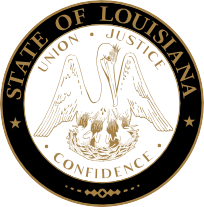 Commercial boardMeeting agendaThursday, October 21, 2021, 9:30 a.m.ROLL CALL – Ms. Tarah Revette PLEDGE OF ALLEGIANCE – Mr. Donald G. Lambert, MemberINVOCATION & INTRODUCTION – Judge Darrell White, Retired, Hearing OfficerConsideration of the July 15, 2021, Commercial Board Meeting Minutes.Welcome / Introductions – Mr. Michael McDuff, Executive DirectorPresentations to Baton Rouge Community College (BRCC) and Louisiana State University (LSU) from the Louisiana State Licensing Board for ContractorsPublic Comment (Non-Agenda Items)NEW BUSINESSCompliance HearingS: a)  Dynamic Group, LLC, Baton Rouge, Louisiana – Consideration of an alleged violation for entering into contracts with unlicensed contractors to perform work on the McNeese State University Quadrant D Hurricane Repair project ($5,150,000.00) in Lake Charles, Louisiana. La. R.S. 37:2158(A)(4), 5 counts.Design Depot of Baton Rouge LLC, Baton Rouge, Louisiana – Consideration of an alleged violation for acting as a contractor to perform work without possessing a Louisiana State contractor’s license on the McNeese State University Quadrant D Hurricane Repair project ($200,000.00) in Lake Charles, Louisiana. La. R.S. 37:2160(A)(1). 2.  	a)	Jay F. Huckabee Plumbing Inc., West Monroe, Louisiana – Consideration of alleged violations for entering into contracts with unlicensed contractors to perform work on the Sunil Prem Single-Family Houses project ($46,500.00) in Monroe, Louisiana. La. R.S. 37:2158(A)(4), 3 counts.b) 	Finley Construction, L.L.C., West Monroe, Louisiana – Consideration of alleged violations for entering into contracts with unlicensed contractors to perform work on the Sunil Prem Single-Family Houses project ($30,300.00) in Monroe, Louisiana. La. R.S. 37:2158(A)(4), 3 counts.  3.   a)	J.W. Drennan LLC, New Orleans, Louisiana – Consideration of an alleged violation for entering into a contract with an unlicensed contractor to perform work on the Office to Hotel Renovation project ($75,000.00) in New Orleans, Louisiana. La. R.S. 37:2158(A)(4).Silver Stone LLC, Mandeville, Louisiana – Consideration of an alleged violation for acting as a contractor to perform work without possessing a Louisiana State contractor’s license on the Office to Hotel Renovation project ($75,000.00) in New Orleans, Louisiana. La. R.S. 37:2160(A)(1).4.  	a) 	Van Tassel-Proctor, Inc., Little Rock, Arkansas – Consideration of an alleged violation for entering into a contract with an unlicensed contractor to perform work on the O’Reilly Auto Parts project ($135,580.22) in Livingston, Louisiana. La. R.S. 37:2158(A)(4).	b)  MTY Steel LLC, Colorado Springs, Colorado – Consideration of an alleged violation for acting as a contractor to perform work without possessing a Louisiana State contractor’s license on the O’Reilly Auto Parts project ($135,580.22) in Livingston, Louisiana. La. R.S. 37:2160(A)(1).5.	a)	Van Tassel-Proctor, Inc., Little Rock, Arkansas – Consideration of alleged violations for entering into contracts with unlicensed contractors to perform work on the O’Reilly Auto Parts Store project ($159,917.74) in New Iberia, Louisiana. La. R.S. 37:2158(A)(4), 2 counts.	b) 	MTY Steel LLC, Colorado Springs, Colorado – Consideration of an alleged violation for acting as a contractor to perform work without possessing a Louisiana State contractor’s license on the O’Reilly Auto Parts project ($136,267.74) in New Iberia, Louisiana. La. R.S. 37:2160(A)(1).c)  Landry's Plumbing, LLC, New Iberia, Louisiana – Consideration of an alleged violation for acting as a contractor to perform work without possessing a Louisiana State contractor’s license on the O’Reilly Auto Parts Store project ($23,650.00) in New Iberia, Louisiana. La. R.S. 37:2160(A)(1).6.  	Van Tassel-Proctor, Inc., Little Rock, Arkansas – Consideration of an alleged violation for entering into a contract with an unlicensed contractor to perform work on the Auto Zone Auto Parts Store project ($22,012.00) in Lake Charles, Louisiana. La. R.S. 37:2158(A)(4).7. 	a)	Echo Maintenance, L.L.C., Port Arthur, Texas – Consideration of alleged violations for bidding or performing work not included in the classification under which its license was issued; for entering into a contract with an unlicensed contractor; and for bidding and/or conducting mold remediation without possessing a Mold Remediation license on the E & C Building Demo and Reroof project ($658,297.00) in Hackberry, Louisiana. La. R.S. 37:2159(B), 2158(A)(4) and 2185(A).b)  	MRCO, Inc., Richmond, Texas – Consideration of an alleged violation for entering into a contract with an unlicensed contractor to perform work on the E & C Building Demo and Reroof project ($166,300.00) in Hackberry, Louisiana. La. R.S. 37:2158(A)(4).c)  	AAR Incorporated, Houston, Texas – Consideration of an alleged violation for entering into a contract with an unlicensed contractor to perform work on the E & C Building Demo and Reroof project ($263,750.00) in Hackberry, Louisiana. La. R.S. 37:2158(A)(4).Brandon Gil d/b/a Gil Construction, Port Barre, Louisiana – Consideration of an alleged violation for acting as a contractor to perform work without possessing a Louisiana State contractor’s license on the Strip Mall Shell project ($248,106.88) in Crowley, Louisiana. La. R.S. 37:2160(A)(1).Kevin Snaril d/b/a Iberville Plumbing Repair, Plaquemine, Louisiana – Consideration of an alleged violation for acting as a contractor to perform plumbing work without possessing a Louisiana State contractor’s license on the Greater Bethany Baptist Church project ($14,500.00) in Maringouin, Louisiana. La. R.S. 37:2160(A)(1).Ryan O'Hara Plumbing LLC, Metairie, Louisiana – Consideration of an alleged violation for acting as a contractor to perform work without possessing a Louisiana State contractor’s license on the Commercial Build Out project ($96,850.00) in New Orleans, Louisiana. La. R.S. 37:2160(A)(1).Moran Solutions, LLC, Chalmette, Louisiana – Consideration of an alleged violation for submitting a bid for a type of construction for which it does not hold an active license on the Bent’s RV Repair Center project ($32,300.00) in Albany, Louisiana. La. R.S. 37:2163(A)(4).T&E Electric, Inc., Prairieville, Louisiana – Consideration of an alleged violation for acting as a contractor to perform electrical work without possessing a Louisiana State contractor’s license at 4884 Hilltop Drive ($10,887.50) in Jackson, Louisiana. La. R.S. 37:2160(A)(1).a)  	Morgan Improvements, LLC, Slaughter, Louisiana – Consideration of an alleged violation for entering into a contract with an unlicensed contractor to perform work on the Dan Solid Surfaces, Inc. project ($98,328.00) in Baton Rouge, Louisiana. La. R.S. 37:2158(A)(4).b)  	Robinson's Concrete L.L.C., Baton Rouge, Louisiana – Consideration of an alleged violation for acting as a contractor to perform work without possessing a Louisiana State contractor’s license on the Dan Solid Surfaces, Inc. project ($98,328.00) in Baton Rouge, Louisiana. La. R.S. 37:2160(A)(1).Cha Tech Services, LLC, Albany, New York – Consideration of an alleged violation for entering into a contract with an unlicensed contractor to perform work on the Pepsi Co. Cooler Addition project ($264,194.00) in Livingston, Louisiana. La. R.S. 37:2158(A)(4), 2 counts.Tristan James Hebert, Maurice, Louisiana – Consideration of an alleged violation for entering into a contract with an unlicensed contractor to perform work on the Strip Mall Shell project ($248,106.88) in Crowley, Louisiana. La. R.S. 37:2158(A)(4).Buffalo Construction, Inc., Louisville, Kentucky – Consideration of an alleged violation for entering into a contract with an unlicensed contractor to perform work on the Chick-fil-A (New Construction) project ($109,500.00) in Mandeville, Louisiana. La. R.S. 37:2158(A)(4).Cotton Commercial USA, Inc., Katy, Texas – Consideration of an alleged violation for entering into a contract with an unlicensed contractor to perform work on the McNeese State University Quadrant A Hurricane Repair project ($160,620.37) in Lake Charles, Louisiana. La. R.S. 37:2158(A)(4), 2 counts.James Hendrick/James Hendrick LLC, Baton Rouge, Louisiana – Consideration of alleged violations for willful misrepresentation of fact by an applicant in obtaining a license and for failure to pay a final and executory judgment resulting from a claim arising out of the operation of the licensed or registered business. La. R.S. 37:2158(A)(2); 2158(A)(3), Rules and Regulations of the Board Section 707(C).Timothy Stanley d/b/a TimCo Contractors, Minden, Louisiana – Consideration of an alleged violation for acting as a contractor to perform electrical work without possessing a Louisiana State contractor’s license on the Noah Arc Community Development Corporation project ($30,000.00) in Minden, Louisiana. La. R.S. 37:2160(A)(1).MNK Design & Build LLC, New Orleans, Louisiana – Consideration of an alleged violation for failure to maintain adequate records or furnish copies of such records to the board within 72 hours upon request on the Magazine Street Retail Space and Annex project in New Orleans, Louisiana. La. R.S. 37:2158(A)(3) and Rules and Regulations of the Board Section 135(A).AElectric LLC, Harvey, Louisiana – Consideration of an alleged violation for acting as a contractor to perform electrical work without possessing a Louisiana State contractor’s license at 8209 – 8211 Burthe Street ($12,500.00) in New Orleans, Louisiana. La. R.S. 37:2160(A)(1).Premium Builders & Construction, LLC, Carencro, Louisiana – Consideration of an alleged violation for entering into a contract with an unlicensed contractor to perform work on the Renovation of JS Clark Leadership Academy project ($59,025.00) in Opelousas, Louisiana. La. R.S. 37:2158(A)(4).Gulledge Fence Construction, LLC, Denham Springs, Louisiana – Consideration of an alleged violation for acting as a contractor to perform work without possessing a Louisiana State contractor’s license on the Ideal 3 Plank Road project ($158,750.00) in Baton Rouge, Louisiana. La. R.S. 37:2160(A)(1).Ackel Construction Company, LLC, Harahan, Louisiana – Consideration of an alleged violation for the refusal or inability of a person licensed by the board to provide bonding and insurance coverage as required by a bid proposal on the Bayou St. John Fairgrounds project ($4,970,521.00) in New Orleans, Louisiana. La. R.S. 37:2158(A)(3) and Rules and Regulations of the Board Section 705(A).STATUTORY CITATIONS:OLD BUSINESSG. 	COMPLIANCE HEARINGS/CONTINUANCES:Joe R. Jones Construction, Inc., Weatherford, Texas – Consideration of an alleged violation for entering into a contract with an unlicensed contractor to perform work on the Walmart #3288 Remodel project ($72,203.60) in Baton Rouge, Louisiana. La. R.S. 37:2158(A)(4), 2 counts.REQUESTS FOR REHEARING:Metropolitan Building Services Inc., Mandeville, Louisiana – Consideration of an alleged violation for acting as a contractor to perform work without possessing a Louisiana State contractor’s license on the Single Story Commercial Building Renovation project ($108,395.00) in Hammond, Louisiana. La. R.S. 37:2160(A)(1).June 17, 2021 Commercial Meeting Minutes [excerpt]Ms. Evans gave a summary of the allegations. No one was present on behalf of METROPOLITAN BUILDING SERVICES INC. Brad Hassert, Compliance Director, who was previously sworn, was called to the stand. Mr. Hassert reviewed the exhibit packet and provided testimony for the board. Mr. Landreneau entered the exhibit packet into evidence and it was admitted. Mr. Clouatre made a motion to find METROPOLITAN BUILDING SERVICES INC. to be in violation. Mr. Fenet seconded. The motion passed. Mr. Clouatre made a motion to assess the maximum fine plus $500 in administrative costs. Mr. Gallo seconded. The motion passed.Hybrid One Construction LLC Houston, Texas – Consideration of an alleged violation for acting as a contractor to perform work without possessing a Louisiana State contractor’s license on the Hilton Garden Inn Remodel project ($1,574,284.50) in Baton Rouge, Louisiana. La. R.S. 37:2160(A)(1).June 17, 2021 Commercial Meeting Minutes [excerpt]Ms. Evans gave a summary of the allegations. No one was present on behalf of HYBRID ONE CONSTRUCTION LLC. Investigator Bobbie Hughes, who was previously sworn, was called to the stand. Ms. Hughes reviewed the exhibit packet and provided testimony for the board. Mr. Landreneau entered the exhibit packet into evidence and it was admitted. Mr. Joseph made a motion to find HYBRID ONE CONSTRUCTION LLC to be in violation. Mr. Weston seconded. The motion passed. Mr. Weston made a motion to assess the maximum fine plus $500 in administrative costs. Mr. Joseph seconded. The motion passed.I.	APPLICATIONS; ADDITIONAL CLASSIFICATIONS; RECIPROCITY:Residential Building Subcommittee Report – Mr. BadeauxConsideration of additional classifications for residential licenses, residential applications and home improvement registrations as listed and attached to the agenda. (Pages 7-55)Consideration of the actions of the October 20, 2021, Residential Building Subcommittee.Consideration of reciprocity and exemption requests as listed and attached to the agenda. (Pages 56-65) – Mr. DupuyConsideration of mold remediation application as listed and attached to the agenda. (Page 66-70) – Mr. LambertConsideration of additional classifications as listed and attached to the agenda. (Pages 71-78) – Mr. LambertConsideration of commercial applications as listed and attached to the agenda. (Pages 79-114) – Mr. LambertJ.	REPORTS:	1.	Finance Report – Mr. Dupuy EXECUTIVE SESSION (IF Necessary)ADJOURNMENT*Licenses/Registrations issued once all requirements were met.MEETING ATTENDANCE PROTOCOL:All persons attending the meeting shall utilize appropriate protective health measures and observe the recommended and appropriate social distancing.  This includes wearing a mask at all times and complying with signage throughout the building and in designated seating areas.  Rows and chairs will be clearly marked for visitors.Additional classifications for residential licenses(Pending all requirements being met)Company Name/Classification										Lic. No.MORROW BUILDERS LLC	882619	P.O. Box 1810, St. Franciville, LA  70775	RESIDENTIAL ROOFING; RESIDENTIAL SWIMMING POOLSSMB CONSTRUCTION, LLC	88159	117 Ruelle Du Chene Drive, Madisonville, LA  70447	RESIDENTIAL SWIMMING POOLSVALDIVIA CONSTRUCTION LLC	886028	15366 Old Hammond Hwy, Ste. G, Baton Rouge, LA 70816	RESIDENTIAL BUILDING CONTRACTORResidential Applications FOR LICENSE(Pending All Requirements Being Met)COMPANY NAMES337 ROOFING & REMODEL LLC	P.O. Box 642, Deridder, LA 70634	RESIDENTIAL BUILDING CONTRACTOR3G SERVICE GROUP, INC.	1801 Manhattan Blvd. J-257, Harvey, LA 70058	RESIDENTIAL BUILDING CONTRACTOR4M CONSTRUCTION & DEVELOPMENT, LLC	156 Murray Hill Dr., Destrehan, LA 70047	RESIDENTIAL BUILDING CONTRACTOR; RESIDENTIAL SWIMMING POOLS8 GOOL LLC	4140 Georgia Ave #D, Kenner, LA 70065	RESIDENTIAL SWIMMING POOLSA JENKINS, INC.	P.O. Box 158, Hinckley, OH 44233	RESIDENTIAL ROOFINGA+ HOME IMPROVEMENT, LLC	6115 Scottsville Road, Unit 4, Bowling Green, KY 42104	RESIDENTIAL ROOFINGAA CONTRACTING SERVICES, LLC	1211 Governor Nicholls St., New Orleans, LA  70116	RESIDENTIAL BUILDING CONTRACTORACADIA POOLS, LLC	300 Ridgefield Rd, Thibodaux, LA 70301	RESIDENTIAL SWIMMING POOLS*ACM DEVELOPMENT, LLC	P.O. Box 12042, Lake Charles, LA 70612	RESIDENTIAL BUILDING CONTRACTORADAMS, DAMIEN	P O Box 1520, Larose, LA 70373	RESIDENTIAL FOUNDATIONS; RESIDENTIAL FOUNDATIONS (SUBCONTRACT LABOR ONLY)AG CUSTOM HOMES LLC	409 Ridgelake Dr., Metairie, LA 70001	RESIDENTIAL BUILDING CONTRACTORALL AMERICAN ROOFING & SIDING, LLC	1224 Veterans Memorial Blvd, Kenner, LA 70062	RESIDENTIAL ROOFINGALL CLEAR RESTORATION OF NORTH FLORIDA, INC.	2550 NE 200th Avenue, Williston, FL 32696	RESIDENTIAL BUILDING CONTRACTORALL SEASONS HEATING A/C & ELECTRICAL, LLC	809 Mystic Avenue, Gretna, LA 70056	RESIDENTIAL BUILDING CONTRACTOR*ALL TRADES CONSTRUCTION LLC OF FLORIDA	1741 N. State Road 7, Margate, FL 33063	RESIDENTIAL BUILDING CONTRACTORALLIANCE ROOFING LLC	7365 Zeigler Blvd, Mobile, AL 36608	RESIDENTIAL ROOFINGALLIED EMERGENCY SERVICES, INC.	2208 Midwest Rd, Ste. 105, Oak Brook, IL 60523	RESIDENTIAL BUILDING CONTRACTORAMERICAN EEE MASONRY LLC	2409 Northside Dr., Bossier City, LA 71111	RESIDENTIAL MASONRY/STUCCO (SUBCONTRACT LABOR ONLY)*AMOUR CONSTRUCTION LLC	106 William O Stutes Street, Lafayette, LA 70506	RESIDENTIAL BUILDING CONTRACTOR*ANDREW WILLIAMS INTERIORS, L.L.C.	11439 Willow Drive, New Orleans, LA 70131	RESIDENTIAL BUILDING CONTRACTORANGEL ROOFING AND CONSTRUCTION LLC	8121 Twin Oaks Trl, Fort Worth, TX 76134	RESIDENTIAL BUILDING CONTRACTORAPEX NOLA LLC	1616 N Miro St, New Orleans, LA 70119	RESIDENTIAL BUILDING CONTRACTORAPEX ROOFING AND RESTORATION, LLC	4601 South Lake Parkway, Birmingham, AL 35244	RESIDENTIAL ROOFINGARK-LA-TEX GENERAL CONTRACTORS, L.L.C.	15355 Hwy 43 N, Karnack, TX 75661	RESIDENTIAL BUILDING CONTRACTORARMOUR ROOFING AND RESTORATION, LLC	1213 South Street, Piqua, OH 45356	RESIDENTIAL ROOFINGART CONSTRUCTION OF NW FL, LLC	11 West 23Rd Street, Suite D1, Panama City, FL 32405	RESIDENTIAL BUILDING CONTRACTORATKINSON CREATIVE CONSTRUCTION LLC	306 Chateau Place, Lafayette, LA 70503	RESIDENTIAL BUILDING CONTRACTOR*BANKS CONSTRUCTION LLC	11040 J and B Lane, Hammond, LA 70401	RESIDENTIAL FRAMING (SUBCONTRACT LABOR ONLY)*BASIC HOME RENOVATIONS LLC	6675 US 90, Trailer #220, Lake Charles, LA 70615	RESIDENTIAL BUILDING CONTRACTORBAYSIDE GENERAL CONTRACTORS, INC.	2717 Cypress Lawn Drive, Marrero, LA 70072	RESIDENTIAL BUILDING CONTRACTORBERNHARD PAINTING AND HOME IMPROVEMENTS INC	4320 Ottawa St., Metairie, LA 70001	RESIDENTIAL FRAMING*BEST CHOICE CONSTRUCTION LLC	2124 Ingalls Avenue, Pascagoula, MS 39567	RESIDENTIAL ROOFINGBIGSKY RESTORATION, LLC.	3509 S. 82nd St., Omaha, NE 68124	RESIDENTIAL ROOFINGBLUEWING CIVIL CONSTRUCTION, LLC	P.O. Box 3384, Lafayette, LA  70502	RESIDENTIAL BUILDING CONTRACTORBMM ENTERPRISES LTD, LLC	80 Talamine Ct., Colorado Springs, CO 80907	RESIDENTIAL BUILDING CONTRACTOR*BORROUSO CONSTRUCTION L.L.C.	314 Atherton Dr., Metairie, LA 70005	RESIDENTIAL BUILDING CONTRACTOR*BRODTMANN BUILDING & CONTRACTING LLC	714 Marguerite Rd, Metairie, LA  70003	RESIDENTIAL BUILDING CONTRACTOR*BROWN HOME BUILDERS OF LOUISIANA, LLC	221 Autumn Dr., Houma, LA 70360	RESIDENTIAL BUILDING CONTRACTORC & C CONTRACTORS, INC.	3610 Dekalb Technology Parkway, Suite 175, Atlanta, GA 30340	RESIDENTIAL ROOFING*CALEB MARTIN CONSTRUCTION L.L.C.	3649 Heurtevant Rd., Sulphur, LA 70663	RESIDENTIAL BUILDING CONTRACTORCALHOUN, BRANDON CHRISTOPHER	436 E Vermillion St, Ste. 206, Lafayette, LA 70501	RESIDENTIAL BUILDING CONTRACTORCALTEX CONSTRUCTION LLP	6585 Hwy 3015, Grand Cane, LA 71032	RESIDENTIAL BUILDING CONTRACTORCAPE FEAR DEVELOPMENT GROUP, INC.	P O Box 345, Wrightsville Beach, NC 28480	RESIDENTIAL BUILDING CONTRACTORCAPEESH CONSTRUCTION INC.	2413 Walgonquin, Algonquin, IL 60102	RESIDENTIAL ROOFINGCARLISLE, DENNIS MARSHALL	438 Monroe Rd, Ringgold, LA  71068	RESIDENTIAL BUILDING CONTRACTOR*CARLTON OAKS PROPERTIES, L.L.C.	P.O. Box 182, Denham Springs, LA  70726	RESIDENTIAL BUILDING CONTRACTOR*CARVALHO, MARCO ANTONIO	2716 Marietta St, Chalmette, LA 70043	RESIDENTIAL BUILDING CONTRACTOR*CASEY & SONS CONSTRUCTION, LLC	89 Lynn Cemetery Rd., Mangham, LA 71259	RESIDENTIAL FRAMING (SUBCONTRACT LABOR ONLY)*CASTILLE, CHRISTOPHER	110 Evelyn Dr, Crowley, LA 70526	RESIDENTIAL BUILDING CONTRACTOR*CASTILLE'S HOME IMPROVEMENT LLC	110 Evelyn Dr, Crowley, LA  70526	RESIDENTIAL BUILDING CONTRACTOR*CB CONTRACTORS, LLC	430 Security Square, Gulfport, MS 39507	RESIDENTIAL BUILDING CONTRACTOR*CHARLES VIOLA CONSTRUCTION, L.L.C.	21424 Greenwell Springs Rd., Greenwell Springs, LA 70739	RESIDENTIAL BUILDING CONTRACTORCHLO3 L.L.C.	112 Teal Loop, West Monroe, LA 71291	RESIDENTIAL BUILDING CONTRACTOR*CHOI CONSTRUCTION, L.L.C.	4626 Nelson Rd, Ste. A, Lake Charles, LA 70605	RESIDENTIAL BUILDING CONTRACTORCHRISTIAN LE BEAU INC.	5121 Quarter Lane, Baton Rouge, LA 70809	RESIDENTIAL BUILDING CONTRACTOR*CITY WIDE CONSTRUCTION LLC	11165 Winchester Park Drive, New Orleans, LA  70128	RESIDENTIAL BUILDING CONTRACTORCOASTLINE CABINETS & CONSTRUCTION, LLC	4032 Bayouside Drive, Bourg, LA 70343	RESIDENTIAL BUILDING CONTRACTORCOMPASS RESTORATION GROUP, LLC	2770 Indian River Blvd, Vero Beach, FL 32960	RESIDENTIAL BUILDING CONTRACTORCOMPLETE ROOFING, LLC	2100 14th Street, Pascagoula, MS 39567	RESIDENTIAL ROOFING*CONCRETE BUSTERS OF LOUISIANA, INC.	P. O. Box 9416, Bridge City, LA  70096	RESIDENTIAL BUILDING CONTRACTORCONCRETE PAVERS, INC.	160 Riverlands Dr., La Place, LA  70068	RESIDENTIAL BUILDING CONTRACTORCONSULTING DEVELOPMENT & CONSTRUCTION CORP.	P O Box 16491, Galveston, TX 77553	RESIDENTIAL BUILDING CONTRACTOR*COR CONSTRUCTION, LLC	2 Marie Drive, Gretna, LA 70053	RESIDENTIAL BUILDING CONTRACTOR*COTTONWOOD BUILDERS, L.L.C.	121 Dean Rd., Rayville, LA  71269	RESIDENTIAL BUILDING CONTRACTOR*COVASA MASONRY AND STUCCO LLC	8212 Airline Hwy., Baton Rouge, LA 70815	RESIDENTIAL MASONRY/STUCCO*COWBOY ROOFING & CONSTRUCTION SERVICES LLC	768 Sabre Dr., Lake Charles, LA 70611	RESIDENTIAL BUILDING CONTRACTOR*CPF CONSTRUCTION LLC	3515 Preserve Court, Sumter, SC 29150	RESIDENTIAL BUILDING CONTRACTOR*CRANE AND ASSOCIATES INC	16644 Barge Cir, Woodbridge, VA 22191	RESIDENTIAL BUILDING CONTRACTORCRANE CUSTOMS ROOFING AND CONSTRUCTION, LLC	12 Brentridge, San Antonio, TX 78254	RESIDENTIAL BUILDING CONTRACTOR*CURTIS INDUSTRIES, LLC	6219 River Rd., Lake Charles, LA  70615	RESIDENTIAL BUILDING CONTRACTORDAIGLE CONSTRUCTION LLC	319 E. Norwood Dr, Jennings, LA 70546	RESIDENTIAL BUILDING CONTRACTORDANCING ANTS LLC	208 Kensington Drive, Madisonville, LA 70447	RESIDENTIAL BUILDING CONTRACTORDANIEL MOREAU CERAMIC TILE & MORE, LLC	250 Hudson Creek Road, Colfax, LA  71417	RESIDENTIAL BUILDING CONTRACTORDAUZAT BUILDING & DESIGN INC	13605 Brook Point Drive, Baton Rouge, LA 70810	RESIDENTIAL BUILDING CONTRACTOR*DC'S DESIGNS OF RUSTON, LLC	PO Box 614, Ruston, LA 71273	RESIDENTIAL BUILDING CONTRACTORDEICHMANN CONSTRUCTION LLC	437 Elmeer Ave, Metairie, LA 70005	RESIDENTIAL BUILDING CONTRACTOR*DESIGNER POOLS LA, LLC	8903 Jefferson Hwy, New Orleans, LA 70123	RESIDENTIAL SWIMMING POOLSDEUCE CONSTRUCTION, LLC	4504 Lorino Street, Suite B, Metairie, LA 70006	RESIDENTIAL BUILDING CONTRACTORDGS SOLUTIONS LLC	513 Rosewood Dr., Metairie, LA 70001	RESIDENTIAL BUILDING CONTRACTOR*DIVERSIFIED CONSTRUCTION & ENVIROMENTAL LLC	P. O. Box 640757, Kenner, LA  70065	RESIDENTIAL BUILDING CONTRACTORDOYLE, TIMOTHY SCOTT	1784 Highway 448, Greensburg, LA  70441	RESIDENTIAL BUILDING CONTRACTOR*DUBOIS SHEET METAL WORKS, LLC	707 East School Street, Lake Charles, LA  70607	RESIDENTIAL BUILDING CONTRACTOR*DUBON, OSCAR R.	13253 State St., Hammond, LA 70403	RESIDENTIAL ROOFING (SUBCONTRACT LABOR ONLY)DUPONT HOMES LLC	2410 N Causeway Blvd, Mandeville, LA 70471	RESIDENTIAL BUILDING CONTRACTORDURAN POOLS & SPAS, INC.	8724 Hwy 259, Nacogdoches, TX 75965	RESIDENTIAL SWIMMING POOLS*DURAND INVESTMENTS, L.L.C.	106 Ramsey Drive, Carencro, LA 70520	RESIDENTIAL BUILDING CONTRACTOREAST TEXAS CONCRETE LLC	1394 George Ives Rd., Marshall, TX 75672	RESIDENTIAL FOUNDATIONS (SUBCONTRACT LABOR ONLY)*EDGE POOLS LLC	9110 Amber Dr., Ste. A, Baton Rouge, LA 70809	RESIDENTIAL BUILDING CONTRACTOR; RESIDENTIAL SWIMMING POOLS*ELEGANT REFLECTIONS, LLC OF TEXAS	5850 San Felipe Street, Suite 500, Houston, TX 77057	RESIDENTIAL BUILDING CONTRACTORELO RESTORATION, INC.	3415 Kori Road, Jacksonville, FL 32257	RESIDENTIAL BUILDING CONTRACTOREMPIRE CONSTRUCTION SERVICES, LLC	1400 Hackberry Avenue, Metairie, LA 70001	RESIDENTIAL BUILDING CONTRACTOREVANS, DARREN WADE	10652 Big Sur Drive, Baton Rouge, LA  70818	RESIDENTIAL BUILDING CONTRACTOREXTRA MILE ROOFING, LLC	41280 Highway 42, Prairieville, LA 70769	RESIDENTIAL BUILDING CONTRACTORFALCON ROOFING LLC OF TEXAS	4550 S. Interstate 35, San Marcos, TX 78666	RESIDENTIAL ROOFINGFINAL STOP, L.L.C.	630 W. Prien Lake Rd, Suite B197, Lake Charles, LA 70601	RESIDENTIAL BUILDING CONTRACTORFINALLY HOME CONSTRUCTION LLC	2206 Lilly St., Lake Charles, LA 70601	RESIDENTIAL BUILDING CONTRACTOR*FORD GENERAL CONTRACTING LLC	1832 Cook St., Shreveport, LA 71101	RESIDENTIAL BUILDING CONTRACTOR*FORTENBERRY CONSTRUCTION, INC.	P.O. Box 751, Ocean Springs, MS 39566	RESIDENTIAL BUILDING CONTRACTOR*FREEMAN JR., MARK KEVIN	4 Yellowstone Ct., New Orleans, LA  70131	RESIDENTIAL BUILDING CONTRACTORFUHRMAN BUSINESS GROUP LLC	251 Springs Edge Drive, Montgomery, TX 77356	RESIDENTIAL ROOFINGFULLSTON PROPERTIES, L.L.C.	682 Percheron Dr., Grand Cane, LA 71032	RESIDENTIAL BUILDING CONTRACTOR*GALLAGHER HOMES, INC.	130 Dove Circle, Lafayette, LA 70508	RESIDENTIAL BUILDING CONTRACTORGALLEGOS FRAMING AND CARPENTRY LLC	405 West 17th Ave, #3, Covington, LA 70433	RESIDENTIAL FRAMINGGASPARD & MORGAN CONSTRUCTION, L.L.C.	207 N. Dooley St., Grapevine, TX 76051	RESIDENTIAL ROOFING*GENEVIEVE HOMES LLC	7330 Highland Rd., Ste. A3, Baton Rouge, LA 70808	RESIDENTIAL BUILDING CONTRACTOR*GRACICARL'S SERVICES, INC.	7400 Chef Menteur Hwy, #4, New Orleans, LA 70126	RESIDENTIAL BUILDING CONTRACTORGREEN COAST HOMES, INC.	5660 Strand Court, Unit A66, Naples, FL 34110	RESIDENTIAL BUILDING CONTRACTORGREENBULL ENTERPRISES, L.L.C.	4512 Young Street, Metairie, LA  70006	RESIDENTIAL BUILDING CONTRACTORGROUND ZERO ROOFING & CONSTRUCTION CO. L.L.C.	PO Box 1272, Newcastle, OK 73065	RESIDENTIAL ROOFINGGSE CONTRACTORS LLC	813 W 4th St., Dequincy, LA 70633	RESIDENTIAL BUILDING CONTRACTORH&E HOMES AND DEVELOPMENT LLC	5355 Southpark Dr., Apt. 11204, Lake Charles, LA 70607	RESIDENTIAL BUILDING CONTRACTOR*HAMMERHEAD HOMES LLC	108 Mount Hope Ave., Lafayette, LA 70508	RESIDENTIAL BUILDING CONTRACTORHAMMERTIME CONSTRUCTION SERVICES LLC	5924 Milne Blvd., New Orleans, LA 70124	RESIDENTIAL BUILDING CONTRACTORHANDY MAN EXPRESS, LLC	9862 Meadowdale Drive, Baton Rouge, LA  70811	RESIDENTIAL BUILDING CONTRACTORHAYDEN, HEATH DEWAYNE	P O Box 53444, Shreveport, LA 71135	RESIDENTIAL BUILDING CONTRACTORHGUYEN, TUNG HUU	3511 Lang St, New Orleans, LA 70131	RESIDENTIAL BUILDING CONTRACTORHIGH GUARD, LLC	4651 Woodstock Road, Suite 208-131, Roswell, GA 30075	RESIDENTIAL BUILDING CONTRACTOR*HOLLIER BUILDERS LLC	505 Ophelia Boone Rd., Opelousas, LA 70570	RESIDENTIAL BUILDING CONTRACTORHOLLIER CUSTOM HOMES LLC	16145 Windmill Lane, Iowa, LA 70647	RESIDENTIAL BUILDING CONTRACTOR*HOWELL, DOUG M.	23836G W Cypress Way, Orange Beach, AL 36561	RESIDENTIAL ROOFING*HUCKLEBERRY HOMES, LLC	14471 River Road, Hahnville, LA  70057	RESIDENTIAL BUILDING CONTRACTOR*HUMBLE, LESLIE RAY	P O Box 2553, West Monroe, LA 71294	RESIDENTIAL BUILDING CONTRACTORI&R GLOBAL LLC	145 Jims Circle, Ragley, LA 70657	RESIDENTIAL BUILDING CONTRACTORICON CONSTRUCTION LLC	109 Mountainside Dr., Lafayette, LA 70503	RESIDENTIAL BUILDING CONTRACTORIMPACT COMMERCIAL BUILDERS LLC	6572 S. River Road, Brusly, LA  70719	RESIDENTIAL BUILDING CONTRACTORINNOVATE CONSTRUCTION LLC	PO Box 2268, Gonzales, LA 70707	RESIDENTIAL BUILDING CONTRACTOR*IRON SHIELD ROOFING AND RESTORATION LLC	809 E. Emma Ave., Suite A, Springdale, AR 72764	RESIDENTIAL ROOFING*IRS CONSTRUCTION LLC	14431 Black Lotus St., Gonzales, LA 70737	RESIDENTIAL FRAMING (SUBCONTRACT LABOR ONLY)*IVY DEVELOPMENTS LLC	P O Box 2293, Covington, LA 70434	RESIDENTIAL BUILDING CONTRACTOR*J NICHOLAS HOMES, LLC	1268 Deer Park Ct., Madisonville, LA 70447	RESIDENTIAL BUILDING CONTRACTORJ&G ROOFING REPAIRS LLC	22137 Walker South Rd., Lot 6, Denham Springs, LA 70726	RESIDENTIAL ROOFING (SUBCONTRACT LABOR ONLY)J. VAUGHAN BUILDERS LLC	13632 Kings Court Avenue, Baton Rouge, LA 70810	RESIDENTIAL BUILDING CONTRACTOR*JABBAR GENERAL CONTRACTOR LLC	3816 Lake Lynn Dr., Gretna, LA 70056	RESIDENTIAL BUILDING CONTRACTORJAMES EUBANKS CONSTRUCTION, LLC	231 Mcdonald Road, Oak Grove, LA 71263	RESIDENTIAL BUILDING CONTRACTORJANISE IMPROVEMENTS, LLC	1212 Leblanc Rd, Maurice, LA 70555	RESIDENTIAL BUILDING CONTRACTOR*JBM CONCRETE, INC.	11296 CR 2116D, Henderson, TX 75652	RESIDENTIAL BUILDING CONTRACTOR; RESIDENTIAL FOUNDATIONS; RESIDENTIAL FOUNDATIONS (SUBCONTRACT LABOR ONLY)*JCL BUILDERS, LLC	PO Box 2173, Iowa, LA  70647	RESIDENTIAL BUILDING CONTRACTORJCR CONSTRUCTION, LLC	7945 Washington Lane, Greenwell Springs, LA  70739	RESIDENTIAL FRAMING (SUBCONTRACT LABOR ONLY)JEANSONNE BUILDERS, LLC	11476 Juban Parc Ave., Denham Springs, LA 70726	RESIDENTIAL BUILDING CONTRACTORJESSICA ESTRADA CONSTRUCTION, LLC	1015 Council Drive, Alexandria, LA 71303	RESIDENTIAL FRAMING*JICA CONSTRUCTION ENTERPRISES LLC	4436 Finley Drive, Shreveport, LA  71105	RESIDENTIAL MASONRY/STUCCO (SUBCONTRACT LABOR ONLY)JOHN MO DEVELOPMENT, LLC	25404 Hwy 383, Kinder, LA 70648	RESIDENTIAL BUILDING CONTRACTORJOHNSON & JOHNSON'S HOME BUILDERS LLC	37356 Anderson Rd, Geismar, LA  70734	RESIDENTIAL BUILDING CONTRACTOR*JOHNSON BROS. CONSTRUCTION COMPANY, INC.	1304 31St Street, Kenner, LA 70065	RESIDENTIAL BUILDING CONTRACTOR*JORGE OVALLE FRAMING LLC	421 Kensington Blvd, Slidell, LA 70458	RESIDENTIAL FRAMING (SUBCONTRACT LABOR ONLY)JP MOSS CONSTRUCTION, INC.	28348 Constellation Rd., Unit 820, Valencia, CA 91355	RESIDENTIAL BUILDING CONTRACTORJULIO'S GENERAL DRYWALL SERVICE LLC	3921 Connecticut Ave., Kenner, LA 70065	RESIDENTIAL ROOFINGKEATING, CHAD	79425 Juban Road, Covington, LA 70435	RESIDENTIAL FOUNDATIONS (SUBCONTRACT LABOR ONLY)*KENDRICK KONSTRUCTION LLC	2505 Amy Drive, La Place, LA  70068	RESIDENTIAL BUILDING CONTRACTOR*KERBY AND COMPANY, L.L.C.	2020 Baronne St., New Orleans, LA 70113	RESIDENTIAL BUILDING CONTRACTORKEY ROOFING & EXTERIORS LLC	378 Interstate Ct., Sarasota, FL 34240	RESIDENTIAL BUILDING CONTRACTOR; RESIDENTIAL ROOFING*KEYSTONE EXPERTS AND ENGINEERS, LLC	509 Wilcox St., Ste. 200, Castle Rock, CO 80104	RESIDENTIAL BUILDING CONTRACTOR*KEYT BUILDERS & DEVELOPMENT, LLC	2833 Pineknot Rd., Box Springs, GA 31801	RESIDENTIAL BUILDING CONTRACTOR*KINETIC CONSTRUCTION, LLC	329 Teakwood Drive, Youngsville, LA 70592	RESIDENTIAL BUILDING CONTRACTOR*KJ SWAGGART LLC	325 Victory Lane, West Monroe, LA 71291	RESIDENTIAL FRAMING*KSI CONSTRUCTION MANAGEMENT, LLC	133 Norcross Drive, Lafayette, LA 70508	RESIDENTIAL BUILDING CONTRACTORL.R. HUMBLE CONSTRUCTION CO., INC.	P O Box 2553, West Monroe, LA 71294	RESIDENTIAL BUILDING CONTRACTORLAINTA CONSTRUCTION LLC	2465 LA Highway 397, Lot 158, Lake Charles, LA 70615	RESIDENTIAL BUILDING CONTRACTOR*LANDIS LEGACY INC.	208 E FM 228, Grapeland, TX 75844	RESIDENTIAL ROOFINGLANG & ASSOCIATES, LLC	1061 Claire Dr., Slidell, LA 70461	RESIDENTIAL FRAMING (SUBCONTRACT LABOR ONLY)LAP SERVICES, LLC	375 Carney Rd., Zachary, LA 70791	RESIDENTIAL BUILDING CONTRACTOR*LAUREL HOMES LLC	13234 Gladu Rd, Kaplan, LA 70548	RESIDENTIAL BUILDING CONTRACTORLECOMPTE, CORY JOSEPH	121 Ouiski Bayou Dr., Houma, LA 70360	RESIDENTIAL BUILDING CONTRACTORLELEUX PROPERTIES INC.	105 Santander Drive, Youngsville, LA 70592	RESIDENTIAL BUILDING CONTRACTOR*LELEUX'S CONSTRUCTION LLC	3810 Ridge Road, Rayne, LA 70578	RESIDENTIAL BUILDING CONTRACTORLG CONSTRUCTION LLC	PO Box 9335, Westwego, LA 70096	RESIDENTIAL BUILDING CONTRACTORLJP CONTRACTORS LLC	39236 Violet Ave., Prairieville, LA 70769	RESIDENTIAL BUILDING CONTRACTOR; RESIDENTIAL SWIMMING POOLSLLOYD ROOFING AND CONSTRUCTION INC.	1979 Maryland Circle, Tallahassee, FL 32303	RESIDENTIAL ROOFINGLOCAL ROOFING, LLC	1321 Ochsner Blvd, Covington, LA 70433	RESIDENTIAL BUILDING CONTRACTORLOGISTICS ETC., LLC	117 Grove Street, Lake Charles, LA 70601	RESIDENTIAL BUILDING CONTRACTOR*LUQUE'S CONSTRUCTION LLC	517 Florence Dr., Slidell, LA 70458	RESIDENTIAL BUILDING CONTRACTORM&S RESOURCES LLC	103 Shelia Dr., West Monroe, LA 71291	RESIDENTIAL BUILDING CONTRACTOR*M. BOLTON, INC.	P O Box 83916, Baton Rouge, LA 70884	RESIDENTIAL BUILDING CONTRACTORM.DA.S REMODELING, LLC	312 West Virtue St., Chalmette, LA  70043	RESIDENTIAL BUILDING CONTRACTORMADISON FRAMING, INC.	911 Webb St., Lafayette, LA 70501	RESIDENTIAL FRAMING (SUBCONTRACT LABOR ONLY)MAGNUM CONSTRUCTION LLC OF ALABAMA	3505 Bent River Rd, Suite B, Birmingham, AL 35216	RESIDENTIAL ROOFINGMARTWICK CONSTRUCTION, LLC	2103 General Jackson Place, Bossier City, LA  71112	RESIDENTIAL BUILDING CONTRACTOR*MAYORGA CONSTRUCTION ROOTER SERVICE, LLC	419 Palm Dr., Braithwaite, LA 70040	RESIDENTIAL FRAMING (SUBCONTRACT LABOR ONLY); RESIDENTIAL MASONRY/STUCCO (SUBCONTRACT LABOR ONLY); RESIDENTIAL ROOFING (SUBCONTRACT LABOR ONLY)MGR MASONRY LLC	7251 NE CR1050, Rice, TX 75155	RESIDENTIAL MASONRY/STUCCO (SUBCONTRACT LABOR ONLY)MIDWEST HOMES & RESTORATION LLC	PO Box 3, Auburn, NE 68305	RESIDENTIAL ROOFING*MILLS VENTURES & DEVELOPMENT LLC	38083 Summerwood Ave., Prairieville, LA 70769	RESIDENTIAL BUILDING CONTRACTORMOONSTONE CUSTOM HOMES LLC	1017 Chicory Court, Slidell, LA 70460	RESIDENTIAL BUILDING CONTRACTORMOORE, ERIC BRENT	7 Knottwood Place, The Woodlands, TX 77382	RESIDENTIAL ROOFINGMOORE'S STEADFAST CONSTRUCTION LLC	517A North Thompson Ave, Iowa, LA 70647	RESIDENTIAL BUILDING CONTRACTOR*MR ROOF LLC	93 Hwy 328, Oxford, MS 38655	RESIDENTIAL BUILDING CONTRACTOR*N B FALCON CONSTRUCTION LLC	508 Portula Ave., Baton Rouge, LA 70820	RESIDENTIAL BUILDING CONTRACTOR*NAOMI CONSTRUCTION LLC	2455 Florida Blvd SW, Apt. 201, Denham Springs, LA 70726	RESIDENTIAL MASONRY/STUCCO (SUBCONTRACT LABOR ONLY)*NELSON CUSTOM BUILDERS LLC	6122 Durande Dr., Baton Rouge, LA 70820	RESIDENTIAL BUILDING CONTRACTORORTIZ ROOFING CONTRACTORS, LLC	505 Winterhaven Dr., Baton Rouge, LA 70810	RESIDENTIAL ROOFINGOVERALL HANDYMAN SERVICES LLC	1101 Mamie Street, Hattiesburg, MS 39401	RESIDENTIAL BUILDING CONTRACTOR*PALMETTO POOLS, LLC	14 Bluebird Road, Covington, LA 70433	RESIDENTIAL SWIMMING POOLSPARKER PAIS CONSTRUCTION & INVESTMENT GROUP LLC	236 Springs Rose Dr., Belle Chasse, LA 70037	RESIDENTIAL BUILDING CONTRACTORPELLERIN, TAYLOR ROSS	341 New Orleans Street, Lake Arthur, LA 70549	RESIDENTIAL BUILDING CONTRACTOR; RESIDENTIAL FRAMING (SUBCONTRACT LABOR ONLY)*PINNACLE CONSTRUCTORS GROUP LLC	P.O. Box 1294, Hammond, LA 70404	RESIDENTIAL BUILDING CONTRACTOR*PLATINUM BUILDERS, INC.	P. O. Box 6080, Shreveport, LA  71136	RESIDENTIAL BUILDING CONTRACTORPRECISION ROOFING LLC	1805 Loop Road, Winnsboro, LA 71295	RESIDENTIAL ROOFINGPRESTIGE CONTRACTING SERVICES LLC	P.O. Box 481, Slidell, LA 70459	RESIDENTIAL BUILDING CONTRACTORPRINCIPAL BUILDERS, LLC	26 Spanish Moss Court, Mandeville, LA 70471	RESIDENTIAL BUILDING CONTRACTORPRO POOLS LLC	623 Romero St., Lake Charles, LA 70607	RESIDENTIAL SWIMMING POOLSPROTECTPRESERVE LLC	PO Box 1042, Bonifay, FL 32425	RESIDENTIAL ROOFINGPYRAMID CONTRACTORS, INC.	5532 Center Street, Omaha, NE 68106	RESIDENTIAL ROOFINGQUALITY POOL SERVICE LLC	P O Box 4515, Pineville, LA 71361	RESIDENTIAL SWIMMING POOLSRAAS GLOBAL MANAGEMENT, LLC	P O Box 2361, Opelousas, LA 70571	RESIDENTIAL BUILDING CONTRACTOR*RANCHO SANTA FE DEVELOPMENT CO INC.	7775 Bay Meadows Way, Ste. 300, Jacksonville, FL 32256	RESIDENTIAL BUILDING CONTRACTORRCW CONSTRUCTION LLC	15044 Greentrails Blvd., Baton Rouge, LA 70817	RESIDENTIAL BUILDING CONTRACTORREACTIVE RENOVATION LLC	805 Flambant Dr., Broussard, LA 70518	RESIDENTIAL BUILDING CONTRACTORREAL ESTATE GROUP OF AMERCIA, L.L.C.	600 East Main St., Winnfield, LA  71483	RESIDENTIAL BUILDING CONTRACTORREMODEL ME LLC	5717 Common St., Lake Charles, LA 70607	RESIDENTIAL BUILDING CONTRACTORREYNOLDS ROOFING AND CONSTRUCTION LLC	1520 Tudor Drive, Oklahoma City, OK 73160	RESIDENTIAL ROOFING*RM QUALITY CONSTRUCTION LLC	PO Box 813, Conroe, TX 77305	RESIDENTIAL BUILDING CONTRACTORROCKWELL CONSTRUCTION LLC	16 Pin Oak Lane, Hammond, LA 70401	RESIDENTIAL BUILDING CONTRACTOR*ROOFWORKS, L.L.C.	628 Chaney Drive, Ste. B, Collierville, TN 38017	RESIDENTIAL ROOFING*S & M CONSTRUCTION OF CATAHOULA LLC	757 Bushley Street, Harrisonburg, LA 71340	RESIDENTIAL BUILDING CONTRACTORS&J REMODELING & CONSTRUCTION LLC	4211 Gibbens Payne Ave., Baker, LA 70714	RESIDENTIAL FRAMINGSAMCOM BUILDERS LLC	PO Box 53062, New Orleans, LA  70153	RESIDENTIAL BUILDING CONTRACTOR*SAVOY CONSTRUCTION SERVICES LLC	2243 Donray Dr., Baton Rouge, LA  70809	RESIDENTIAL BUILDING CONTRACTORSEVIN JR., DONALD A.	2366 Coteau Road, Houma, LA 70364	RESIDENTIAL ROOFING*SGC INTERESTS LLC	11746 Villa Ave., Baton Rouge, LA 70810	RESIDENTIAL BUILDING CONTRACTOR*SHILOH RESTORATION, LLC	3625 Nelson Rd., Ste A, Lake Charles, LA 70605	RESIDENTIAL BUILDING CONTRACTORSHOWTIME ROOFING, LLC	7230 Pirates Cove, Sulphur, LA 70665	RESIDENTIAL BUILDING CONTRACTORSKYS THE LIMIT POOL CONSTRUCTION LLC	107 Fox Trot Ln., Sunset, LA 70584	RESIDENTIAL SWIMMING POOLSSLOCUM CONSTRUCTION LLC OF MS	760 Shiloh Firetower Rd., Foxworth, MS 39483	RESIDENTIAL BUILDING CONTRACTORSMOOT GROUP LLC, THE	P O Box 844, Chalmette, LA 70043	RESIDENTIAL BUILDING CONTRACTORSOUTH SHORE CONTRACTORS LLC	2200 Veterans Memorial Blvd, Kenner, LA 70062	RESIDENTIAL BUILDING CONTRACTOR*SOUTHERN BUILDING PERFORMANCE LLC	5261 Highland Road, #302, Baton Rouge, LA 70808	RESIDENTIAL BUILDING CONTRACTORSOUTHERN HAMMER & NAIL BUILDERS LLC	8506 Highway 23, Suite A, Belle Chasse, LA 70037	RESIDENTIAL BUILDING CONTRACTORSOUTHERN ROOFING SOLUTIONS, LLC	7809 Mormon Church Road, Silsbee, TX 77656	RESIDENTIAL ROOFING*SOUTHERN STYLE CONSTRUCTION LLC	4967 B Jean Lafitte Blvd, Lafitte, LA  70067	RESIDENTIAL BUILDING CONTRACTOR*SPIERS, STEVEN	308 W. Kenilworth St., New Orleans, LA 70124	RESIDENTIAL BUILDING CONTRACTORSTAIR, JUSTIN DEAN	131 Kickapoo, Seguin, TX 78155	RESIDENTIAL BUILDING CONTRACTOR*STANDOR HOMES, LLC	506 Contour Drive, Lake Charles, LA  70605	RESIDENTIAL BUILDING CONTRACTOR*STENHOUSE BUILDERS LLC	730 Steele Blvd., Baton Rouge, LA 70806	RESIDENTIAL BUILDING CONTRACTORSTERNBERGER, RANDY J.	4429 David Drive, Kenner, LA  70065	RESIDENTIAL BUILDING CONTRACTOR*STRUCTRUM , LLC	5449 Parkhill Ct., Baton Rouge, LA 70816	RESIDENTIAL FOUNDATIONS (SUBCONTRACT LABOR ONLY); RESIDENTIAL FRAMING (SUBCONTRACT LABOR ONLY); RESIDENTIAL MASONRY/STUCCO (SUBCONTRACT LABOR ONLY); RESIDENTIAL ROOFING (SUBCONTRACT LABOR ONLY)SUNCOAST OVERHEAD SOLUTIONS LLC	3003 N E Street, Pensacola, FL 32501	RESIDENTIAL ROOFINGSUPERIOR POOLS L.L.C.	108 Woodland Ave., Ferriday, LA 71334	RESIDENTIAL SWIMMING POOLS*SUPERIOR PROFESSIONAL SERVICES L.L.C.	10125 Mammoth Ave, Baton Rouge, LA 70814	RESIDENTIAL BUILDING CONTRACTORSUPERIOR PROPERTIES OF CENLA, LLC	468 Rock Hill Road, Bentley, LA 71407	RESIDENTIAL BUILDING CONTRACTORTEJAS ROOFWORKS + RESTORATION, LLC	1537 Harvard Drive, Rockwall, TX 75087	RESIDENTIAL ROOFING*TERRAZ CONSULTANTS, L.L.C.	1145 Mayfair Hill Dr., Baton Rouge, LA 70810	RESIDENTIAL BUILDING CONTRACTORTHIBEAU JR., EUGENE BRANNON	18102 Florida Boulevard, Holden, LA  70744	RESIDENTIAL BUILDING CONTRACTORTHOMSON PROPERTIES, L.L.C.	1221 Hwy. 457, Lecompte, LA 71346	RESIDENTIAL BUILDING CONTRACTOR*TKO CONSTRUCTION SOLUTIONS LLC	44490 Omar Parent Rd., Saint Amant, LA 70774	RESIDENTIAL BUILDING CONTRACTORTMD REAL ESTATE LLC	205 Oats Drive, Lafayette, LA 70508	RESIDENTIAL BUILDING CONTRACTORTOLAR CONSTRUCTION GROUP LLC	1311 Cherokee Avenue, Metairie, LA 70005	RESIDENTIAL BUILDING CONTRACTORTOTAL HOME PROFESSIONALS, LLC	1417 Hilltop Ln., Folsom, LA 70437	RESIDENTIAL BUILDING CONTRACTOR*TOWNSEND INTERNATIONAL LLC	41300 Highway 931, Gonzales, LA 70737	RESIDENTIAL BUILDING CONTRACTORTR CONSTRUCTION SERVICES LLC	8908 Ambassador Row, Dallas, TX 75247	RESIDENTIAL BUILDING CONTRACTORTRIAD RESTORATION SERVICES, LLC	141 Robert E. Lee, New Orleans, LA 70124	RESIDENTIAL BUILDING CONTRACTORTRIANGLE DJ CONTRACTORS LLC	6115 Camp Bowie Blvd., Ste. 225, Fort Worth, TX 76116	RESIDENTIAL ROOFINGTRIPLE E DEVELOPMENT LLC	12 Forest Oaks Drive, New Orleans, LA 70131	RESIDENTIAL BUILDING CONTRACTOR*TRITON ROOFING LLC	8200 Hampson Street, Suite 320, New Orleans, LA 70118	RESIDENTIAL BUILDING CONTRACTORTROSCLAIR CONSTRUCTION, LLC	365 Daralyn Drive, Houma, LA 70363	RESIDENTIAL BUILDING CONTRACTORTYRA & LOUIS ENTERPRISE LLC	101 St. Ann Dr., Apt. 433, Mandeville, LA 70471	RESIDENTIAL BUILDING CONTRACTORUNIQUE SWAMP CONSTRUCTION LLC	4201 Yates St., Apt. 5, Metairie, LA 70001	RESIDENTIAL BUILDING CONTRACTOR*UNLIMITED DIRT WORKS, L.L.C.	15194 Joor Rd., Zachary, LA 70791	RESIDENTIAL BUILDING CONTRACTOR*US ROOFING SYSTEMS, LLC	2490 Industrial Row, Troy, MI 48084	RESIDENTIAL BUILDING CONTRACTOR*VALOR CONTRACTING, LLC	21067 Plank Road, Zachary, LA 70791	RESIDENTIAL BUILDING CONTRACTOR*VIDAL CONSTRUCTION, LLC	10926 Braun Rd., San Antonio, TX 78254	RESIDENTIAL BUILDING CONTRACTOR*VINYLTECH OF NEW ORLEANS, LLC	17 Veterans Memorial Blvd., Kenner, LA 70062	RESIDENTIAL MASONRY/STUCCO (SUBCONTRACT LABOR ONLY)*VR BUILDERS LLC	13228 Willowbrook Dr., New Orleans, LA 70129	RESIDENTIAL BUILDING CONTRACTORWALLACE ALLEN JR CONSTRUCTION LLC	5648 Stillwater Dr., New Orleans, LA 70128	RESIDENTIAL BUILDING CONTRACTORWALLEY ROOFING AND CONSTRUCTION, LLC	692 Reid Road, Laurel, MS 39443	RESIDENTIAL BUILDING CONTRACTORWBR ROOFING & CONSTRUCTION, LLC	2434 Riverside Drive, Port Allen, LA 70767	RESIDENTIAL BUILDING CONTRACTORWE ARE ALL ABOUT ROOFING LLC	1445 Hubert Drive, Desoto, TX 75115	RESIDENTIAL BUILDING CONTRACTOR*WEIMER CONSTRUCTION, LLC	527 Saint Louis St., Thibodaux, LA 70301	RESIDENTIAL BUILDING CONTRACTORWELFAM LLC	840 Fairfield Ave., Gretna, LA 70056	RESIDENTIAL BUILDING CONTRACTOR*WILLIAM C. SPRUILL WELDING AND FABRICATION, INC.	P O Box 761, Mansura, LA 71350	RESIDENTIAL BUILDING CONTRACTORWILLIAMS, CHARLES SCOTT	142 Carroll St., Mandeville, LA  70448	RESIDENTIAL BUILDING CONTRACTORWSJH HOLDINGS, LLC	104 Shelia Court, Luling, LA 70070	RESIDENTIAL BUILDING CONTRACTOR*YAX CONSTRUCTION SERVICES LLC	116 Rue Acadian, Slidell, LA 70461	RESIDENTIAL BUILDING CONTRACTOR*ZAXON CONSTRUCTION, LLC361 Southwest Dr #308, Jonesboro, AR 72401RESIDENTIAL BUILDING CONTRACTORHOME IMPROVEMENT REGISTRATION APPLICATIONS(Pending All Requirements Being Met)COMPANY NAMES20/20 VENTURE LLC	520 Lakeshore Village Ln., Slidell, LA 70461*337 ROOFING & REMODEL LLC	P.O. Box 642, Deridder, LA 706343RD COAST CONSTRUCTION SOLUTIONS L.L.C.	201 Rue Beauregard, Suite 202, Lafayette, LA 705084LP, LLC	29092 Krentel Rd., Lacombe, LA  70445*8 GOOL LLC	4140 Georgia Ave #D, Kenner, LA 70065A & A HOUSE SOLUTIONS LLC	710 Veterans Memorial Blvd., Kenner, LA 70062A M HOME IMPROVEMENTS, LLC	5000 W. Esplanade, #226, Metairie, LA 70006*A PROPERTY 4 U, LLC	2628 B Willow Glen River Rd., Alexandria, LA 71302A&R CONSTRUCTION AND RENOVATION LLC	3150 Virginia Street, Kenner, LA 70065*A. C. ROOFING SOLUTIONS, INC.	P O Box 804, Winfield, KS 67156A. G CONSTRUCTION LLC	4210 Platt Street, Kenner, LA 70065ABISSO REMODELING INC.	15760 Azurite Ct. NW, Ramsey, MN 55303ABSOLUTE COMFORT HOME SERVICES, LLC	3108 Loyola Dr, Kenner, LA 70065*ABSS LLC	5860 Citrus Blvd., Suite D115, New Orleans, LA 70123*ACADIANA AIR, LLC	227 B Bendel Rd., Lafayette, LA 70503*ACADIANA STUCCO LLC	1400 Chemin Metairie Rd., Youngsville, LA 70592*ACED HOMES CONTRACTING, LLC	5515 Freret St., New Orleans, LA 70115ADAM G. CARPENTER OR CHRISTOPHER M. BILLIOT LLC	102 Chinchuba Gardens, Mandeville, LA  70471*ADMIRAL CUSTOM ROOFING & REMODELING LLC	13230 Hwy 51 South, Atoka, TN 38004*ADOLPH, JUSTIN	304 Missionary Ct., Madisonville, LA 70447*ADVANCED AND INTEGRITY CONSTRUCTION LLC	207 Elm Ave., Iowa, LA 70647ADVANCED CLEANING & RESTORATION, LLC	P.O. Box 570, Church Point, LA  70525*ADVANCED HOME CONSTRUCTION, LLC	P O Box 9161, Houma, LA 70361AESTHETIC ELEMENTS ROOFING LLC	1216 Hawthorne St., Tallahassee, FL 32308AG CUSTOM HOMES LLC	409 Ridgelake Dr., Metairie, LA 70001*AJS PAINTING AND RESTORATION LLC	6848 Old Magnolia Dr., Baton Rouge, LA 70817AJT BUILDERS, INC.	414 Sunset Ave., Houma, LA 70360*ALCO CONSTRUCTION LLC	P O Box 55774, Metairie, LA 70055ALL IN ONE SERVICES LLC	PO Box 735, Madisonville, KY 42431ALL SIDES COVERED LLC	502 Edle Wild Dr., Houma, LA 70364*ALVIN PIERRE & SON CONSTRUCTION COMPANY, LLC	P O Box 461, Westwego, LA 70094*AMERICAN HOME CONTRACTORS LLC	5589 Creole Road, Clover, SC 29710AMERICAN ROOFING AND RESTORATION, LLC	7884 West Main St., Houma, LA 70360*AMERICAN SAFETY LLC	9623 Highway 23, Belle Chasse, LA 70037*AMERISTAR ROOFING AND RESTORATION, LLC	7884 West Main St., Houma, LA 70360*ANTIQUE FLOORING SPECIALISTS, L.L.C.	3650 South Loyola Dr., Apt. 209, Kenner, LA 70065*ANYTHING AND EVERYTHING SERVICES, LLC	3436 Magazine St., #458, New Orleans, LA 70115*APEX NOLA LLC	1616 N Miro St, New Orleans, LA 70119*APEX ROOFING SOLUTIONS LLC	8417 Indian Hills Blvd., Shreveport, LA 71107*ARCHSTONE ROOFING, LLC	118 Vintage Park Blvd, Ste. W, Houston, TX 77070*ARIZONA REMEDIATION GROUP LLC	3867 Plaza Tower Dr., Baton Rouge, LA 70816*ARKLA RAMPS, LLC	447 Regency Blvd., Shreveport, LA 71106*ARTHURS CONTRACTING SERVICES LLC	817 Live Oak St., Lake Charles, LA 70601*ASAY ROOFING, LLC	1415 Boardwalk, Paris, TX 75460*ASSURED FLOORING, LLC	4396 Perkins Rd., Baton Rouge, LA 70806ATIYEH'S HANDYMAN AND RENOVATIONS LLC	12087 Central Park Dr, Geismar, LA 70734AU NATURAL ORGANICS COMPANY	2048 Day St., Alexandria, LA 71301*AUGGIE'S REMODELING LLC	2840 Patricia Dr., Bossier City, LA 71112B & M HOME REPAIRS LLC	113 Hazel Dr., River Ridge, LA 70123*B & T BAYOU CONTRACTORS LLC	257 Bergeron St., Houma, LA 70364*B&K CONSTRUCTION AND COMPANY LLC	131 Belle Point Ln., Napoleonville, LA 70390B. WOODS CONSTRUCTION COMPANY, LLC	5740 Wright Rd., New Orleans, LA 70128*BALENTINE, JERRY	7111 Village Charmant #51, Baton Rouge, LA 70809*BARA BROS CONSTRUCTION LLC	3032 Mt. Kennedy Dr., Marrero, LA 70072*BARTON COMPANY, LLC	325 Florida Street, New Orleans, LA 70123BASINGER, GARRY	6547 FM 1452 West, Madisonville, TX 77864*BAY TO BAY BUILDING CONCEPTS LLC	119 E. State St., Hastings, MI 49058*BAYONNE'S MULTI-SERVICES REPAIR & REMODEL LLC	128 Gabrielle Loop, Natchitoches, LA 71457*BAYOU HOME PERFORMANCE LLC	42225 Penrose St., Ponchatoula, LA 70454BEAU MONDE BUILDERS LLC	127 Edmund Circle, Long Beach, MS 39560BEAU'S HOME IMPROVEMENTS & REPAIRS LLC	820B Sones Chapel Rd., Poplarville, MS 39470*BEDROCK EXTERIOR CONTRACTORS INC.	1214 Creekside Circle, Minooka, IL 60447BELLA PAINTING LLC	2124 Neyrey Dr., Metairie, LA 70001*BENTLEY, JOSHUA DEAN	71290 Saint John St., Abita Springs, LA 70420*BERGENS CONSTRUCTION, L.L.C.	27 N. Treasure Isle St., Slidell, LA 70461*BERNHARD PAINTING AND HOME IMPROVEMENTS INC	4320 Ottawa St., Metairie, LA 70001BEST CONSTRUCTION SERVICES LLC	106 W Palermo Rd, Lafayette, LA 70508*BEST OPTION CONSTRUCTION SERVICES LLC	5859 Tom Hebert Rd., Trailer 130, Lake Charles, LA 70607BEST TEAM CONSTRUCTION SERVICES, LLC	4579 Abbotts Bridge Rd, Suite #5, Duluth, GA 30097BIG D GENERAL CONSTRUCTION CO., LLC	5717 Baccich St., New Orleans, LA 70122*BIRNER LOUISIANA LLC	2446 Schuetz Rd., Maryland Heights, MO 63043*BLUE GABLE CABINETRY, LLC	67478 Antioch Dr., Mandeville, LA 70471*BLUETH LLC	2663 Basswood Dr., Grand Prairie, TX 75052BLUME AND SON LLC	3302 Atkinson Dr., Lufkin, TX 75901*BMS CAT OF LOUISIANA, LLC	5718 Airport Freeway, Haltom City, TX 76117BNL & CO LLC	187 Sam Burrow Rd., Starks, LA 70661BOSS CONSTRUCTION LLC5475 Beechwood Drive, Baton Rouge, LA 70805BORN AGAIN CONSTRUCTION LLC	108 Morningside Dr., Lake Charles, LA 70605*BOUDREAUX III, ELVIN J.	5059 Logan St., Bay Saint Louis, MS 39520*BRAD'S CARPENTRY AND DECKS LLC	1608 E. Nelson St., Gonzales, LA 70737*BRAD'S PATIOS AND SCREENROOMS LLC	2625 Dolores Dr., Marrero, LA 70072BRANCH RECONSTRUCTION LLC	12719 Forest Street, Tampa, FL 33612BRELAND CONSTRUCTION LLC	603 Sherron Avenue, Baker, LA 70714BRING THE LIGHT CONSTRUCTION, LLC	P O Box 73911, Metairie, LA 70033BROADWAY MANAGEMENT LLC	108 Jefferson Ave., Metairie, LA 70005*BROWN BLESSINGS LLC	4920 Elysian Fields Ave., New Orleans, LA 70122*BRUCE JR CONSTRUCTION, L.L.C.4701 Glendale St., Metairie, LA 70006*BTR HEATING & A/C, LLC	27556 Country Dr., Walker, LA 70785*BUENA ONDA CONSTRUCTION LLC	17505 Jefferson Hwy, Apt. 808, Baton Rouge, LA 70817BUILDS BY COCKERHAM, LLC	15424 Country Road, Greenwell Springs, LA 70739*BUNDRICK, GEORGE M.	P O Box 4923, Lafayette, LA 70502BURTON SR., HOWARD J.	1415 Mt. Pleasant St., Burlington, IA 52601BUTLER PROPERTY IMPROVEMENT SOLUTIONS LLC	1625 Weigel Dr., Marrero, LA 70072C & L ROOFING LLC	205 Yellow Bayou Rd., Franklin, LA 70538*C & T SERVICES AND EQUIPMENT LLC	2461 Oscar Rivette Rd., Arnaudville, LA 70512C & W HOME IMPROVEMENT LLC	4507 Autumn Wood Ln., Lake Charles, LA 70605C.H.A. ROOFING, LLC	73 Lone Star Drive, Suite C 200, Plano, TX 75024*CABINETS R US LLC	2024 South Southland Ave., Gonzales, LA 70737CAJUN PREMIER FENCING LLC	2901 Myers Rd., New Iberia, LA 70560CALCASIEU LAWN CARE, LLC	622 Ginger St., Sulphur, LA 70663*CALEDONIA CONSTRUCTION LLC	6010 Pratt Drive, New Orleans, LA  70122*CALLES, CESAR EMILIO	8106 Dorrcrest Ln., Houston, TX 77070CANTER POWER SYSTEMS, LLC	4110 Sheraton Court, Greensboro, NC 27410*CAPITAL CITY FENCES LLC	12334 S. Harrell's Ferry Rd., Apt. 8C, Baton Rouge, LA 70816*CARDENAS GENERAL CONTRACTOR LLC	187 Cedar Dr., Reserve, LA 70084*CARTER JR., BARNEY J.	3827 Cherry St., Zachary, LA  70791CARTER, CARL LEE	5830 Abbey Dr., New Orleans, LA 70131*CASTILLO, LUIS E.	801 Phillips Rd., Westlake, LA 70669*CAUFIELD CONSTRUCTION LLC	P O Box 211, Westwego, LA 70096*CAUSEWAY ROOFING & GENERAL CONTRACTORS LLC	204 Toledo Dr., Lafayette, LA  70506CHAPMAN, ANTHONY DARNELL	2728 Cypress St., Lake Charles, LA 70601CHRISTIAN CONSTRUCTION OF LOUISIANA LLC	201 Century Village Blvd, Suite 200, Monroe, LA 71203*CK CONTRACTING SOLUTIONS LLC	P O Box 2574, Batesville, AR 72501*CMS-HANDYMAN L.L.C.	1703 Paper Ave., Bastrop, LA 71220*C-N-R IMPROVEMENTS, L.L.C.	48403 Stafford Road, Tickfaw, LA 70446*COASTAL ROOFING, LLC	1707 E Canal Street, Carriere, MS 39426*COBRA SPECIALTIES, L.L.C.	62019 Spruce Drive, Pearl River, LA 70452*COLEMAN HOMES LLC	1311 Aycoch Rd., Meridian, MS 39301COMPLETE HOME REMODELING & IMPROVEMENT SERVICES, L.L.C.12132 Solitude Ln., Zachary, La 70791*COMMUNITY REALTY DEVELOPMENT, INC.	5860 Citrus Blvd., Suite D 135, New Orleans, LA 70123*COMPTON BUILDERS LLC	1012 S. Stapley Dr., Suite 114, Mesa, AZ 85204*CONNECTED COMMUNITIES REAL ESTATE INVESTORS, LLC	9500 Feather Grass Ln., #120-126, Fort Worth, TX 76177*CONSOLIDATED RESTORATION GROUP, LLC	712 Petit Berdot Dr., Kenner, LA 70065*CONSTRUCTION BY VENTURA LLC	1613 Mason Smith Ave., Metairie, LA  70003*CONSTRUCTION EXPERT LLC OF MOBILE, THE	114 Westfield Avenue, Mobile, AL 36608CONTRACT SERVICES, L.L.C.	1000 W. Esplanade Ave., Suite 106, Kenner, LA 70065COPPER ROOFING LLC	2207 6th St., Columbus, GA 31906CORNERSTONE CONTRACTORS LLC	117 Crooked Stick Lane, Lafayette, LA 70506*CPF CONSTRUCTION LLC	3515 Preserve Court, Sumter, SC 29150CRANE CUSTOMS ROOFING AND CONSTRUCTION, LLC	12 Brentridge, San Antonio, TX 78254*CREHAN CONSTRUCTION LLC	45023 Bernice Lane, Saint Amant, LA 70774CRESENT REGION CONTRACTING AND DEVELOPMENT, LLC	1237 Tricou St., New Orleans, LA 70117*CREWS CONTRACTING SERVICES, L.L.C.	6972 Highway 1, Belle Rose, LA 70341*CROMWELL CONSTRUCTION COMPANY LLC	1677 Hwy 151 S, Calhoun, LA 71225*CROSBY GOVERNMET SOLUTIONS, LLC	4683 West Park Ave., Houma, LA 70364CROWN PAINTING AND HOME IMPROVEMENT LLC	4512 Lefkoe St., Metairie, LA 70006CRUZ, NEKOA	1110 Palestine St., Conroe, TX 77301*C'S NEW HORIZONS LLC	825 East Harding Street, Destrehan, LA 70047*CURRENT TIMES INVESTMENTS LLC	816 Shrewsbury Rd., Jefferson, LA 70121*CURTIS, DENNIS WAYNE	101 Shoreline Drive, Wichita Falls, TX 76308*CUSTOM OUTDOOR CONCEPTS OF LOUISIANA LLC	25766 LA Hwy 1032, Denham Springs, LA 70726CUTTING EDGE CONSTRUCTION SERVICES LLC, THE	312 Credeur Rd., Scott, LA 70583CYPRESS GUTTER & SHEET METAL LLC	253 Woodcrest Dr., Covington, LA 70433*D & D CARPENTRY LLC	40014 Woodland Ave., Gonzales, LA 70737*D&E ROOFING & CONSTRUCTION LLC	4514 Heatherbrook Blvd., Tuscaloosa, AL 35405*D.R.B. SERVICES L.L.C.	6021 Kingston Ct, New Orleans, LA 70131*DANIEL PROPERTY AND INVESTMENTS, LLC	102 Daybreak Dr., Sunset, LA 70584DATA GO LLC	P O Box 7222, Metairie, LA  70010*DB & C HOME RESTORATIONS LLC	12154 Darnestown Road, #309, Gaithersburg, MD 20878*DC'S DESIGNS OF RUSTON, LLC	PO Box 614, Ruston, LA 71273*DEEP SOUTH RENOVATIONS & REMODELING, INC.	2301 Neco Town Road, New Iberia, LA 70560*DELTA AC LLC	620 W Sale Rd., Lake Charles, LA 70605*DESCHLER REMODELING LLC	705 W. Arkansas Ave., Vivian, LA 71082DIAS CONSTRUCTION LLC	P. O. Box 886, Napoleonville, LA 70390DIKEN CONSTRUCTION LLC	6653 Harbourview Dr., New Orleans, LA  70126*DISASTER DASHER'S LLC, THE	41219 New Orleans Dr., Sorrento, LA 70778*DIVISION TEN & SAFETY DIRECT, LLC	4808 Burke Dr., Metairie, LA 70003DJ NEW ERA RESTORATION LLC	822 Delhonde St., Gretna, LA 70053D'LOBO CONSTRUCTION LLC	505 E Purdue Pl, Kenner, LA 70065*DO-IT-ALL RENOVATIONS LLC	1103 Timberlawn Drive, Lake Charles, LA 70605*DONE RIGHT REMODELING LLC	449 Airbase Rd., Pollock, LA 71467*DORAL GREEN SERVICES, LIMITED LIABILITY COMPANY	127 Cypress Point, Picayune, MS 39466*DOUGLAS CONSTRUCTION LLC	912 Gainesville Hwy, Suite B, Buford, GA 30518DREAMHOME RESTORATION LLC	23123 State Rd. 7, Suite 310B, Boca Raton, FL 33428*DRY-IT! WMS LLC	3929 Hwy 59, Suite C, Mandeville, LA 70471DRYMASTER & DEMOLITION LLC	513 South Martin Luther King Hwy, Lake Charles, LA 70601*DRYMAX SYSTEMS, LLC	707 West LaSalle Street, Ville Platte, LA  70586*DST GROUP LLC	723 Aurora Ave., Metairie, LA 70005*DUCK'S HOME IMPROVEMENT, LLC	593 S. Holly Rd., Labadieville, LA 70372DUOS HOME IMPROVEMENT LLC	1729 Newport Pl., Apt. 04, Kenner, LA 70065*DUPRE DESIGNS LLC	108 Bissonnet Ave., Lafayette, LA 70507*DURAN POOLS & SPAS, INC.	8724 Hwy 259, Nacogdoches, TX 75965DW CONTRACTING LLC	PO Box 5193, Baton Rouge, LA 70821*DWC CONSTRUCTION LLC	664 Jefferson Heights Ave., New Orleans, LA 70121E&JM PROPERTIES LLC	10847 Dawncrest Dr., Baton Rouge, LA 70811*E.N. LEBLANC SERVICES, LLC	540 Laura Dr. North, Mandeville, LA 70448EAGLE AIR CONDITIONING AND HOME IMPROVEMENTS, LLC	310 Montgomery Dr., Shreveport, LA 71107*EAGLE BROTHERS LLC	514 9th St., Gretna, LA 70053*EAGLE QUALITY ROOFING & SHEET METAL LLC	38255 Susan Court, Gonzales, LA 70737EARL, FRANK	40036 Germany Rd., Gonzales, LA 70737*EG CONSTRUCTION LLC	12738 Lockhaven Ave., Baton Rouge, LA 70815EITEL, ROBERT	P.O. Box 105, Longville, LA 70652EJC CONSTRUCTION, LLC	714 Herald St., New Orleans, LA 70131ELITE RENOVATIONS AND LANDSCAPING LLC	11188 Village Green Dr., Greenwell Springs, LA 70739*ELLIS-JOHNSON, LLC	11260 Fernley, New Orleans, LA 70128*ELO RESTORATION, INC.	3415 Kori Road, Jacksonville, FL 32257ELVIN R. TAYLOR AND SONS, LLC	1321 Fullilove, Bossier City, LA 71112ENGEL, JAMES PAUL	179 Crescent Estates Dr, Thibodaux, LA 70301ESTEVAN RIVERA CONSTRUCTION LLC	85 Bonura Dr., Saint Rose, LA 70087*FAITHFUL CONSTRUCTION LLC	38255 St. Barts Ct., Gonzales, LA 70737FAITHNIC REMODELING LLC	996 Eve Dr., Denham Springs, LA 70726FARR RESTORATION LLC	106 Woodlawn Ln, Mandeville, LA 70471*FASSKE SIDING & MORE, LLC	10120 Hwy 27, Singer, LA 70660*FBJ ENTERPRISES LLC	13441 E. Railroad Ave., Walker, LA 70785*FENDLEY GLASS LLC	3122 Woodymarion Dr., Chipley, FL 32428*FERGUSON HOME IMPROVEMENT LLC	2714 Donald Ave., Pineville, LA 71360*FERRELL CONSTRUCTION GROUP, LLC	470 Castle Kirk Dr., Baton Rouge, LA  70808*FIRST LINE HANDYMAN, LLC	432 Avenue B, Marrero, LA 70072*FIVE POINT CONSTRUCTION LLC	805 Long Dr., #2, Lake Charles, LA 70611FLEUR DE LAWN SERVICES LLC	2050 Old River Rd., Slidell, LA 70461FLORES, JEREMIAH JOEL	P O Box 2325, Texas City, TX 77592FLOWERS CONSTRUCTION LLC	1620 Green Acres Rd, Metairie, LA 70003*FONSECA'S PAINTING LLC	13635 King Henry Ave., Baton Rouge, LA 70816FONTENOT, DAYLON GERALD	2608 Colfax St., Lake Charles, LA 70615FONTENOT, TERRY WAYNE	13293 Adam Templet Rd., Gonzales, LA 70737FOREVER SHUTTERS, LLC	1136 Papit Guidry Rd., Saint Martinville, LA 70582FOUTS CARPENTRY AND CONSTRUCTION LLC	252 Riverview Dr., Saint Rose, LA 70087*FR RENOVATIONS, LLC	317 Elmeer Ave., Metairie, LA 70005FREEDOM ROOFING AND CONTRACTING LLC	1 Signature Point Dr., #611, League City, TX 77573*FREEMAN CONSTRUCTION LLC	41396 Jade Ave., Gonzales, LA 70737FRENCHMEN'S DESIGN & CONSTRUCTION LLC	540 Westwood Dr., Marrero, LA 70072FRESH WOODWORKS LLC	70368 Menuet Rd., Mandeville, LA 70471*FRYAR, WILLIAM H.	2309 Corral Trail, Chattanooga, TN 37421FULL TIME RENOVATION LLC	2720 Valence, New Orleans, LA 70115FUNDAMENTAL ROOFING & SOLAR LLC	310 Gum St., Logansport, LA 71049*G&R CONSTRUCTION GROUP, L.L.C.	170 Miami Pl., Kenner, LA 70065*GALILEA, INC	824 Calix Lane, Westwego, LA 70094GARRAWAY'S CONSTRUCTION LLC	20 Verret Ct., Kenner, LA 70065*GATOR CONTRACTORS INCORPORATION	11530 Joor Road, Baton Rouge, LA 70818*GATZMAN CONSTRUCTION, LLC	3320 St. Peter St, New Orleans, LA 70119*GEAUX OVERHEAD DOOR, LLC	1496 Frenchmans Bend Rd., Monroe, LA 71203GEO REMODELING LLC	8972 Westlake Ave., Baton Rouge, LA 70810*GERARDO PEREZ CONSTRUCTION LLC	16352 Old Hammond Hwy, Unit 242, Baton Rouge, LA 70816*GILL, DERRICK LINTON	72284 Bunny Ln., Covington, LA 70433*GOLD STAR WINDOWS, LLC	6585 Eastex Fwy, Beaumont, TX 77706*GONZALEZ BROS CONSTRUCTION LLC	441 Estay Lane, Paradis, LA 70080GOOD ROOFING LLC	117 Mariner Dr., Apt. B, Baton Rouge, LA 70820*GRACICARL'S SERVICES, INC.	7400 Chef Menteur Hwy, #4, New Orleans, LA 70126GRAY'S 1ST CLASS GENERAL CONTRACTING LLC	860 Morningside Dr., Gretna, LA 70056GREEN, TOBY T.	203 Mahan Lane, Monroe, LA 71203GROWTH AND GRACE CONSTRUCTION LLC	377 Autumn Lakes Rd., Slidell, LA 70461*GSR SOLUTIONS LLC	P O Box 2782, Covington, LA 70434*GUILLEN MULTISERVICES LLC	113 Saturn Dr., Lafayette, LA 70501GUILLOTTE CONSTRUCTION LLC	502 Doll St., Jeanerette, LA 70544*H & B CONTRACTORS LLC	110 Arcement St., Montegut, LA 70377HANDYWISE PRO, LLC	178 Wilson Ave., Houma, LA 70364*HANNAH HOMEBUILDERS, LLC	250 Lanai Village, Diamondhead, MS 39525*HARAGUCHI HOME IMPROVEMENTS LLC	218 Peregrine Way, Bossier City, LA 71112HARDIN RESTORATION &CONSTRUCTION LLC	519 N. 9th St., Panama City, FL 32408HAROLD'S + BUILDERS LLC	8708 Fulton St., Metairie, LA 70003HARRISON CONSTRUCTION LLC	3550 Carlyss Dr., Lot 19, Sulphur, LA 70665HBI CONSTRUCTION GROUP, INC.	1515 Poydras St., Suite 1040, New Orleans, LA  71112HEAVENLY PLACES 3 L.L.C.	113 Kasey Street, Slidell, LA 70458HECTOR'S PROFESSIONAL PAINTING LLC	7070 Barremore, Baton Rouge, LA 70817HENRY HOMES, LLC	16929 Bristoe Ave., Baton Rouge, LA 70816*HERNANDEZ HANDYMAN SERVICES & HOME IMPROVEMENT, LLC	730 Garland Avenue, Opelousas, LA 70570HIS KINGDOM CONTRACTORS INC.	P O Box 1292, Dequincy, LA 70633HOFFMAN, MARSHALL	2208 Mclurin St., Suite B, Waveland, MS 39576*HOME SWEET HOME BY DEBBIE PEREZ LLC	2204 Riverbend Drive, Violet, LA 70092*HOMES BY CARLY, LLC	P O Box 3110, Jena, LA 71342HOOKS, EVERETT ALLEN	7 Autumn Hills Rd., Greenbrier, AR 72058HORNET HOME REPAIR, LLC	7656 Glen Oaks Dr., Baton Rouge, LA 70812*HOUT FLOORING, L.L.C.	100 Manchester Manor, Thibodaux, LA 70301HOWARD, JACK LYNN20611 Whiteberry Ct., Humble, TX 77346*HOWSER ROOFING AND EXTERIORS LLC	4451 SE Maryland Ave., Topeka, KS 66609*HUNTER, PAUL	4736 Belle Drive, Metairie, LA 70006*I & C BUILDERS LLC	3430 W Pinhook Rd, Lafayette, LA 70508*I&I GENERAL CONSTRUCTION AND CONCRETE L.L.C.	939 Platt St., Sulphur, LA 70663IDEAL HOME BUILDERS, LLC	1 Gleenwood Ave., Harahan, LA 70123INNOVATION ROOFING & HOME IMPROVEMENT LLC	11268 Chalice Dr., Baton Rouge, LA 70815INNOVATIVE COMPANIES INC	23802 Napa View Valley Drive, Magnolia, TX 77355*INNOVATIVE RENOVATIONS OF LOUISIANA LLC	9210 Stroelitz Road, New Orleans, LA  70118INTERSTATE CONSTRUCTION & DEMOLITION GROUP, INC.	1746 Wedwood, Harvey, LA 70058IPROJECT MANAGE HOME RENOVATION & REPAIRS LLC	20051 Old Scenic Hwy #2209, Zachary, LA 70791IRON HORSE TRADING COMPANY	838 Sparks Davis Rd., Keithville, LA 71047J & M ENTERPRISE OF GONZALES LLC	1216 W Sidney, Gonzales, LA 70737*J & M RENOVATIONS LLC	644 Moss Bluff Dr., Lake Charles, LA 70611*J & M RESTORATION SOLUTIONS LLC	5218 Sleepy Hollow Dr., Baton Rouge, LA 70817*J. LOPEZ PROPERTY LLC	4835 Bergerac Street, New Orleans, LA 70124*J. VAUGHAN BUILDERS, LLC13632 Kings Court Avenue, Baton Rouge, LA 70810*JABBAR GENERAL CONTRACTOR LLC	3816 Lake Lynn Dr., Gretna, LA 70056JAMES CO CONSTRUCTION AND RENOVATIONS	430 Cole's Landing, La Place, LA 70068*JAMES G. GOBERT, INCORPORATED	P. O. Box 16545, Lake Charles, LA  70616*JAV CONSTRUCTION, LLC	1506 Mandeville St., New Orleans, LA  70117JCG ROOFING AND RESTORATION LLC	4121 Florida St., Zachary, LA 70791JC1 PROPERTIES L.L.C.138 Loblolly Pine Dr., Gray, LA 70359*JELLUM SERVICES LLC	2016 Hwy 794, Gibsland, LA 71028JEM WOODWORKS LLC	P O Box 473, Abita Springs, LA 70420*JEN ROOFING LLC	13513 Ralph Culver Rd., Houston, TX 77086*JH CUSTOM FLOORS, L.L.C.	125 Lauras Ln., Marksville, LA 71351*JIAHNA'S PROPERTY & INVESTMENT CO. L.L.C.	1321 Magnolia St., New Orleans, LA 70113JIMMY LEE CAMPER JR.	1416 Live Oak St., Slidell, LA 70460*JL CONTRACTORS DFW LLC	700 Central Expy S, Suite 400, Allen, TX 75013JMG PAINTING CONSTRUCTION LLC	4200 Hessmer Ave., Apt. 3, Metairie, LA 70002JNJ HOMES LLC	553 Hwy 1085, Madisonville, LA 70447*JOHNSON AND MURPHY CONSTRUCTION LLC	5000 W Esplenade Ave #635, Metairie, LA 70006*JOKERS WYLD, LLC	2709 Allen Street, New Orleans, LA  70119*JOLLA HOME IMPROVEMENT LLC	136 Skipper Dr., Ferriday, LA 71334*JONES PAINTING & DRYWALL LLC	2384 Carolina St., Baton Rouge, LA  70802*JONES, RODNEY L.	4321 S. Fairway Dr., Shreveport, LA 71109*JUSTALILBITRENOVATIONS LLC	352 Daralyn Dr., Houma, LA 70363K&J HOME REPAIRS LLC20475 Weinberger Rd., Ponchatoula, LA 70454K & LB INVESTMENT PROPERTIES, LLC	4820 Dreux Ave., New Orleans, LA 70126*K & Z CONSTRUCTION, L.L.C.	Post Office Box 58, Gorum, LA  71434*K. CHOW CONSTRUCTION LLC	1736 New Port Pl., Kenner, LA 70065K. PERRY CONSTRUCTION & FARMS, LLC	804 East 2nd Street, Iowa, LA 70647*K.O. KONSTRUCTION LLC	4132 Beaune, Kenner, LA 70065KANG, MIN HYO	517 Diplomat Street, Gretna, LA 70056*KASUAL ELITE MAINTENANCE & PROPERTIES LLC	36334 Crestway Avenue, Prairieville, LA 70769*KB HOME IMPROVEMENTS, LLC	1001 Hwy 55, Montegut, LA 70377KEEN CONSTRUCTION, LLC12354 George Lambert Rd., St. Amant, LA 7774*KELLEY, STEVEN RANDALL	PO Box 461, Rosedale, LA  70772*KINGDOM CONTRACTING INC	2336 Washington St., Lynn Haven, FL 32444KINGDOM EXPANSION, LLC	2900 Westwood Rd., Apt. 6211, Westlake, LA 70669KITCHEN, BILLY KYLE	5334 Hollyhock Lane, Bossier City, LA 71112*KJ REMODELING, LLC	16168 Old Hammond Highway, Unit 43, Baton Rouge, LA 70816*KLASSY HOME IMPROVEMENT LLC1223 Mirabeau Ave., New Orleans, LA 70122*KNIGHT DESIGN & BUILD, LLC	634 Highland Park Dr., Baton Rouge, LA 70808*KNR SERVICES LLC	6118 Island Rd., Jarreau, LA 70749KREWE OF HANDYMEN LLC	219 Annex Street, New Sarpy, LA 70078L.E.B. SERVICES L.L.C.	172 Salsburg Dr., Thibodaux, LA 70301*LA VIGNE INVESTMENT PROPERTIES, LLC	201 Charles Ave., Suite 2500, New Orleans, LA 70170LABRANCH PROPERTIES L.L.C.	4931 Arts Street, New Orleans, LA  70122LACASSIN BROS CONS L.L.C.	231 Kennison Road, Port Barre, LA  70577LA-DRYWALL SERVICES, LLC	1038 Montegut St., New Orleans, LA 70117*LAPERA'S GENERAL CONTRACTING, LLC	P O Box 564, Lynn Haven, FL 32444LAPLACE DRYWALL & PAINTING LLC30 Murifield Dr., LaPlace, LA 70068*LCP PROPERTIES LLC	1515 S. Salcedo St., Suite 212, New Orleans, LA 70125*LEGACY BUSINESS SOLUTIONS LLC	9800 Airline Highway, Suite 221, Baton Rouge, LA 70816*LEGACY CONSTRUCTION & ROOFING, LLC	2900 Tampico St., Hidalgo, TX 78557*LIFE FORCE DISTRIBUTING, INC.	Post Office Box 707, Wills Point, TX  75169*LOBATO CONSTRUCTION LLC	8681 Chickasaw Ave., Denham Springs, LA 70726*LOGAN GUIDRY CARPENTRY, LLC	1087 Cormier Dr., Breaux Bridge, LA 70517*LORRUS CONCRETE LLC	422 Blossom St., Gretna, LA 70056*LOUISIANA HOME RESTORATION, LLC	31878 Myers Rd., Denham Springs, LA 70726*LOYALTY CONTRACTING & RESTORATION LLC	916 CR 207, Alvarado, TX 76009*LUMIN SYSTEMS LLC	33455 Meadow Hill Lane, Elizabeth, CO 80107*M & P PROPERTY MAINTENANCE SERVICES, LLC	1607 Desoto Street, Shreveport, LA 71103M H LAWN SERVICE LLC	2720 Hero Drive, Gretna, LA 70053M&C PAINTER CONSTRUCTION LLC	598 W 5Th Street, La Place, LA 70068M.C. HEADLEY PROPERTIES, L.L.C.	2760 Chiquapin Court, Buford, GA 30519*MAGIC RENOVATIONS & REPAIRS LLC	PO Box 770730, New Orleans, LA 70177*MAISON NOIRE LLC	1715 1st Street, New Orleans, LA 70113*MALTA RENOVATIONS LLC	2416 Monroe St., New Orleans, LA 70118*MARCHAND'S, INC.	214 N. Alexander Ave., Gonzales, LA 70737*MARTIN'S HOME ROOFING COMPANY LLC	PO Box 1325, Youngsville, LA 70592*MAURIN RESTORATION & ROOFING, LLC	165 Marionbelle Dr., Ponchatoula, LA 70454MAYA QUALITY CONTRACTING, LLC	163 W Telephone Rd., Lake Charles, LA 70611MAYEUX, HUNTER PAUL	1214 Prison Rd., Cottonport, LA 71327MB REMODELING LLC	673 Saxony Ln, Kenner, LA 70065*MCKINNIE, JASON	478 Willowbend Road, Jonesboro, LA  71251MCNEILL'S IRON WORKS LLC	802 Roger Rd., Scott, LA 70583*MCWHIRTERS STRAIGHT LINE SERVICES, LLC	2124 Homestead Ln., Ville Platte, LA 70586*MDCC PROPERTIES, L.L.C.	512 Lakewood Northshore Drive, Covington, LA 70433MENDEZ JR., FRANCISCO	10030 Flower St., Wills Point, TX 75169*MEYERS CO REMODELING LLC	428 Moody Rd, Ruston, LA 71270MG CONCRETE LLC	13121 Hwy 442, Tickfaw, LA 70466MICHAEL & FAMILY LLC	2046 General Jackson Ave., Baton Rouge, LA 70810MILBAR CONSTRUCTION & ROOFING, INC	2123 State Rd. 7, Suite 310B, Boca Raton, FL 33428*MILLENNIUM ROOFING AND CONSTRUCTION LLC OF TENNESSEE	6544 Hwy 77, Panama City, FL 32409*MISSISSIPPI ROOFING AND CONSTRUCTION COMPANY	201 Rue Beauregard, Suite 202, Lafayette, LA 70508*MITO'S PAINTING, LLC	435 Incarnate Word Dr., Kenner, LA  70065MODERN INNOVATIONS GROUP LLC	171 Domingue Rd., Ragley, LA 70657MODERN SOLUTIONS LLC	141 Robert E. Lee Blvd #1082, New Orleans, LA 70124MOREE'S PRO FLOORING INSTALLATION LLC	9951 Spur Rd., Denham Springs, LA 70726*MORIAH BUILDERS LLC	286 Ponderosa Drive, Baton Rouge, LA 70819*MOTTOS HOME MAINTENANCE LLC	9169 Oak Plaza Dr., Denham Springs, LA 70726N.S.R. SERVICES LLC	2616 Jackson Blvd., Jackson, MO 63755*NAVA, ARNULFO	2960 Hwy 190 W, Unit 33, Port Allen, LA 70767NEW LOOK MAINTENANCE 3 LLC	2355 Maryland St., Baton Rouge, LA 70802*NEW SOUTH ROOFING INC	109 East Troupe St., Bainbridge, GA 39817*NEW WAY ELECTRICAL AND REMODELING LLC	29390 Richardson Dr, Holden, LA 70744*NGUYEN, HOANG	3344 Maine Ave., Kenner, LA 70065NGUYEN, JOHNNY	521 Falling Water Circle, Bossier City, LA 71112NICAUD CONSTRUCTION, LLC112 S. Holly Street, Hammond, LA  70403*NM HOME IMPROVEMENTS, LLC	1483 Casa Calvo St., New Orleans, LA 70114*NOLA BUILDERS LLC	1340 Redwood Dr., Harvey, LA 70058*NOLA TAWK CONTRACTING LLC	3121 Elizabeth St., Metairie, LA 70003NOMI PROPERTY DEVELOPMENT, LLC	123 Lac Sauvage Dr, Luling, LA 70070*NOZONE CONSTRUCTION LLC	3957 Peachtree Ct., New Orleans, LA 70131NUNEZ ROOFING, LLC	1121 SH Loop 301, Sulphur Springs, TX 75482NWLA HOME SERVICES LLC	909 Mcdade St., Bossier City, LA 71112OBP CONSTRUCTION GROUP LLC	20 Veterans Memorial Blvd., Ste. 108, Kenner, LA  70062OFF THE METERS LLC	30220 Barnett Road, Denham Springs, LA 70726*OGAR CONSTRUCTION, L.L.C.	5219 Hawthorne Pl., New Orleans, LA 70124*OLD ORLEANS BUILDING & RENOVATION, L.L.C.	311 South Holly Street, Hammond, LA 70403*OMNIA CONTRACTORS GROUP LLC	14326 Woodrun Blvd., Gonzales, LA 70737ONE WAY CONSTRUCTION & DESIGN, LLC	403 Oak St., Saint Rose, LA 70087O'NEAL JR., IVORY L.	527 Melrose Street, Shreveport, LA 71106*ONPOINT ROOFING AND CONSTRUCTION LLC	11482 Florida Blvd, Lot 26, Walker, LA 70785*ORANGE ELEPHANT ROOFING & CONSTRUCTION, LLC	115 E California Ave., Ste. 450, Oklahoma City, OK 73104*ORION CONTRACTORS CO, LLC	13090 Hagedorn Rd., Apt. Dd, Bogalusa, LA 70427*ORTIZ ROOFING CONTRACTORS, LLC	505 Winterhaven Dr., Baton Rouge, LA 70810*OXBOW CONSTRUCTION LLC	641 Poydras Street, New Roads, LA 70760PANTHERA TECHNOLOGIES LLC	407 N. Bayou Dr., Golden Meadow, LA 70357*PAPPY KNOWS LLC	649 Apache Dr., Lake Charles, LA 70611*PARISH ELITE CONTRACTORS LLC	16464 Wesley Evans Rd., Prairieville, LA 70769*PAT BOUTTE, LLC	400 Church Street, Youngsville, LA  70592PATRIOT CONSTRUCTION GROUP LLC	7079 Corporate Way, Dayton, OH 45459*PATRIOT ROOFING & WINDOWS LLC	1205 Mayer Ln., Elk City, OK 73644*PAVON CONSTRUCTION SERVICES LLC	1237 Norris Dr., Bossier City, LA 71111PD4 HOME RENOVATIONS, LLC	3891 Lafitte Larose Hwy, Marrero, LA 70072*PEACHES INVESTMENTS LLC	9 Muirfield Place, New Orleans, LA 70131PEPPO BROS., INC.	501 Bellview St., River Ridge, LA 70123*PFC OF BATON ROUGE, LLC	P.O. Box 80553, Baton Rouge, LA 70898*PHAM, TUYNH QUOC	2104 Manhattan Blvd., Suite A, Harvey, LA 70058PHOENIX CONSTRUCTION & RESTORATION LLC	1527 Gause Blvd., 192, Slidell, LA 70458*PHOENIX EXTERIORS, LLC	1066 National Pkwy, Schaumburg, IL 60173*PHOENIX ROOFING SOLUTIONS LLC	9710 Paxton Rd., Unit B, Shreveport, LA 71106PIERCE, MERRICK103 Lakeside Dr., Natchitoches, LA 71457*PIKE BUILDERS LLC	2441 Emily Ann Lane, Lake Charles, LA 70605PITRE, ROCKY SHANE	1304 E. Bayou Parkway, 2C, Lafayette, LA 70508PLATINUM FENCING & REPAIR L.L.C.	5766 Kayleigh Ln., Lake Charles, LA 70605PORCHE, RAPHAEL	P O Box 1128, New Roads, LA 70760*POWER HOME SOLAR LLC	919 N. Main Street, Mooresville, NC 28115POWER-HOUSE CONSTRUCTION SERVICES LLC	2553 Bent Tree Blvd., Marrero, LA  70072PR RENOVATIONS LLC	3821 Ridgelake Dr., Apt 121, Metairie, LA 70002PRECISE CONSTRUCTION INC	2142 Robin St., New Orleans, LA 70122PRECISION EXTERIORS LLC	55230 Pine Street, Slidell, LA 70461*PREFERRED ROOFING AND EXTERIORS LLC	273 Fire Tower Rd., Grand Cane, LA 71032PREMIER CONTRACTING, LLC	2913 S. Hwy 77, #46, Lynn Haven, FL 32444*PRIME SOUTHERN CONSTRUCTION LLC	4845 Lake Street, Ste. #327, Lake Charles, LA 70605*PRIMELINE EXTERIORS LLC	333 Texas St., Shreveport, LA 71101*PRO DIAMOND SERVICES LLC	5029 Fryers Ave., Greenwell Springs, LA 70739PRO GUARD ROOFING & RESTORATION INC.	5785 232Nd St W, Faribault, MN 55021PROFESSIONAL ROOFING AND CONSTRUCTION LLC	458 Third Ave, Saraland, AL 36571PROFICIENT GRADE-A CONTRACTING, L.L.C.	2614 Mazant Street, New Orleans, LA 70117*PROPEL CONTRACTORS LLC	16361 Ronnie Rd., Prairieville, LA 70769PROSPERTY ROOTS LLC	8871 Tallwood Dr., Austin, TX 78757*PUNCH-PRO LLC	12269 Legacy Hills Dr., Geismar, LA 70734*PURRY CONSTRUCTION, LLC1008 Madison Street, Gretna, LA 70053*QUALITY COATINGS LLC	P O Box 1096, Lake Charles, LA 70602QUEZADA HOMES, LLC	5259 Cypress Dr., Slidell, LA 70461*QUINN'S HOME IMPROVEMENT LLC	114 Westfield Drive, Lafayette, LA 70503*R & L BUILDING GROUP INC.	3527 Mansfield Road, Houston, TX 77091R & R HOME IMPROVEMENT, INC.	100 North Main, Springhill, LA 71075*R.J. COCHRAN, LLC	6475 Hwy 43 N, Poplarville, MS 39470R.P.B. CONSTRUCTION, LLC	4343 Genoa Rd., New Orleans, LA 70129*RABB'S A PLUS HEATING AND AIR, L.L.C.	2057 Bayou Bend Dr., Bossier City, LA 71111*RACHEL & COMPANY ESTATE AGENTS, LLC	437 Linden St., Shreveport, LA 71104RANKIN ROOFING LLC	6 Riverbend Place, Flowood, MS 39232RD GRIGSBY, LLC	719 Pecan Grove Ln., Jefferson, LA 70121RDH, L.L.C.	1839 Linton Rd., Benton, LA 71006*RDMARTIN, LLC	6506 President Lane, Keithville, LA 71047*RECON SERVICES GROUP, LLC	7652 Camden Harbour Drive, Bradenton, FL 34212REED'S METALS LLC OF DELAWARE	701 South King Street, Fayetteville, NC 28301*RELIABLE HOME IMPROVEMENT LLC	9857 Great Smokey Ave., Baton Rouge, LA 70814RELIABLE MAINTENANCE GROUP LLC	4549 Main Street, Anacoco, LA 71403*REMIE'S HOMES LLC	P O Box 6261, Metairie, LA 70009REMODELING SPECIALIST OF NELA LLC	428 Woodland Circle, Calhoun, LA 71225*RENAISSANCE MAN, LLC	5776 Bellaire Dr., New Orleans, LA 70124*RENEWED MINDS PROPERTIES, LLC	P O Box 2911, Monroe, LA 71207*RENTAL RESCUE LLC	179 Noble Oaks Ln, Ruston, LA 71270*RESTORE ATLAS, LLC	2718 Bobby Lane, Austin, TX 78745*RESTORE HOPE LLC	3157 Gentilly Blvd #2187, New Orleans, LA 70122*REVIVE RENOVATIONS, LLC	200 Livingston Ave., Arabi, LA 70032REVIVER CONSTRUCTION, LLC9204 N. Kelly Avenue, Oklahoma City, OK  73131*RICHMOND AND ASSOCIATES LLC	104 Rob Ln., Edmond, OK 73003*RICHY'S REPAIRS & RENO LLC	8016 Aetna St., Metairie, LA 70003*RIGHT CHOICE HOME REPAIR LLC	43225 South Corburn Loop, Hammond, LA 70403RILEY, LYNN D.	5820 Pinon Vista Drive, Austin, TX 78724RIORDAN CONTRACTORS, L.L.C.	2941 North Pointe Dr., Shreveport, LA 71106*RJ GENERAL CONSTRUCTION LLC	1 Stones Trow Dr., Unit 281, Houma, LA 70364*ROBERT'S ALL AROUND MAINTENANCE LLC	34124 Fountain View Dr., Walker, LA  70785ROCKING J CONSTRUCTION, INC.
101 Cheek-Sparger Road, Suite 1, Colleyville, TX 76034ROOF DOCTORS, LLC OF FLORIDA	P O Box 467, Jensen Beach, FL 34958*ROOF PROS LLC	3826 Peters Rd, Harvey, LA 70058*ROOF REVOLUTION, INC	4755 Enterprise Ave, Naples, FL 34104*ROOFING COMPANY LLC, THE	3101 Cypress St., Suite 9, West Monroe, LA 71292*ROOFING GROUP INC., THE	17351 Hard Hat Dr Ste 15, Covington, LA 70435*ROOFS R US LLC OF TEXAS	201 Rue Beauregard, Suite 202, Lafayette, LA 70508ROYALTY ROOFING, INC.	13315 B Street, Omaha, NE 68144*RUSTY NAIL COMMERCIAL PRESERVATION LLC	3112 Jessica Street, Metairie, LA 70003*S&A SIDING CONSTRUCTION LLC	9655 Perkins Rd., Ste. C-268, Baton Rouge, LA 70810*S&H WHITTINGTON CONSTRUCTION LLC	255 John King Rd., Ragley, LA 70657*SABAT PAINTING LLC	2613 Sells St., Metairie, LA 70003SANCHEZ, MARIO	1221 Kilgore Rd., Baytown, TX 77520SAVOY'S ENTERPRISE LLC	309 American Legion Dr., Crowley, LA  70526*SB HOME IMPROVEMENT LLC	5675 Bellevue Road, Haughton, LA 71037SCOTT, DANIEL PAUL	172 Ozia Skylie Dr., Houma, LA  70364*SDPRO LLC	290 Service Road, Rayne, LA 70578*SEERO DEVELOPMENT LLC	2900 Westfork Drive, Suite 401, Baton Rouge, LA 70827SELZER JR., JEROME Q.	30002 Rd. 293, Carriere, MS 39426*SERVICE TITAN, LLC	1841 Monaghan Dr., Apt. 10, Lake Charles, LA 70605*SHOWROOM READY HOMES LLC	25766 LA Hwy 1032, Denham Springs, LA 70726*SIDING JOCKEY LLC	39643 Oakwood Est, Ponchatoula, LA 70454SILVER EAGLE SERVICE LLC	10201 Greenwell Springs Rd., Baton Rouge, LA 70814SLATE CONSTRUCTION NOLA LLC	1104 Minnesota Ave., Kenner, LA 70062*SLOCUM, CHRISTOPHER	19404 Providence Ridge Blvd., Hammond, LA 70403*SMITH BUILDERS & HOME IMPROVEMENTS, LLC	30750 E. Bates Rd., Hammond, LA 70403*SMITH, CHASE	9828 Highway 1, Lockport, LA 70374SMITTY'S REMODELING & IMPROVEMENT LIMITED LIABILITY COMPANY	1969 Redcut Road, West Monroe, LA 71292SOARING EAGLE PROFESSIONAL SERVICES, LLC	313 Joseph Street, Houma, LA 70363*SOLAR COOL SCREEN & DOOR, LLC	1377 Gause Blvd. West, Slidell, LA 70460SOLDINIE, DANIEL ROCKY	6 Williams Ave., Apt. B, New Orleans, LA 70121*SOUTH SHORE CONTRACTORS LLC	2200 Veterans Memorial Blvd, Kenner, LA 70062*SOUTHERN CREATIONS REMODELING, LLC	P. O. Box 2981, Patterson, LA  70392*SOUTHERN FLOORING AND CONSTRUCTION LLC	17216 Hwy 16, French Settlement, LA 70733*SOUTHERN FRAMERS OF LA, LLC	P. O. Box 536, Ponchatoula, LA  70454SPILLERS, RANDY DEWAYNE	1280 Buckhall Rd., Bossier City, LA 71111SPRALDING, DOYLE	108 Kingsbrook St., Hot Springs National Park, AR 71901ST. AMANT, RONALD MICHAEL	2136 Andry St., New Orleans, LA 70117*ST. ROMAIN, BOBBY	P O Box 258, Krotz Springs, LA 70750STAGES OF CHANGE, L.L.C.	2714 Canal St., Suite 307, New Orleans, LA 70119*STAR 1 ROOFING AND CONSTRUCTION LLC	1050 KCK Way Ste. 6, Cedar Hill, TX 75104*STAR ENERGY SOLUTIONS, LLC	5826 Louis XIV St., New Orleans, LA 70124*STARDAX, INC.	PO Box 131356, Tyler, TX 75713*STAYDRY CONSTRUCTION LLC	684 Arthur Irwin Road, Dequincy, LA 70633STEAMATIC, LLC	6688 N Central Expy, Suite 200, Dallas, TX 75206STERLING, WILLIAM	1024 Progress St., Baton Rouge, LA 70802*STORM SHIELD RESTORATION, LLC	18513 Dietz Lane, Unit C, Ponchatoula, LA 70454*STRAIGHT LINE TOTAL CONSTRUCTION LLC	9920 East Park Ave, Houma, LA 70363STRODERD'S HOME IMPROVEMENT SPECIALIST LLC	2592 Fernest Rd., Basile, LA 70515*STRUCTRUM, LLC	5449 Parkhill Ct., Baton Rouge, LA 70816STUNTCO TRANSPORT SERVICES, L.L.C.	801 Jefferson Hwy, New Orleans, LA 70121*STUTSMAN CONSTRUCTION LLC	39525 Germany Rd., Prairieville, LA 70769SUMMITT ROOFING GROUP LLC	3105 E. Skelly Dr., Suite 515, Tulsa, OK 74105*T AND D CARPENTRY ENTERPRISES LLC	3110 Admiral King Street, Lake Charles, LA 70615T.O.J. CONTRACTING, L.L.C.	3805 Hillcrest Drive, Marrero, LA 70072TALE BROTHERS' REMODELING LLC	19442 9th Avenue, Covington, LA 70433TANGO & GATTI, INC.	224 Fair Ave NW, New Philadelphia, OH 44663*TATE JR., ALDEN J.	P O Box 1683, Scott, LA 70583*TAULLI RENOVATIONS, L.L.C.	404 Ave A, Belle Chasse, LA 70037*TELLEZ SPECIALTY HOME IMPROVEMENT LLC	8333 Rosewood St., Denham Springs, LA 70726*TER ENTERPRISES INC.	130 Summer Ridge Dr., Baton Rouge, LA 70810*T-ET'S CABINETS & FINISH CARPENTRY, LLC	5411 Bayouside Dr., Chauvin, LA  70344*TEXOMA X-TREME ROOFING & CONSTRUCTION, LLC	2408 N Travis Street, Sherman, TX 75092THIBODEAUX, KIRK	5347 Green Ridge Dr., Baton Rouge, LA 70814THOMAS, KERRY	2456 Highway 20, Vacherie, LA  70090THOMAS, PAMELA DARLENE	PO Box 9241, Bossier City, LA 71113*THREE BROTHERS SM CONSTRUCTION, LLC, THE	135 Plum Street, Westwego, LA 70094TIM'S HOME IMPROVEMENT LLC	2479 Saint Simon Place, Donaldsonville, LA 70346TITAN ROOFING, LLC	21750 Hardy Oak Blvd., Suite 102, San Antonio, TX 78258*TKO CONSTRUCTION SOLUTIONS LLC	44490 Omar Parent Rd., Saint Amant, LA 70774*TLW, INC.	207 Eagle Day Ave., Suite C, Columbia, MS 39429TONY’S FRAMING AND REMODELING LLC4951 Eastview Dr., New Orleans, LA 70126*TONYPAVERS LLC	2409 Octavia Dr., Chalmette, LA 70043TOP CONSTRUCTION, INC.	116 Promise Lane, Thibodaux, LA 70301*TOUCHSTONE ROOFING LLC	331 Milam Street, Ste 200, Shreveport, LA 71101*TRI CITY CONTRACTORS LLC	436 Aucoin St., Morgan City, LA 70380*TRINITY EXTERIOR GROUP LP	112 Annette Lane, Friendswood, TX 77546TRIPLE K ROOFING &CONSTRUCTION LLC	1423 Siouxan Dr, Lake Charles, LA 70611TROY'S ROOF CONSULTING, LLC	700 Kem Street, Patterson, LA 70392*TRU CONSULTING & CONTRACTORS, LLC	28 Park Place Dr., Apt. 1701, Covington, LA 70433*TRYON CONTRACTING INC	1901 Manhatten Blvd., Bldg. D, Harvey, LA 70058*ULTIMATE CARPENTRY SOLUTIONS, LLC	28571 Matthew Thomas Road, Franklinton, LA 70438*UNIQUE QUALITY CONSTRUCTION LLC	1936 Chamberlain Ave., Baker, LA 70714*UPPER ECHELON COMPLETE CARE, LLC	2331 Broad St, Lake Charles, LA 70601UZURI PROPERTIES, LLC	12511 Starry Summer Lane, Humble, TX 77346VALLADARES SR., MARTIN303 Delma St., Welsaco, TX 78599*VANEGAS ARGUETA, JOSE ANTONIO	295 CR 3409, Cleveland, TX 77327*VEST REMODELING, LLC	1428 Shaw Dr., Vinton, LA 70668VINTAGE ROSE HOMES, INC.	6963 Howell St., Greenwood, LA 71033WALK IN TUB GUY, LLC, THE	870 Victory Drive, Westwego, LA 70094*WATTS, RICHARD ROYCE	164 CR 849, Brazoria, TX 77422WE DO CONSTRUCTION, LLC	2501 Delta Pointe Dr., Marrero, LA 70072WE GOT U COVERED INC	508 Bellingrath Ln., Slidell, LA 70458*WEBERS CONSTRUCTION, LLC	13414 Herring Drive, Walker, LA 70785WHEELER, FRED DOUGLASS	10277 Fall Creek Drive East, Jacksonville, FL 32222WHITE, OATHA LEE	52611 Evans Rd., Independence, LA 70443WHITE, TERRANCE HAYNES	15472 Grandville, Detroit, MI 48223WILLIAMS AND COMPANY ENTERPRISE INC	5176 Elm Ridge Drive, Baton Rouge, LA 70817WILLIAMS, CEDARIOUS	155 Caledonia Street, Many, LA 71449WILLIAMS, CLEANELLE	2436 Columbus St., New Orleans, LA 70119*WILSON MARTIN CARPENTER & CONTRACTOR LLC	3223 Grand Lake Blvd., Kenner, LA 70065*WMD ROOFING LLC	474 Country Road 1187, Sulphur Springs, TX 75482*X-CALIBUR CONSTRUCTION & RESTORATION LLC	168 Baja Trail, Thibodaux, LA 70301*XPRESS MADE CONTRACTORS, LLC	200 Deckbar Ave., Apt. 202, New Orleans, LA 70121Y7 HOME RENOVATIONS, LIMITED LIABILITY COMPANY	1005 Shady Lane, Westlake, LA 70669*YELLOWSTONE CONSTRUCTION COMPANY LLC	159 Cunningham Rd., Denton, TX 76208*YERAS PAINTING LLC	17505 Jefferson Hwy., Apt. 106, Baton Rouge, LA 70817*YEROH CONSTRUCTIONS INC	1017 Beglis Pkwy Off C, Sulphur, LA 70663YOU RESTORATIONS LLC	1420 Celebration Blvd., Suite 200, Kissimmee, FL 34747YOUR CONSTRUCTION COMPANY, LLC	1202 Virginia St., Lake Charles, LA 70607YOUR GUISE LLC	312 Helen St, Gretna, LA 70056*ZELAYA QUALITY ROOFING SERVICE LLC	3036 Tifton St., Kenner, LA 70065*ZERANGUE GROUP, INC., THE	P O Box 61096, Lafayette, LA 70596*ZIONMAN LLC	3607 S. Liberty Street, New Orleans, LA 70115LICENSURE EXEMPTION REQUESTS(Pending all Requirements Being Met)RECIPROCITYACCESS ELECTRICAL CONTRACTORS, INC. OF FLORIDA6973 Highway Avenue, Suite 103, Jacksonville, FL 32254	Status: Currently Licensed (CL.60929)		Adding Qualifying Party: Tyrone Robinson	Examination: Electrical Work (Statewide)ALL TRADES CONSTRUCTION LLC OF FLORIDA1741 N. State Road 7, Margate, FL 33063	Status: Applications; Building Construction and Residential Building Contractor	Qualifying Party: Edgar Junior Gonzalez	ExaminationALPHA TECHNOLOGIES SERVICES, INC3767 Alpha Way, Bellingham, WA 98226	Status: Application; Electrical Work (Statewide)	Qualifying Party: Jack Martin Henderson	ExaminationAMERICA'S BEST ROOFING INC.602 Old Hwy 49 S., Richland, MS 39218	Status: Application; Residential Building Contractor	Qualifying Party: Joseph Martin	ExaminationAPEX ROOFING AND RESTORATION, LLC4601 South Lake Parkway, Birmingham, AL 35244	Status: Applications; 7-52 Roofing and Sheet Metal, Siding and 7-803 Residential Roofing	Qualifying Party: Erin K. Shields	ExaminationsARROWHEAD ELECTRIC, INC.P O Box 1238, Willis, TX 77378	Status: Application; Electrical Work (Statewide)	Qualifying Party: Samuel M. Willett IV	ExaminationASIMPA, LLC1464 County Road 15, Heflin, AL 36264	Status: Application; Building Construction; Highway, Street and Bridge Construction; Heavy Construction; Municipal and Public Works Construction; and Mechanical Work (Statewide)	Qualifying Parties: Lori Ann DeRoos and Max Grover Morton	ExaminationsASSOCIATES ROOFING & CONSTRUCTION, INC.PO Box 1986, Murrells Inlet, SC 29576	Status: Application; Building Construction; Heavy Construction; Municipal and Public Works Construction and 7-52 Roofing and Sheet Metal, Siding	Qualifying Parties: Marion Calvin Mason, Kevin J. Mason and Wanda K. Mason	ExaminationsB+T GROUP HOLDINGS INC.1717 S. Boulder, Suite 300, Tulsa, OK 74119	Status: Currently Licensed (CL.64064)	Adding Qualifying Party: Ferman A. Urista	Examination: Electrical Work (Statewide)BALLARD CONTRACTORS, INC.12268 Lavender Hill Road, Moundville, AL 35474	Status: Application; Building Construction	Qualifying Party: Michael R. Ballard	ExaminationBELL CONSTRUCTION COMPANY, INC.PO Box 9041, North Little Rock, AR 72119	Status: Application; Building Construction	Qualifying Party: David G. Bell	ExaminationBEST CHOICE CONSTRUCTION LLC2124 Ingalls Avenue, Pascagoula, MS 39567	Status: Application; 7-803 Residential Roofing	Qualifying Party: Brandon Paul Lee	ExaminationBIANCHI ELECTRIC, LLC3900 East White Avenue, Clinton, IN 47842	Status: Application; Electrical Work (Statewide)	Qualifying Party: Kevin Edward Smith	ExaminationBILFINGER INC1450 Lake Robbins Drive #200, The Woodlands, TX 77380	Status: Currently Licensed (CL.53472)	Adding Qualifying Party: Rafael Rivera	Examination: Electrical Work (Statewide)BRACE INTEGRATED SERVICES, INC.14950 Heathrow Forest Parkway Suite 150, Houston, TX 77032	Status: Currently Licensed (CL.62001)	Adding Classification: Electrical Work (Statewide)	Adding Qualifying Party: James Dale Lemieux	ExaminationBRADFORD SCRUGGS, LLC8424 Counts Massie Road, Maumelle, AR 72113	Status: Application; Building Construction	Qualifying Party: Eric P. Scruggs IV	ExaminationBUILDING ZONE INDUSTRIES, LLCHC 65 Box 340, Kanarraville, UT 84742	Status: Application; Building Construction	Qualifying Party: Berklee Roy Holm	ExaminationC.D.L. ELECTRIC COMPANY, INC.1308 N Walnut Street, Pittsburg, KS 66762	Status: Application; Electrical Work (Statewide)	Qualifying Party: Michael John Ramsey	ExaminationCANTER POWER SYSTEMS, LLC4110 Sheraton Court, Greensboro, NC 27410	Status: Application; Electrical Work (Statewide)	Qualifying Party: Kenneth Lee Canter	ExaminationCAPE FEAR DEVELOPMENT GROUP, INC.P O Box 345, Wrightsville Beach, NC 28480	Status: Application; Building Construction	Qualifying Party: David Brian Harrison	ExaminationCB CONTRACTORS, LLC430 Security Square, Gulfport, MS 39507	Status: Application; Residential Building Contractor	Qualifying Party: Charles Henry Butler III	ExaminationCHRISTOPHER MAY ROZELL304 CR 3780, Joaquin, TX 75954	Status: Application; Electrical Work (Statewide)	Qualifying Party: Christopher May Rozell	ExaminationCLARK MECHANICAL & CONSTRUCTION LLC229 Ashley Road 255, Crossett, AR 71635	Status: Application; 7-27 Installation of Equipment, Machinery, and Engines; 7-28 Installation of Pneumatic Tubes and Conveyors 	Qualifying Party: Kenneth Dean Clark	ExaminationsCONSERVE LLC OF JACKSONVILLE5060 Parete Rd. S, Jacksonville, FL 32218	Status: Application; Building Construction	Qualifying Party: Chester Frederick Kimes	ExaminationCPF CONSTRUCTION LLC3515 Preserve Court, Sumter, SC 29150	Status: Application; Residential Building Contractor	Qualifying Party: Jonathan B. Waynick	ExaminationCRAFTCROSWELL, LLC116 Ridgeland Plaza, Ridgeland, MS 39157	Status: Currently Licensed (CL.62166)		Adding Qualifying Parties: William W. Croswell and Sidney Lanier Newell	Examination: 7-414 Flooring and DeckingDDC GROUP, INC.68342 Hwy 1054, Kentwood, LA 70444	Status: Application; Building Construction	Qualifying Party: Winston Duane Capps	ExaminationDEERFIELD CONSTRUCTION CO., INC.8960 Glendale-Milford Rd., Loveland, OH 45140	Status: Application; Building Construction	Qualifying Party: Steven W. Bitzer	ExaminationDENNIS ELECTRIC, INC.7560 Bartlett Crop. Dr., Memphis, TN 38133	Status: Application; Electrical Work (Statewide)	Qualifying Party: Albert David Greer	ExaminationDUKE ENERGY ONE, INC.1451 Military Cutoff Rd., Wilmington, NC 28403	Status: Currently Licensed (CL.72056)		Adding Qualifying Party: William Douglas Hines	Examination: Electrical Work (Statewide)DYNAMIC ROOFING HOLDINGS LLC2305 E. Arapanoe Road #220, Littleton, CO 80122	Status: Application; Building Construction	Qualifying Party: Seth Newman Bedell	ExaminationEARL RAIBON1011 Evergreen Street, Longview, TX 75604	Status: Application; Electrical Work (Statewide)	Qualifying Party: Earl L. Raibon	ExaminationELECTRIC POWER SYSTEMS INTERNATIONAL, INC.15 Millpark Ct., Maryland Heights, MO 63043	Status: Application; Electrical Work (Statewide)	Qualifying Party: Nelson James Ferguson	ExaminationELK ELECTRIC, INC.4707 Weidemar Lane, Austin, TX 78745	Status: Application; Electrical Work (Statewide) and 7-479 Electrical Controls	Qualifying Party: Mike Earl Kanetzky	ExaminationsELO RESTORATION, INC.3415 Kori Road, Jacksonville, FL 32257	Status: Application; Residential Building Contractor	Qualifying Party: Derek Williams	ExaminationEVERGREEN POWER, L.L.C.4120 N Hwy 281, Lampasas, TX 76550	Status: Application; Electrical Work (Statewide)	Qualifying Party: Douglas Glen Stephens	ExaminationFORTENBERRY CONSTRUCTION, INC.P.O. Box 751, Ocean Springs, MS 39566	Status: Application; Residential Building Contractor	Qualifying Party: Kelly Millis Fortenberry	ExaminationFRIZZELL CONSTRUCTION COMPANY, INCORPORATEDP. O. Box 3292, Bristol, TN 37625	Status: Currently Licensed (CL.42380)	Adding Classification: Building Construction	Adding Qualifying Party: Mark Vilvery Jackson	ExaminationG&M DRYWALL, INC.PO Box 2830, Pine Bluff, AR 71613	Status: Application; 7-10 Drywall and 7-69 Insulation (Commercial & Industrial)	Qualifying Party: Frederick M. Guyant Jr.	ExaminationsG.A. WEST & COMPANY, INC.P O Box 367, Saraland, AL 36571 	Status: Currently Licensed (CL.40738)		Adding Qualifying Party: Patrick Daniel Hicks	Examination: Electrical Work (Statewide)GEORGIA MECHANICAL, INC.4189 Capital View Drive, Suwanee, GA 30024	Status: Currently Licensed (CL.31043)	Adding Classification: 7-20 Heat, Air Conditioning, Ventilation, Duct Work, and Refrigeration	Qualifying Party: Douglas Ray Peppers Sr.	ExaminationGRACICARL'S SERVICES, INC.7400 Chef Menteur Hwy, #4, New Orleans, LA 70126	Status: Applications; Building Construction and Residential Building Contractor	Qualifying Party: Graciliana Estrada	ExaminationsGREEN COAST HOMES, INC.5660 Strand Court, Unit A66, Naples, FL 34110	Status: Applications; Building Construction and Residential Building Contractor	Qualifying Party: Brian A. Sujevich	ExaminationsHILSCHER-CLARKE ELECTRIC COMPANY519 4th Street NW, Canton, OH 44703	Status: Application; Electrical Work (Statewide) and 7-479 Electrical Controls	Qualifying Party: Scott Goodspeed	ExaminationsIB ACQUISITIONS LLCPO Box 1602, Owasso, OK 74055	Status: Application; Electrical Work (Statewide)	Qualifying Party: Walter Hale Moore	ExaminationINTERIORS AND BEYOND CONSTRUCTION GROUP, INC.PO Box 670, Brandon, MS 39043	Status: Application; Building Construction	Qualifying Party: John Moody Burge III	ExaminationIRON SHIELD ROOFING AND RESTORATION LLC809 E. Emma Ave., Suite A, Springdale, AR 72764	Status: Application; 7-803 Residential Roofing	Qualifying Party: Lazaro Torres	ExaminationJ & S CONSTRUCTION COMPANY, INC. OF TENNESSEE1843 Foreman Drive, Cookeville, TN 38501	Status: Application; Building Construction	Qualifying Party: George K. McCaleb	ExaminationJ.O. MAGEE ENTERPRISES, LLC12 Twin Oak, Hattiesburg, MS 39402	Status: Application; Building Construction	Qualifying Party: Johnny Oneal Magee	ExaminationJACKSON BROTHERS CONSTRUCTION SERVICES LLC47 North of Fields, Hattiesburg, MS 39402	Status: Application; Building Construction	Qualifying Party: Brandon Lamar Jackson	ExaminationJEFF KING CONTRACTOR, INCP.O. Box 798, Lebanon, OR 97355	Status: Currently Licensed (CL.62398)		Adding Qualifying Party: Justin Allen King	Examination: Building ConstructionJESCO, INC. OF MISSISSIPPI2020 McCullough Blvd., Tupelo, MS 38801	Status: Currently Licensed (CL.11930)		Adding Qualifying Party: Alvia E. Stewart Jr.	Examination: 7-20 Heat, Air Conditioning, Ventilation, Duct Work, and RefrigerationJIM WOOD COMPANY, INC.3200 S. Shackleford, Ste. 16, Little Rock, AR 72205	Status: Application; Building Construction	Qualifying Party: James B. Wood	ExaminationKADEAN CONSTRUCTION COMPANY, INC.1558 Fenpark Drive, Fenton, MO 63026	Status: Application; Building Construction	Qualifying Party: Gary Frossard	ExaminationKOKOSING INDUSTRIAL INC.6235 Westerville Road, Westerville, OH 43081	Status: Application; Electrical Work (Statewide)	Qualifying Party: Dustin Alan Parr	ExaminationKPS GLOBAL WALK-INS, LP4201 N. Beach Street, Ft. Worth, TX 76137	Status: Currently Licensed (CL.48441)		Adding Qualifying Party: Michael Joseph Odle	Examination: Building ConstructionMR ROOF LLC93 Hwy 328, Oxford, MS 38655	Status: Application; Residential Building Contractor	Qualifying Party: John W. McCurdy II	ExaminationMR&D LLC4418 Louisburg Rd, Raleigh, NC 27616	Status: Application; Building Construction	Qualifying Party: Dane Raynold Vertefeuille	ExaminationMSES, LLC351 Thornton Rd., Ste. 123, Lithia Springs, GA 30122	Status: Application; 7-20 Heat, Air Conditioning, Ventilation, Duct Work, and Refrigeration	Qualifying Party: David Lee Glidden	ExaminationNEW RIVER ELECTRICAL CORPORATIONP. O. Box 70, Cloverdale, VA 24077	Status: Currently Licensed (CL.34112)		Adding Qualifying Party: Barry Alvin Williams Jr.	Examination: Electrical Work (Statewide)OVERALL HANDYMAN SERVICES LLC1101 Mamie Street, Hattiesburg, MS 39401	Status: Application; Residential Building Contractor	Qualifying Party: Cory Dexton Cooley	ExaminationOWENS ELECTRIC CO. OF OHIO146 S Greenwood St., Marion, OH 43302	Status: Application; Electrical Work (Statewide)	Qualifying Party: Michael Alan Dishon	ExaminationPATRIOT CONSTRUCTION AND INDUSTRIAL, LLCPO Box 10, Duson, LA 70529	Status: Currently Licensed (CL.64986)	Adding Classification: Highway, Street and Bridge Construction	Qualifying Party: Ben Justin LeBlanc	ExaminationRANCHO SANTA FE DEVELOPMENT CO INC.7775 Bay Meadows Way, Ste. 300, Jacksonville, FL 32256	Status: Applications; Building Construction and Residential Building Contractor	Qualifying Party: Joseph Passalaqua III	ExaminationsRETAIL FIXTURE INSTALLATION, LLC20560 Langford Way, Jordan, MN 55352	Status: Application; Building Construction	Qualifying Party: Jordan Kirk Hage	ExaminationRIVERLAND ENTERPRISES OF MISSISSIPPI, LLC1378 Desoto Ave., Clarksdale, MS 38614	Status: Application; 7-52 Roofing and Sheet Metal, Siding	Qualifying Party: William M. Landes, Jr.	ExaminationRMS SOLUTIONS GROUP LLC320 RS County Road 4310, Point, TX 75472	Status: Application; Electrical Work (Statewide)	Qualifying Party: Bryce Reed	ExaminationROOFWORKS, L.L.C.628 Chaney Drive, Ste. B, Collierville, TN 38017	Status: Applications; 7-52 Roofing and Sheet Metal, Siding and 7-803 Residential Roofing	Qualifying Party: Randy Garret Hendrickson	ExaminationsSAPPHIRE COMPANIES LLC OF MISSISSIPPIP.O. Box 1909, Biloxi, MS 39533	Status: Application; Building Construction and Electrical Work (Statewide)	Qualifying Parties: Jason Alan Garner and Josh Cicero	Examination: Building Construction - J. Garner and Electrical Work (Statewide) - J. CiceroSLOCUM CONSTRUCTION LLC OF MS760 Shiloh Firetower Rd., Foxworth, MS 39483	Status: Applications; Building Construction; Highway, Street and Bridge Construction; and Residential Building ContractorQualifying Party: Patrick Landy Slocum	ExaminationsSOUTH CENTRAL ELECTRIC LLC3500 Washington Ave., Suite 100, Houston, TX 77007	Status: Currently Licensed (CL.59140)		Adding Qualifying Party: William Jimmy McKenzie	Examination: Electrical Work (Statewide)STEWARD CONSTRUCTION COMPANY, INC.3007 Citizens Parkway, Selma, AL 36701	Status: Application; Building Construction	Qualifying Party: Dale James Nielsen	ExaminationSTRANGE ELECTRIC & DESIGN CONCEPTZ LLC7136 Vinland Street, Dallas, TX 75227	Status: Application; Electrical Work (Statewide)	Qualifying Party: Marshall Strange III	ExaminationSUNRISE DESIGN & DECORATION, LLC628 Pasdalum Court, Charleston, SC 29414	Status: Application; 7-20 Heat, Air Conditioning, Ventilation, Duct Work, and Refrigeration	Qualifying Party: Siu Lun Chan	ExaminationTEI CONSTRUCTION SERVICES, INC.170 Tucapau Road, Duncan, SC 29334	Status: Currently Licensed (CL.31778)	Adding Classification: Building Construction	Qualifying Party: John Avery Lauber	ExaminationTELOPS INTERNATIONAL INC.2140 E Southlake Blvd., Ste. L-661, Southlake, TX 76092	Status: Application; Electrical Work (Statewide)	Qualifying Party: Victor Gutierrez Medina	ExaminationTEXAS AQUATIC CONSTRUCTION, INC.400 N Saint Paul Street, Suite 1216, Dallas, TX 75201	Status: Application; 7-60 Swimming Pools	Qualifying Party: Scott Edward Hornick	ExaminationVEPO METERING SOUTH, LLC.3 W Main St., Suite 208, Elmsford, NY 10523	Status: Currently Licensed (CL.71398)	Adding Classifications: Municipal and Public Works Construction and 7-45 Pipe Work (Water Lines)	Qualifying Party: Joshua Jay Ordway	ExaminationsVON ELECTRIC GENERAL CONTRACTORS LLC21792 Sedlack Road, Silverhill, AL 36576	Status: Application; Electrical Work (Statewide)	Qualifying Party: James Vincent Von Eberstein	ExaminationWS ELECTRICAL & AIR CONDITIONING INC.PO Box 1627, Decatur, AL 35602	Status: Application; Mechanical Work (Statewide)	Qualifying Party: Jeffrey P. Black	ExaminationWW RESTORATION LLC5860 Antioch Rd., Randolph, AL 36792	Status: Applications; 7-52 Roofing and Sheet Metal, Siding and 7-803 Residential Roofing	Qualifying Party: Steven D. Wilkins Jr.	ExaminationsZAXON CONSTRUCTION, LLC361 Southwest Dr #308, Jonesboro, AR 72401	Status: Application; Residential Building Contractor	Qualifying Party: Aaron Harris	ExaminationExemptionsALLEN & LEBLANC, L.L.C.P. O. Box 15789, Baton Rouge, LA 70895	Status: Currently Licensed (CL.07255)		Adding Qualifying Party: Brittany A. Romig	Examination: Building Construction; Highway, Street and Bridge Construction; Heavy Construction; and Municipal and Public Works ConstructionARBOUR CONSTRUCTION L.L.C.PO Box 15351, Baton Rouge, LA 70895	Status: Application; Highway, Street and Bridge Construction; Heavy Construction; and Municipal and Public Works Construction	Qualifying Party: Darren Leo Arbour	ExaminationsCHIMENTO BUILDERS L.L.C.2530 Delille Street, Chalmette, LA 70043	Status: Application; Building Construction	Qualifying Party: Albert John Chimento Sr.	ExaminationCRAIN BROTHERS INC.643 Petro Point Drive, Lake Charles, LA 70607	Status: Currently Licensed (CL.1315)		Adding Qualifying Party: Billy E. Barnett	Examinations: Building Construction; Highway, Street and Bridge Construction; Heavy Construction; and Municipal and Public Works ConstructionCURTIS INDUSTRIES, LLC6219 River Rd., Lake Charles, LA 70615	Status: Application; Residential Building Contractor	Qualifying Party: Layne Curtis Armentor	ExaminationD.A.C.P. CONSTRUCTION, LLC15095 Old Spanish Trail, Paradis, LA 70080	Status: Currently Licensed (CL.58365 & RL.886169)		Adding Qualifying Party: Danny Cruz	Examinations: Building Construction; Highway, Street and Bridge Construction; Heavy Construction; and Municipal and Public Works Construction and Residential Building ContractorERIC BRANDON CLOWERS1705 Cresent Oak Street, Wylie, TX 75098	Status: Application; Building Construction	Qualifying Party: Eric Brandon Clowers	ExaminationFIBREBOND CORPORATION1300 Davenport Drive, Minden, LA 71055	Status: Currently Licensed (CL.38320)		Adding Qualifying Party: William R. Reid III	Examination: Building ConstructionFREEPOINT CONSTRUCTION LLC5123 Kendalia Cloud Lane, Fulshear, TX 77441	Status: Application; Highway, Street and Bridge Construction	Qualifying Party: Bryan Derrick Williams	ExaminationJAC CONSTRUCTION OF SOUTH LOUISIANA, L.L.C.39116 Live Oak Road, Franklinton, LA 70438	Status: Currently Licensed (CL.58607)	Adding Classifications: Highway, Street and Bridge Construction and Heavy Construction	Qualifying Party: Joshua L. Jenkins	ExaminationsLAKE CHARLES CONSTRUCTION, LLC7834 Lake Street,Lake Charles, LA 70605	Status: Application; Building Construction	Qualifying Party: Tody Walter Hagan	ExaminationLELEUX'S CONSTRUCTION LLC3810 Ridge Road, Rayne, LA 70578	Status: Applications; Building Construction and Residential Building Contractor	Qualifying Party: Kristopher John Leleux	ExaminationsRED BISON SERVICES, LLC621 Willowridge Drive, Luling, LA 70070	Status: Application; Building Construction and Heavy Construction	Qualifying Party: Ronald J. Ortego III	ExaminationsUNLIMITED DIRTWORKS, LLC15194 Joor Rd., Zachary, LA 70791	Status: Applications; Highway, Street and Bridge Construction; Municipal and Public Works Construction; Residential Building Contractor	Qualifying Party: Barry Lane Bennett Jr.	ExaminationsMOLD REMEDIATION APPLICATIONS FOR LICENSE(Pending all requirements being met)Company Name(s) 24/7 TOTAL RESTORE, LLC	911 NW 209th Ave., Ste. 103, Pembroke Pines, FL 33029A&M ASSOCIATES, INC.	1155 West 14th Street, Crowley, LA  70526AIDEN HOMES LLC	16350 Ole Homestead Lane, Prairieville, LA 70769*ALL CLEAR RESTORATION & REMEDIATION, LLC	201 Rue Beauregard, Ste. 202, Lafayette, LA 70508ALL DRY SERVICES LLC	1604 Peach St., Metairie, LA 70001ALL TRADES CONSTRUCTION LLC OF FLORIDA	1741 N. State Road 7, Margate, FL 33063AMERICAN SAFETY LLC	9623 Highway 23, Belle Chasse, LA 70037ARIZONA REMEDIATION GROUP LLC	3867 Plaza Tower Dr., Baton Rouge, LA 70816ATKINS SERVICES, LLC	2405 SE Buchanan Rd., Cleveland, TN 37323BMS CAT OF LOUISIANA, LLC	5718 Airport Freeway, Haltom City, TX 76117BOUDREAUX NATHAN BUILDERS, INC.	P. O. Box 2004, Gretna, LA  70054*BOWEN OPERATIONS INC.	6021 Troy Highway, Montgomery, AL 36116BUILDER SERVICES INC. OF NC	908 N. Durham Ave., Creedmoor, NC 27522CAJUN CONSTRUCTION AND TRANSPORTATION LLC	936 Attales Road, Ville Platte, LA 70586CAT5 RESTORATION, LLC	14493 South Padre Island Dr., Ste. A-585, Corpus Christi, TX 78418*CENTO INVESTMENTS LLC	998 Josiane Ct 1055, Altamonte Springs, FL 32701CENTURION CONSTRUCTION & RESTORATION SERVICES OF LOUISIANA LLC	4323 Division Street, Ste. 103, Metairie, LA 70002CITY WIDE CONSTRUCTION LLC	11165 Winchester Park Drive, New Orleans, LA  70128CLEAN AIR RESTORATION LLC	22003 Kobs Road, Tomball, TX 77377COASTAL RESTORATION CONTRACTORS & ENVIRONMENTAL, LLC	PO Box 4207, New Orleans, LA 70118COMMERCIAL RESTORATION COMPANY, LLC	13725 South Mur-Len Road, Olathe, KS 66062COMMUNITY SOLUTIONS GROUP LLC	58 Ridgewood Drive, LA Place, LA 70068COMPASS RESTORATION GROUP, LLC	2770 Indian River Blvd, Vero Beach, FL 32960CORNERSTONE RENOVATION GROUP, LLC	1360 Union Hill Rd., Ste. 6AB, Alpharetta, GA 30004COWBOY ROOFING & CONSTRUCTION SERVICES LLC	768 Sabre Dr., Lake Charles, LA 70611*CREATIVE BUILDERS OF LOUISIANA LLC	141 Robert E Lee Boulevard #138, New Orleans, LA  70124CST RESTORATIONS LLC	7940 Seymour Highway, Wichita Falls, TX 76310CYPRESS MITIGATION & RESTORATION, LLC	3045 Third Street, Lake Arthur, LA 70549DALLASWHITE CORPORATION	6718 W. Sunset Rd., Ste. 170, Las Vegas, NV 89118DELHOMME BUILDERS, INC	603 Kevin Drive, Lafayette, LA  70507DGS SOLUTIONS LLC	513 Rosewood Dr., Metairie, LA 70001DL CONSTRUCTION LLC	806 East Main St., Unit F, Broussard, LA 70518DREYER'S CLEANING & RESTORATION, INC.	14619 NW US Highway 441, Alachua, FL 32615DRY-IT! WMS LLC	3929 Hwy 59, Suite C, Mandeville, LA 70471EDWARDS RESTORATION, L.L.C.	4003 Hillsborough Street, Raleigh, NC 27607EMANUEL ENTERPRISES LLC OF TEXAS	8607 Kempridge St., Houston, TX  77080ERCOLI'S INSPECTION AND ENVIRONMENTAL, LLC	103 Running Deer Dr., Lafayette, LA  70503EVO CONSTRUCTION LLC	7838 Venice Blvd., New Orleans, LA 70128FIRE AND FLOOD SERVICES LLC	1011 S. Heatherwilde Boulevard #230, Pflugerville, TX 78660FLOOD ZONE RESTORATION LLC	13435 S. Mccall Road #309, Port Charlotte, FL 33981FREETOWN BUILDERS, LLC	214 Jackson St., Apt. A, Lafayette, LA 70501*GRACICARL'S SERVICES, INC.	7400 Chef Menteur Hwy, #4, New Orleans, LA 70126GREEN EARTH TECHNOLOGIES LLC	312 Schillinger Rd, #199, Mobile, AL 36608GUIDRY'S CONSTRUCTION LLC	9420 West Congress St., Duson, LA 70529H & H OPERATING LLC	8540 Hatfield Gorman Road, Shreveport, LA 71106HER RESTORATION SOLUTIONS LLC	1801 Cartier Dr., La Place, LA 70068HOMECOMING RESTORATION, LLC	2206 N. Main Street, #333, Wheaton, IL 60187HOPE RESTORATION LLC	11440 Mattioda Rd., Groveland, FL 34736HYDRADRY, INC.	PO Box 681368, Orlando, FL 32868IMPERIAL RESTORATION SERVICES LLP	14027 Memorial Drive #139, Houston, TX 77079*J. VAUGHAN BUILDERS LLC	13632 Kings Court Avenue, Baton Rouge, LA 70810KELLEY, STEVEN RANDALL	PO Box 461, Rosedale, LA  70772KENDRA'S PROFESSIONAL, INC.	P.O. Box 3568, Harvey, LA  70058LAP SERVICES, LLC	375 Carney Rd., Zachary, LA 70791LEMOINE DISASTER RECOVERY, L.L.C.	1906 Eraste Landry Road, Suite 200, Lafayette, LA 70506LOVE REV MINISERIES INCORPORATED	PO Box 1896, Fortson, GA 31808*MARK J POWERS, INCORPORATED	4161 Lockford St., Santa Maria, CA 93455MGROUP ENVIRONMENTAL AND TRANSPORT CORP	6157 Masters Drive, Shreveport, LA 71129MOORE, MATTHEW ANTHONY	P.O. Box 19524, New Orleans, LA 70179OLSON RESTORATION, LLC	9085 Marshall Court, Westminster, CO 80031PROFESSIONAL SERVICES ONE LLC	947 Florida Ave. SW, Denham Springs, LA 70726REEL DRY NOW LLC	1220 Esplanade Avenue, New Orleans, LA 70116S ROYAL LLC	1416 31st St., Kenner, LA 70065SANTI CLEAN, LLC	5930 Camp Trail, Cumming, GA 30040SB RESTORATION, INC.	6100 Hollister Ave., Ste. 4A, Santa Barbara, CA 93117SERVICE MASTER RESTORATION AND MITIGATION BY KENNEDY	8316 Billiu Street, Baton Rouge, LA 70817SES ENVIRONMENTAL, INC.	11285 Elkins Rd Ste L-1, Roswell, GA 30076SHAPIRO PROPERTY SERVICE CORPORATION	19631 Temescal Canyon Road, Corona, CA 92881SHARPCO CONSTRUCTION L.L.C.	357 Ovey Benoit Rd., Opelousas, LA 70570SIMONIS ENTERPRISES, LLC	7715 Mainland Drive, Suite 115, San Antonio, TX 78250SPECIAL HANDS HOME REPAIR SERVICE, LLC	43040 Amen Court, Gonzales, LA 70737STERI-PURE SERVICES LLC	1220 Canal Boulevard, Thibodaux, LA 70301STRATEGIC MOLD SPECIALIST, LLC	141 Meadowbrook St., Gretna, LA 70056T2J PARTNERS LLC	18109 Heard Loop, Austin, TX 78738TEICHERT ENTERPRISES LLC	3112 Government Street, Ocean Springs, MS 39564TRIAD RESTORATION SERVICES, LLC	141 Robert E. Lee, New Orleans, LA 70124UPPER ECHELON COMPLETE CARE, LLC	2331 Broad St, Lake Charles, LA 70601USA MITIGATION & RESTORATION SERVICES, INC.	200 N. Sibley Street, Metairie, LA 70003WESTERN COLORADO CONSTRUCTION LLC	730 Scarlet Street, Grand Junction, CO 81505X-CALIBUR CONSTRUCTION & RESTORATION LLC	168 Baja Trail, Thibodaux, LA 70301Additional classifications(Pending all requirements being met)Company Name/Classification(s)										Lic. No.3F EQUIPMENT & SERVICES, LLC								70765	224 Melbry Road, Lafayette, LA 70508	SPECIALTY: CLEARING, GRUBBING AND SNAGGING; SPECIALTY: WOOD BRIDGES, OVER AND UNDER PASSES3S TEAM, LLC											56987	394693 West 4000 Road, Skiatook, OK 74070	SPECIALTY: ASBESTOS REMOVAL AND ABATEMENTABG CONTRACTORS, INC.									71264	2016 Winterhalter St, Lake Charles, LA 70601	SPECIALTY: ASBESTOS REMOVAL AND ABATEMENT; SPECIALTY: LEAD BASED PAINT ABATEMENT AND REMOVALABSOLUTE ROOFING & CONSTRUCTION, L.L.C.							70870	3581 Hwy 367 S, Searcy, AR 72143	SPECIALTY: PAINTING AND INTERIOR DECORATING, CARPETING; SPECIALTY: WATERPROOFING, COATING, SEALING, CONCRETE/MASONRY REPAIR; SPECIALTY: WINDOWS, SKYLIGHTS AND ACCESSORIESADB COMPANIES, LLC OF MISSOURI								54038	21 Progress Parkway, Union, MO 63084	ELECTRICAL WORK (STATEWIDE)ADVANCED INTEGRATED SERVICES, INC.							57929	111 Jersey Drive, Youngsville, LA 70592	SPECIALTY: FIRE ALARMS; SPECIALTY: FIRE SUPPRESSIONADVANCED PROPERTY RESTORATION SERVICES, LLC						70657	1575 Hwy 411 NE, Ste. 108, Cartersville, GA 30121	SPECIALTY: ASBESTOS REMOVAL AND ABATEMENTAFFORDABLE DRAIN CLEANING & PLUMBING REPAIRS L.L.C.					55854	20134 Eastwood Drive, Zachary, LA 70791	SPECIALTY: PIPE WORK (SEWER)AMERICAN CONTRACTING & SERVICES, INC.							33131	6200 East Hwy 62, Bldg. 2503, Jeffersonville, IN 47130HEAVY CONSTRUCTIONAMERICAN LIGHTING AND SIGNALIZATION, LLC						65145	708 Blair Mill Road, Willow Grove, PA 19090	SPECIALTY: TELECOMMUNICATIONS (EXCLUDING PROPERTY PROTECTION AND LIFE SAFETY SYSTEMS)AMTEK OF LOUISIANA, INC.									24549	1375 Rushmore Dr., Baton Rouge, LA 70819	SPECIALTY: ASBESTOS REMOVAL AND ABATEMENTASSOCIATED CONCRETE CONTRACTORS, INC. OF NEVADA					45326	P. O. Box 249, West, TX 76691	MUNICIPAL AND PUBLIC WORKS CONSTRUCTIONB.J.C. CONSTRUCTION, INC.									17434	6013 E. St. Bernard Highway, Violet, LA 70092	SPECIALTY: COASTAL RESTORATION & HABITAT ENHANCEMENTBATON ROUGE MECHANICAL, LLC								66951	9221 Raton Ave., Baton Rouge, LA 70814	BUILDING CONSTRUCTIONBERNEL, INC.											72122	501 W. Southern Ave., Orange, CA 92865	SPECIALTY: FIRE SUPPRESSIONBJ'S SERVICE GROUP, INC.									67912	137 J J Holcomb Rd, Picayune, MS 39466	SPECIALTY: PIPE WORK (SEWER); SPECIALTY: HORIZONTAL DIRECTIONAL DRILLING; SPECIALTY: AUGER/DRY AND CONVENTIONAL BORING; SPECIALTY: TRENCHLESS REHABILITATION; SPECIALTY: ANALYTICAL SAMPLING, AUDITING, INSPECTION AND TESTINGBRACE INTEGRATED SERVICES, INC.								62001	14950 Heathrow Forest Parkway Suite 150, Houston, TX  77032	ELECTRICAL WORK (STATEWIDE)BRADLEY INDUSTRIAL CONSTRUCTION, L.L.C.							46313	P. O. Box 597, Crossett, AR 71635	BUILDING CONSTRUCTIONBRUIN ENVIRONMENTAL AND REMEDIATION SERVICES, LLC					72069	14635 S. Harrells Ferry Road, Suite 2C, Baton Rouge, LA 70816	SPECIALTY: ASBESTOS REMOVAL AND ABATEMENTCARNEY SALES & SERVICE, INC.									47885	609 Rio Grande, Bogalusa, LA  70427	ELECTRICAL WORK (STATEWIDE)CENTURION CONSTRUCTION MANAGEMENT, L.L.C.						50123	3888 S Sherwood Forest, Ste. S, Baton Rouge, LA 70816	HEAVY CONSTRUCTIONCHAD DAIGLE BUILDING CONTRACTOR, INC.							60379	1069 Valhi Blvd., Houma, LA 70360	MUNICIPAL AND PUBLIC WORKS CONSTRUCTIONCHATMAN ELECTRICAL ENTERPRISES, LLC							60161	7111 Foch Rd., New Orleans, LA 70126	BUILDING CONSTRUCTIONCHURCH UNITED FOR COMMUNITY DEVELOPMENT, THE					54689	P.O. Box 837, Gonzales, LA 70707	SPECIALTY: ASBESTOS REMOVAL AND ABATEMENTCIG, LLC												61134	560 Judge Edward Dufresne Pkwy, Unit A, Luling, LA 70070	SPECIALTY: PIPE WORK (STORM DRAINS)COASTAL RESTORATION CONTRACTORS & ENVIRONMENTAL, LLC				63619	PO Box 4207, New Orleans, LA 70118	SPECIALTY: RIGGING, HOUSE MOVING, WRECKING AND DISMANTLINGCORPORATE GREEN, LLC									40371	14461 Frenchtown Road, Central, LA 70739	HIGHWAY, STREET AND BRIDGE CONSTRUCTIONCRAIN BROTHERS INC.										01315	643 Petro Point Drive, Lake Charles, LA 70607	ELECTRICAL WORK (STATEWIDE); MECHANICAL WORK (STATEWIDE)CREVASSE, INC.											56737	12386 Bayou Terrace Dr., St. Amant, LA 70774	ELECTRICAL WORK (STATEWIDE)DATA-TEL OF LOUISIANA, INC.									36386	9164 Comar Drive, Walker, LA 70785	SPECIALTY: INSTALLATION OF EQUIPMENT, MACHINERY AND ENGINESDETEL WIRELESS, LLC										47346	PO Box 147, Hessmer, LA 71341	BUILDING CONSTRUCTION; HIGHWAY, STREET AND BRIDGE CONSTRUCTIONDIVERSIFIED CONSTRUCTION & ENVIROMENTAL LLC					66333	P. O. Box 640757, Kenner, LA 70065	SPECIALTY: WATERPROOFING, COATING, SEALING, CONCRETE/MASONRY REPAIR; SPECIALTY: PERSONNEL FALL PROTECTION & DEBRIS CONTAINMENT SYSTEMS, SCAFFOLDING, SHORING; SPECIALTY: COMMUNICATION AND ELECTRICAL UTILITY POLES; SPECIALTY: SOFT ABRASIVE CLEANING, JANITORIAL SERVICES, AND HOUSEHOLD WASTE REMOVALDMD JOB INVESTMENTS LLC									68909	1089 Longwood Drive, Baton Rouge, LA 70806	MECHANICAL WORK (STATEWIDE)ELITE MECHANICAL SOLUTIONS LLC								68165	212 Apalachee Way, Bossier City, LA 71111	PLUMBING (STATEWIDE)FIRMIN CONSTRUCTION CORPORATION, LLC							21662	9811 Mammouth Avenue, Baton Rouge, LA 70814	SPECIALTY: WOOD BRIDGES, OVER AND UNDER PASSESFLUKER LANDWORKS LLC									70050	41321 Thompson Drive, Hammond, LA 70403	BUILDING CONSTRUCTION; HEAVY CONSTRUCTIONFRIZZELL CONSTRUCTION COMPANY, INCORPORATED					42380	P. O. Box 3292, Bristol, TN 37625	BUILDING CONSTRUCTIONGH MECHANICAL AND SERVICES LLC								67044	3501 Jourdan Road, Suite 2, New Orleans, LA 70126	BUILDING CONSTRUCTIONGLOBAL CONTRACTING, LLC OF MISSISSIPPI							61838	226 Harry Sones Road, Carriere, MS  39426	SPECIALTY: LEAD BASED PAINT ABATEMENT AND REMOVALGRAND ISLE SHIPYARD, L.L.C.									08656	P O Box 820, Galliano, LA  70354	SPECIALTY: PAINTING, COATING AND BLASTING (INDUSTRIAL AND COMMERCIAL)GRIDLINE SERVICES L.L.C.									58177	426 Rutherford Drive, Covington, LA  70433	HIGHWAY, STREET AND BRIDGE CONSTRUCTIONGRIFFIS CONSTRUCTION LLC									65201	115 Mill Creek Lane, Haughton, LA  71037	SPECIALTY: SIGNS, SCOREBOARDS, DISPLAYS, BILLBOARDS (ELECTRICAL & NON-ELECTRICAL)GWJ INDUSTRIAL SUPPLIES AND CONSTRUCTION, LLC					55472	4711 Sherwood Drive, New Orleans, LA 70128	MUNICIPAL AND PUBLIC WORKS CONSTRUCTIONHAVENS HEATING AND COOLING LLC								68192	279 Cedar Ln., Many, LA 71449	ELECTRICAL WORK (STATEWIDE)HI-TECH ELECTRIC, INC. OF DELAWARE							24545	141 James Drive W, Saint Rose, LA 70087	SPECIALTY: TELECOMMUNICATIONS (EXCLUDING PROPERTY PROTECTION AND LIFE SAFETY SYSTEMS)HP ECOLOGICAL SERVICES, LLC								70693	310 E. Trinity Blvd, Ste. 800, Grand Prairie, TX 75050	HAZARDOUS MATERIALSINDEPENDENCE EXCAVATING, INC.								70129	5720 E. Schaaf Road, Independence, OH 44131	HEAVY CONSTRUCTION; SPECIALTY: RIGGING, HOUSE MOVING, WRECKING AND DISMANTLINGINLAND DREDGING COMPANY, LLC								45002	P.O. Box 1189, Dyersburg, TN  38025	HEAVY CONSTRUCTIONINTERNATIONAL PROPERTY DEVELOPMENTS LLC						70932	346 Twin City Hwy., Port Neches, TX 77651	MECHANICAL WORK (STATEWIDE)JAKE'S PLUMBING INC										63082	P O Box 149, Watson, LA  70786	ELECTRICAL WORK (STATEWIDE)JAY DOVE GROUP, INC.										47818	Post Office Box 245, Lacombe, LA 70445	MECHANICAL WORK (STATEWIDE)JBWM ENTERPRISES, L.L.C.									67828	9454 S Choctaw Drive, Baton Rouge, LA 70815	SPECIALTY: ASBESTOS REMOVAL AND ABATEMENTKELLY INDUSTRIES LLC										54755	215 Hickory Avenue, Harahan, LA 70123	HIGHWAY, STREET AND BRIDGE CONSTRUCTIONKHAN, ABID FAYAZ										71866	3901 E Lake Michele Circle, Lake Charles, LA 70607	ELECTRICAL WORK (STATEWIDE)KILGORE INDUSTRIES LP									62756	10050 Houston Oaks Drive, Houston, TX 77064	ELECTRICAL WORK (STATEWIDE)LAKE AREA ELECTRICAL AND TECHNICAL SERVICES, L.L.C.					43539	275 Bruce Circle, Lake Charles, LA 70611	MECHANICAL WORK (STATEWIDE)LANDRY'S CONSTRUCTION SERVICES LLC							70346	2911 Highway 70 S, Pierre Part, LA 70339	MUNICIPAL AND PUBLIC WORKS CONSTRUCTIONLEMOINE DISASTER RECOVERY, L.L.C.								66556	1906 Eraste Landry Road, Suite 200, Lafayette, LA 70506	SPECIALTY: ASBESTOS REMOVAL AND ABATEMENT; SPECIALTY: LEAD BASED PAINT ABATEMENT AND REMOVALLOMBARDI ELECTRIC, LLC									65380	3701 Mac Lee Drive, Alexandria, LA 71302	SPECIALTY: ELECTRICAL TRANSMISSION LINES; SPECIALTY: UNDERGROUND ELECTRICAL CONDUIT INSTALLATIONLOU CHANDLER, INC.										26974	P. O. Box 6123, Bossier City, LA  71171	HEAVY CONSTRUCTION; SPECIALTY: TRENCHLESS REHABILITATIONLOUISIANA CRANE & CONSTRUCTION, LLC							43894	10445 Highway 190 West, Eunice, LA 70535	BUILDING CONSTRUCTIONLUCKY SERVICES LLC										70246	315 Wallace Dean Rd., West Monroe, LA 71291	BUILDING CONSTRUCTIONMAGEE EXCAVATION & DEVELOPMENT, L.L.C.							54896	P.O. Box 245, Covington, LA  70434	HEAVY CONSTRUCTIONMARC JONES CONSTRUCTION, L.L.C.								49417	1100 S Kenney Fort Blvd, Unit 1214, Round Rock, TX 78665	ELECTRICAL WORK (STATEWIDE)MCR CONSTRUCTION LLC									59230	4008 Hamlet Pl, Chalmette, LA  70043	ELECTRICAL WORK (STATEWIDE)MGROUP ENVIRONMENTAL AND TRANSPORT CORP						72434	6157 Masters Drive, Shreveport, LA 71129	BUILDING CONSTRUCTIONMICHELS CORPORATION										25444	P. O. Box 128, Brownsville, WI  53006	SPECIALTY: PIPE WORK (GAS LINES)MICKEY'S CONSTRUCTION, L.L.C.								71856	PO Box 9, Duson, LA 70529	HEAVY CONSTRUCTION; MUNICIPAL AND PUBLIC WORKS CONSTRUCTIONMIRANDA CONSTRUCTION CONTRACTING, LLC						63964	439 Tupelo Drive, Bossier City, LA  71111	MUNICIPAL AND PUBLIC WORKS CONSTRUCTIONNAVCO CONSTRUCTION LLC									70388	400 Henry St., Patterson, LA 70392	SPECIALTY: METAL BUILDINGS, COLD-FORMED METAL FRAMING, SIDING, SHEET METAL, METAL PRODUCTSNORTH INDUSTRIAL MACHINE, LLC								63406	P.O. Box 1734, Hartsville, SC  29551	BUILDING CONSTRUCTIONNORTHSTAR ENERGY MANAGEMENT, LLC							71597	701 S. Howard Avenue, Ste. 106-395, Tampa, FL 33606	ELECTRICAL WORK (STATEWIDE)ORION ENVIRONMENTAL, INC.									70585	10301 E. 107th Pl., Brighton, CO 80601	HEAVY CONSTRUCTIONPERC DEVELOPMENT, L.L.C.									57361	1712 Ryan Street, Lake Charles, LA 70601	HEAVY CONSTRUCTIONPONTCHARTRAIN PARTNERS, LLC								55517	739 S. Clark Street, New Orleans, LA 70119	SPECIALTY: CLEARING, GRUBBING AND SNAGGING; SPECIALTY: DAMS, RESERVOIRS AND FLOOD CONTROL WORK OTHER THAN LEVEES; SPECIALTY: SEEDING, SODDING, LOAD & SOIL STABILIZATION, EROSION CONTROL, SHEET PILING; SPECIALTY: COASTAL RESTORATION & HABITAT ENHANCEMENTPORCHE PREMIER PAINTING AND SPECIALTY COATINGS, L.L.C.				40258	624 Romero St., Lake Charles, LA  70607	BUILDING CONSTRUCTIONPREAUX PLUMBING, INC.										72286	P.O. Box 2005, Gonzales, LA 70707	MECHANICAL WORK (STATEWIDE)PRIME INDUSTRIAL ACCESS LLC								63293	P. O. Box 1268, Lancaster, PA 17608	SPECIALTY: INSULATION (COMMERCIAL AND INDUSTRIAL)PRITCHARD TRUCKING, INC.									70495	21749 Hwy. 21 N., Bogalusa, LA 70427	SPECIALTY: ELECTRICAL WORK FOR STRUCTURES; SPECIALTY: UNDERGROUND ELECTRICAL CONDUIT INSTALLATION; SPECIALTY: FURNISHING AND SPREADING MATERIALSPROVIDENCE ENGINEERING AND ENVIRONMENTAL GROUP LLC				40805	1201 Main Street, Baton Rouge, LA 70802	MUNICIPAL AND PUBLIC WORKS CONSTRUCTIONR&R CONSTRUCTION, INC.									30208	P. O. Box 66, Sulphur, LA 70664-0066	SPECIALTY: PAINTING, COATING AND BLASTING (INDUSTRIAL AND COMMERCIAL)RAIMER - PLUMBING - MECHANICAL LLC							67182	408 San Cristobal Court, Slidell, LA 70458	MECHANICAL WORK (STATEWIDE)RAMM CONSTRUCTION GROUP, LLC								44079	2217 Engineers Rd, Suite A, Belle Chasse, LA 70037	HIGHWAY, STREET AND BRIDGE CONSTRUCTION; MUNICIPAL AND PUBLIC WORKS CONSTRUCTIONRE NEW ORLEANS PROPERTY MANAGEMENT LLC						56331	4019 Vincennes Place, New Orleans, LA 70125	MUNICIPAL AND PUBLIC WORKS CONSTRUCTION; SPECIALTY: SWIMMING POOLS; SPECIALTY: COMMUNICATION AND ELECTRICAL UTILITY POLESREGIONAL MECHANICAL SERVICES, LLC							65259	3516 Hessmer Ave., Metairie, LA 70002	BUILDING CONSTRUCTION; MUNICIPAL AND PUBLIC WORKS CONSTRUCTIONRTF PROJECT SERVICES, LLC									66994	1402 Water Street, Lecompte, LA 71346	HEAVY CONSTRUCTIONRULLEX CO, LLC											72187	1730 Stout Drive, Unit 4, Warminster, PA 18974	ELECTRICAL WORK (STATEWIDE)SEMS, INC.												27770	11628 S. Choctaw, Baton Rouge, LA 70815	SPECIALTY: INDUSTRIAL CLEANING AND MATERIAL/WASTE HANDLINGSOUTHEAST BRIDGE FL CORP									67025	38856 U. S. Hwy 19 N, Tarpon Springs, FL 34689	SPECIALTY: LEAD BASED PAINT ABATEMENT AND REMOVALSPARTAN COMPANIES, LLC OF UTAH								67805	116 West 100 South, Richmond, UT 84333	SPECIALTY: LEAD BASED PAINT ABATEMENT AND REMOVALSTUBBS NK CONTRACTORS, L.L.C.								59202	14 E. Franklin Street, Natchez, MS 39120	HIGHWAY, STREET AND BRIDGE CONSTRUCTIONTAPROOT ENTERPRISES, LLC									71686	2017 Plantation Drive, Lake Charles, LA 70605	SPECIALTY: CLEARING, GRUBBING AND SNAGGING; SPECIALTY: SEEDING, SODDING, LOAD & SOIL STABILIZATION, EROSION CONTROL, SHEET PILING; SPECIALTY: LANDSCAPING, GRADING AND BEAUTIFICATIONTEI CONSTRUCTION SERVICES, INC.								31778	170 Tucapau Road, Duncan, SC 29334	BUILDING CONSTRUCTIONTHIBODEAUX ELECTRIC SERVICE OF LAWTELL, INC.						51738	P.O. Box 610, Lawtell, LA 70550	MECHANICAL WORK (STATEWIDE)TTA SERVICES LLC										71771	11560 Investor Drive, Baton Rouge, LA 70809	SPECIALTY: SIGNS, SCOREBOARDS, DISPLAYS, BILLBOARDS (ELECTRICAL & NON-ELECTRICAL)VEPO METERING SOUTH, LLC.									71398	3 W Main St., Suite 208, Elmsford, NY 10523	MUNICIPAL AND PUBLIC WORKS CONSTRUCTIONVIRGINIA WRECKING COMPANY, INC.								14496	PO Box 2730, Daphne, AL 36526	HEAVY CONSTRUCTIONVOLT POWER, LLC										66892	3100 Interstate North Circle, Suite 300, Atlanta, GA 30339	BUILDING CONSTRUCTION; MECHANICAL WORK (STATEWIDE)VR BUILDERS LLC										69882	13228 Willowbrook Dr., New Orleans, LA 70129	BUILDING CONSTRUCTIONW.A.M. ELECTRIC L.L.C.										68556	106 E. Field Ct., Mandeville, LA 70471	SPECIALTY: ELECTRICAL TRANSMISSION LINESWIMBLEY CONSTRUCTION, L.L.C.								43176	P O Box 29453, Shreveport, LA  71149	SPECIALTY: PIPE WORK (GAS LINES); SPECIALTY: PIPE WORK (SEWER); SPECIALTY: PIPE WORK (STORM DRAINS)WIT CONTRACTING OF FRANKLINTON, LLC							45183	49280 Highway 1072, Franklinton, LA 70438	BUILDING CONSTRUCTIONWOOD GROUP USA, INC.										67032	17325 Park Row, Houston, TX 77084	ELECTRICAL WORK (STATEWIDE)WPS INDUSTRIES, INC.										63299	228 Industrial Street, West Monroe, LA 71292	SPECIALTY: INSTALLATION OF EQUIPMENT, MACHINERY AND ENGINES; SPECIALTY: INSTALLATION OF PNEUMATIC TUBES AND CONVEYORSZACHRY MAINTENANCE SERVICES, LLC							72220	527 Logwood Ave., San Antonio, TX 78221	ELECTRICAL WORK (STATEWIDE)COMMERCIAL APPLICATIONS FOR LICENSE(Pending all requirements being met)Company Name/Classification(s)
3 TEES CONSTRUCTION LLC	707 Freret St., Morgan City, LA 70380	BUILDING CONSTRUCTION3L CONSTRUCTION, LLC	PO Box 56, Springhill, LA 71075	HEAVY CONSTRUCTIONA JENKINS, INC.	P.O. Box 158, Hinckley, OH 44233	SPECIALTY: ROOFING AND SHEET METAL, SIDINGA LITTLE TRASHY ROLLOFFS, LLC	P O Box 554, Baker, LA 70704	SPECIALTY: JOINT INSTALLATION, SEALING AND RE-SEALINGA PROPERTY 4 U, LLC	2628 B Willow Glen River Rd., Alexandria, LA 71302	BUILDING CONSTRUCTIONA&A ELECTRICAL & CONTROLS CONTRACTORS LLC	41958 Snowball Circle, Ponchatoula, LA 70454	ELECTRICAL WORK (STATEWIDE)A&S HEATING AND COOLING, LLC	1300 Oday Road, Saint Martinville, LA 70582	SPECIALTY: HEAT, AIR CONDITIONING, VENTILATION DUCT WORK AND REFRIGERATIONA.L. ROWAN & SON, GENERAL CONTRACTORS, INC.	PO Box 9382, Monroe, LA 71211	BUILDING CONSTRUCTIONA/C UNLIMITED LLC	215 Barker Drive, Monroe, LA 71203	MECHANICAL WORK (STATEWIDE)ABSOLUTE CONSTRUCTION, INC.	226 Garvon St., Garland, TX 75040	BUILDING CONSTRUCTIONABSOLUTE HEATING AND AIR, LLC	PO Box 8530, Bossier City, LA 71113	MECHANICAL WORK (STATEWIDE)ACCU-AIR-ENTERPRISES, INC.	345 Elmar Avenue, Baton Rouge, LA 70807	MECHANICAL WORK (STATEWIDE)ACCURATE ELECTRICAL INSTALLATION AND REPAIR, L.L.C.	P.O. Box 1171, Hammond, LA 70404	ELECTRICAL WORK (STATEWIDE)ACCUTEMP SERVICE CORPORATION	2027 North Harco Drive, Baton Rouge, LA 70815	ELECTRICAL WORK (STATEWIDE); MECHANICAL WORK (STATEWIDE); PLUMBING (STATEWIDE)ACOSTA HOME REMODELING & CLEANING LLC	557 Diplomat St., Gretna, LA 70056	SPECIALTY: PAINTING, WALLCOVERING, FLOORING, DRYWALL, STUCCO AND PLASTER (SUBCONTRACT LABOR ONLY)ACTION ENVIRONMENTAL, LLC	204 20Th Street North, Birmingham, AL  35203	SPECIALTY: HAZARDOUS MATERIALS CLEANUP AND REMOVAL; SPECIALTY: HAZARDOUS MATERIALS SITE REMEDIATIONACTION SERVICES USA LLC	24275 Larry Drive, Denham Springs, LA 70726	ELECTRICAL WORK (STATEWIDE); MECHANICAL WORK (STATEWIDE)AJT BUILDERS, INC.	414 Sunset Ave., Houma, LA 70360	SPECIALTY: CARPENTRY AND WINDOWS (SUBCONTRACT LABOR ONLY)ALEMAN QUALITY GROUT LLC	2336 Maine Ave., Metairie, LA 50495	BUILDING CONSTRUCTIONALL AMERICAN ROOFING & SIDING, LLC	1224 Veterans Memorial Blvd, Kenner, LA 70062	SPECIALTY: ROOFING AND SHEET METAL, SIDINGALL CLEAR RESTORATION OF NORTH FLORIDA, INC.	2550 NE 200th Avenue, Williston, FL 32696	BUILDING CONSTRUCTIONALL RESTORATION SOLUTIONS, LLC	3700 Kennesaw S Industrial Drive, Kennesaw, GA 30144	BUILDING CONSTRUCTIONALL TRADES CONSTRUCTION LLC OF FLORIDA	1741 N. State Road 7, Margate, FL 33063	BUILDING CONSTRUCTIONALLPRO SCALES AND EQUIPMENT LLC	27310 James King Rd., Hammond, LA 70403	SPECIALTY: INSTALLATION OF EQUIPMENT, MACHINERY AND ENGINESALPHA 1 PLUMBING LLC	41430 Gressett Rd., Prairieville, LA 70769	PLUMBING (STATEWIDE)ALTERNATIVE ROOFING SOLUTIONS, INC.	326 Brown's Cove Ste. E, Ridgeland, SC 29936	SPECIALTY: ROOFING AND SHEET METAL, SIDINGAMOUR CONSTRUCTION LLC	106 William O Stutes Street, Lafayette, LA 70506	BUILDING CONSTRUCTIONANN FOLEY, LLC	4495 Lake Washington Road, Melbourne, FL 32934	BUILDING CONSTRUCTIONANNUAL A/C & HEATING, LLC	4110 Camryn Road, Lake Charles, LA 70611	MECHANICAL WORK (STATEWIDE)ANTHONY HEATING & COOLING LLC	1501 Pace Blvd., New Orleans, LA 70114	MECHANICAL WORK (STATEWIDE)AP3 ELECTRIC LLC	1935 Frenchmen Street, New Orleans, LA 70116	ELECTRICAL WORK (STATEWIDE)APACHE SERVICES, INC.	P. O. Box 6487, Pasadena, TX  77506	BUILDING CONSTRUCTION; HEAVY CONSTRUCTIONAPEX ROOFING AND RESTORATION, LLC	4601 South Lake Parkway, Birmingham, AL 35244	SPECIALTY: ROOFING AND SHEET METAL, SIDINGARANDA CONSTRUCTION AND HOME IMPROVEMENT LLC	16290 Live Oak Square, Porter, TX 77365	SPECIALTY: MASONRY, BRICK, STONEARBOUR CONSTRUCTION L.L.C.	PO Box 15351, Baton Rouge, LA 70895	HIGHWAY, STREET AND BRIDGE CONSTRUCTION; HEAVY CONSTRUCTION; MUNICIPAL AND PUBLIC WORKS CONSTRUCTIONARC ABATEMENT INC.	225 S. 12th Street, Waco, TX 76701	SPECIALTY: ASBESTOS REMOVAL AND ABATEMENTARC KING ELECTRICAL, LLC	35 Kirby Littleton Rd., Deville, LA 71328	ELECTRICAL WORK (STATEWIDE)ARCO NATIONAL HOLDINGS, INC.	900 N Rock Hill Road, Saint Louis, MO 63119	BUILDING CONSTRUCTIONARK DEVELOPMENT LLC	25862 Carnoustie Way, Denham Springs, LA 70726	BUILDING CONSTRUCTIONARMSTRONG POWER & LIGHT LLC	5000 W. Esplanade Ave., Ste. A #406, Metairie, LA 70006	ELECTRICAL WORK (STATEWIDE)ARROWHEAD ELECTRIC, INC.	P O Box 1238, Willis, TX 77378	ELECTRICAL WORK (STATEWIDE)ASBESTOS HANDLERS, INC.	6920 East Reading Place, Tulsa, OK  74115	SPECIALTY: ASBESTOS REMOVAL AND ABATEMENTASHLEY MONIQUE DEVELOPMENTS LLC	652 S Gayoso St., New Orleans, LA 70119	BUILDING CONSTRUCTIONASIMPA, LLC	1464 County Road 15, Heflin, AL 36264	BUILDING CONSTRUCTION; HIGHWAY, STREET AND BRIDGE CONSTRUCTION; HEAVY CONSTRUCTION; MUNICIPAL AND PUBLIC WORKS CONSTRUCTION; MECHANICAL WORK (STATEWIDE); SPECIALTY: IRRIGATION & WASTEWATER SYSTEMS & PUMPS; SPECIALTY: LANDFILL GAS AND LEACHATE CONTROL SYSTEMS; SPECIALTY: MINING & MINESHAFT AND SLOPE REPAIRS & CONSTRUCTION; SPECIALTY: PORTABLE BUILDINGS, MODULAR MANUFACTURED AND/OR MOBILE HOUSING; SPECIALTY: RECREATION & SPORTING FACILITIES & GOLF COURSES; SPECIALTY: SEEDING, SODDING, LOAD & SOIL STABILIZATION, EROSION CONTROL, SHEET PILINGASSET GUARD PRODUCTS INC.	5050 Westway Park Blvd, Ste. 150, Houston, TX 77041	SPECIALTY: ORNAMENTAL IRON AND STRUCTURAL STEEL ERECTION, STEEL BUILDINGSASSOCIATES ROOFING & CONSTRUCTION, INC.	PO Box 1986, Murrells Inlet, SC 29576	BUILDING CONSTRUCTION; HEAVY CONSTRUCTION; MUNICIPAL AND PUBLIC WORKS CONSTRUCTION; SPECIALTY: ROOFING AND SHEET METAL, SIDINGATCHAFALAYA GLASS INC	PO Box 835, Port Barre, LA 70577	SPECIALTY: GLASS, GLAZING, STORE FRONTS, METAL PARTITIONS, PANELS AND SIDINGATLAS TECHNICAL CONSULTANTS LLC	5750 Johnston Street, Ste. 400, Lafayette, LA 70503	SPECIALTY: HAZARDOUS MATERIALS CLEANUP AND REMOVAL; SPECIALTY: HAZARDOUS MATERIALS SITE REMEDIATIONAUTOM8ENRG LLC	22527 Windbourne Dr., Tomball, TX 77375	ELECTRICAL WORK (STATEWIDE)*AUTOMATIC CONSTRUCTION SOLUTIONS, LLC	37230 City Park Avenue, Geismar, LA 70734	SPECIALTY: CLEARING, GRUBBING AND SNAGGING; SPECIALTY: CONCRETE BRIDGES, OVER & UNDER PASSES; SPECIALTY: FENCING; SPECIALTY: PERMANENT OR PAVED HIGHWAYS AND STREETS (ASPHALT HOT AND COLD PLANT MIX); SPECIALTY: PERMANENT OR PAVED HIGHWAYS AND STREETS (SOIL CEMENT); SPECIALTY: SECONDARY ROADS; SPECIALTY: UNDERSEALING OR LEVELING OF ROADSAZT CONSTRUCTION, LLC	6202 Wainwright Drive, New Orleans, LA 70122	BUILDING CONSTRUCTIONBAKER ROOFING & CONSTRUCTION INC.	4307 Delmar Avenue, Dallas, TX 75206	SPECIALTY: ROOFING AND SHEET METAL, SIDINGBALLARD CONTRACTORS, INC.	12268 Lavender Hill Road, Moundville, AL 35474	BUILDING CONSTRUCTIONBARBIZON LIGHT OF THE ROCKIES, INC.	8269 East 23rd Ave.  Ste. 111, Denver, CO 80238	ELECTRICAL WORK (STATEWIDE)BARNES GENERAL CONTRACTOR, LLC	504 Caroline St., New Iberia, LA 70560	BUILDING CONSTRUCTIONBARTLETT COCKE INDUSTRIAL, LLC	8706 Lockway, San Antonio, TX 78217	BUILDING CONSTRUCTION*BATON ROUGE ENERGY PARTNERS, LLC	PO Box 7460, Metairie, LA 70010	BUILDING CONSTRUCTION*BAYOU ENERGY AND REPAIR SERVICE, LLC	241 Stonebridge Cove, Madisonville, LA 70447	SPECIALTY: DREDGING; SPECIALTY: HAZARDOUS WASTE TREATMENT OR REMOVAL; SPECIALTY: INDUSTRIAL CLEANING AND MATERIAL/WASTE HANDLINGBAYOU HOME PERFORMANCE LLC	42225 Penrose St., Ponchatoula, LA 70454	MECHANICAL WORK (STATEWIDE)BAYOU ROOFING AND MECHANICAL SERVICES LLC	126 Wentz Drive, Stonewall, LA 71078	MECHANICAL WORK (STATEWIDE); SPECIALTY: ROOFING AND SHEET METAL, SIDINGBEDROCK CONCRETE SOLUTIONS, LLC	70157 Statham Road, Kentwood, LA 70444	SPECIALTY: CONCRETE CONSTRUCTION (EXCLUDING HIGHWAYS, STREETS, & BRIDGES)BEINERT ROOFING & RESTORATION, LLC	6115 FM 762 Road, Suite 1400, Richmond, TX 77469	BUILDING CONSTRUCTIONBELL CONSTRUCTION COMPANY, INC.	PO Box 9041, North Little Rock, AR 72119	BUILDING CONSTRUCTIONBENTLEY'S HEATING & COOLING, LLC	10123 Airwood Street, New Orleans, LA 70127	MECHANICAL WORK (STATEWIDE)BIANCHI ELECTRIC, LLC	3900 East White Avenue, Clinton, IN 47842	ELECTRICAL WORK (STATEWIDE)BIG BANGS ELECTRICAL SERVICES LLC	505 Loire Ave., Suite C, Lafayette, LA 70507	ELECTRICAL WORK (STATEWIDE)BIG WEST BUILDING SERVICES LLC	209 Hulco Dr., Scott, LA 70583	BUILDING CONSTRUCTIONBIGGZ PROFESSIONAL TREE CARE, LLC	36474 Rue LA Monte Court, Prairieville, LA 70769	SPECIALTY: LANDSCAPING, GRADING AND BEAUTIFICATIONBK PAVING, LLC	9504 N Interstate 35, Ste. 311, San Antonio, TX 78233	SPECIALTY: DRIVEWAYS, PARKING AREAS, ASPHALT AND CONCRETEBLUE STAR FENCE, LLC	1125 Webster Dr., Pensacola, FL 32505	SPECIALTY: FENCINGBMM ENTERPRISES LTD, LLC	80 Talamine Ct., Colorado Springs, CO 80907	BUILDING CONSTRUCTIONBMS CAT OF LOUISIANA, LLC	5718 Airport Freeway, Haltom City, TX 76117	BUILDING CONSTRUCTIONBOUDREAUX & COMPANY LLC	421 Arnaudville Rd, Carencro, LA 70520	HIGHWAY, STREET AND BRIDGE CONSTRUCTION; HEAVY CONSTRUCTION; MUNICIPAL AND PUBLIC WORKS CONSTRUCTIONBOURGEOIS POOLS, LLC	508 Ladneaux Rd., Duson, LA 70529	SPECIALTY: SWIMMING POOLSBOWMAN CONSTRUCTION, L.L.C.	390 Moonracker Dr., Slidell, LA 70458	SPECIALTY: ROOFING AND SHEET METAL, SIDING*BOYD INCORPORATED OF KENTUCKY	601 S 6th Avenue, Mansfield, TX 76063	SPECIALTY: ROOF DECKS; SPECIALTY: ROOFING AND SHEET METAL, SIDINGBRADFORD SCRUGGS, LLC	8424 Counts Massie Road, Maumelle, AR 72113	BUILDING CONSTRUCTIONBRODTMANN BUILDING & CONTRACTING LLC	714 Marguerite Rd, Metairie, LA 70003	BUILDING CONSTRUCTIONBROSSETTE INVESTMENTS LLC	810 Linwood Ave., Stonewall, LA 71078	BUILDING CONSTRUCTIONBROWN, KELLY DEWAYNE	8411 Hwy. 1 South, Alexandria, LA 71302	SPECIALTY: HEAT, AIR CONDITIONING, VENTILATION DUCT WORK AND REFRIGERATIONBROWN'S PAINTING LLC	3 Bancroft Circle, Monroe, LA 71201	SPECIALTY: PAINTING AND INTERIOR DECORATING, CARPETING; SPECIALTY: PAINTING, WALLCOVERING, FLOORING, DRYWALL, STUCCO AND PLASTER (SUBCONTRACT LABOR ONLY); SPECIALTY: STONE, GRANITE, SLATE, RESILIENT FLOOR INSTALLATIONS, CARPETINGBRYAN'S ELECTRICAL L.L.C	622 N. Pine St., Suite B, Deridder, LA 70634	ELECTRICAL WORK (STATEWIDE)*BRYAN'S HVAC & REFRIGERATION SERVICES, LLC	3217 Karen Drive, Morgan City, LA 70380	MECHANICAL WORK (STATEWIDE)BT RESTORATION LLC	2455 Empress Drive, Kissimmee, FL 34741	SPECIALTY: FURNISHING LABOR ONLYBUDDY CONSTRUCTION LLC	150 Lakeland Blvd, Denham Springs, LA 70726	ELECTRICAL WORK (STATEWIDE)BUILDER SERVICES INC. OF NC	908 N. Durham Ave., Creedmoor, NC 27522	BUILDING CONSTRUCTIONBUILDING ZONE INDUSTRIES, LLC	HC 65 Box 340, Kanarraville, UT 84742	BUILDING CONSTRUCTIONBURLEIGH SR., STEPHEN JOSEPH	5151 Gentiles Lane, Jarreau, LA 70749	SPECIALTY: PAINTING AND INTERIOR DECORATING, CARPETINGC AND S DEMOLITION LLC	1301 Old Spanish Trail Highway, Broussard, LA 70518	SPECIALTY: RIGGING, HOUSE MOVING, WRECKING AND DISMANTLINGC M C OF WEST MONROE, INC.	373 Victory Lane, West Monroe, LA 71291	BUILDING CONSTRUCTIONC.D.L. ELECTRIC COMPANY, INC.	1308 N Walnut Street, Pittsburg, KS 66762	ELECTRICAL WORK (STATEWIDE)C4 LANDSCAPE & DESIGN LLC	P O Box 199, Barker, TX 77413	SPECIALTY: LANDSCAPING, GRADING AND BEAUTIFICATIONCAJUN CONSTRUCTION AND TRANSPORTATION LLC	936 Attales Road, Ville Platte, LA 70586	BUILDING CONSTRUCTION; HEAVY CONSTRUCTION; MUNICIPAL AND PUBLIC WORKS CONSTRUCTION; HAZARDOUS MATERIALS; ELECTRICAL WORK (STATEWIDE)CALTEX CONSTRUCTION LLP	6585 Hwy 3015, Grand Cane, LA 71032	BUILDING CONSTRUCTIONCANTER POWER SYSTEMS, LLC	4110 Sheraton Court, Greensboro, NC 27410	ELECTRICAL WORK (STATEWIDE)CAP RIVER LLC	1854 Linton Rd, Benton, LA 71006	SPECIALTY: SEEDING, SODDING, LOAD & SOIL STABILIZATION, EROSION CONTROL, SHEET PILINGCAPE FEAR DEVELOPMENT GROUP, INC.	P O Box 345, Wrightsville Beach, NC 28480	BUILDING CONSTRUCTIONCAPITOL ULTRASONICS, LLC	8225 Florida Boulevard, Baton Rouge, LA  70806	SPECIALTY: ANALYTICAL SAMPLING, AUDITING, INSPECTION AND TESTINGCASWELL, CODY AUSTIN	PO Box 4155, Lake Charles, LA 70605	BUILDING CONSTRUCTIONCAT5 RESTORATION, LLC	14493 South Padre Island Dr., Ste. A-585, Corpus Christi, TX 78418	BUILDING CONSTRUCTION*CATES METAL SOLUTIONS, LLC	PO Box 1162, New Waverly, TX 77358	SPECIALTY: METAL BUILDINGS, COLD-FORMED METAL FRAMING, SIDING, SHEET METAL, METAL PRODUCTSCCI GENERAL CONTRACTORS, LLC	111 W 16th Ave., St E. 410, Anchorage, AK 99501	BUILDING CONSTRUCTIONCEDAR CONSTRUCTION & MANAGEMENT LLC	222 Archangel Dr., Lafayette, LA 70508	HIGHWAY, STREET AND BRIDGE CONSTRUCTIONCENTRAL MONITORING, INC.	4440 Trenton Street, Metairie, LA  70006	SPECIALTY: SECURITY; SPECIALTY: FIRE ALARMS; SPECIALTY: TELECOMMUNICATIONS (EXCLUDING PROPERTY PROTECTION AND LIFE SAFETY SYSTEMS)*CFJ CONSTRUCTION AND ENVIRONMENTAL SERVICES LLC	15707 Rowboat Way, Houston, TX 77044	BUILDING CONSTRUCTIONCHARLES, VALLEN RENE	609 Lisa Street, Rayne, LA 70578	ELECTRICAL WORK (STATEWIDE)CHASE ENVIRONMENTAL GROUP, INC.	11450 Watterson Court, Louisville, KY 40299	SPECIALTY: HAZARDOUS WASTE TREATMENT OR REMOVALCHC PLUMBING, LLC	3319 Tiffany Street, New Iberia, LA 70563	PLUMBING (STATEWIDE)CHEMPRO SERVICES INC.	3311 Gulf Breeze Pkwy #350, Gulf Breeze, FL 32563	SPECIALTY: CHEMICAL SPRAYINGCHIMENTO BUILDERS L.L.C.	2530 Delille Street, Chalmette, LA 70043	BUILDING CONSTRUCTIONCHOW, JUSTIN HUA-YUNG	4003 Caitlyn Ln., Atlanta, GA 30360	BUILDING CONSTRUCTION; ELECTRICAL WORK (STATEWIDE); MECHANICAL WORK (STATEWIDE)CHRISTIAN LE BEAU INC.	5121 Quarter Lane, Baton Rouge, LA 70809	BUILDING CONSTRUCTION; ELECTRICAL WORK (STATEWIDE); MECHANICAL WORK (STATEWIDE)CLEANCUT, L.L.C.	PO Box 61930, Lafayette, LA 70596	SPECIALTY: LEAD BASED PAINT ABATEMENT AND REMOVAL; SPECIALTY: PAINTING, COATING AND BLASTING (INDUSTRIAL AND COMMERCIAL)CLOWERS, ERIC BRANDON	1705 Cresent Oak Street, Wylie, TX 75098	BUILDING CONSTRUCTIONCMG REFRIGERATION & MECHANICAL, LLC	16105 Kirsten Drive, Prairieville, LA 70769	MECHANICAL WORK (STATEWIDE)CN CONSTRUCTION LLC	105 Pamela Dr., Lafayette, LA 70506	SPECIALTY: FURNISHING LABOR ONLYCNG CONSTRUCTION AND SOLUTIONS LLC	116 Alva Rd., Youngsville, LA 70592	SPECIALTY: PAINTING AND INTERIOR DECORATING, CARPETINGCOASTAL SHEET METAL, L.L.C.	P.O. Box 6123, Alexandria, LA  71307	SPECIALTY: SHEET METAL DUCT WORK*CO-D CONSTRUCTION OF LOUISIANA, LLC	1411 N Main Street, St. Martinville, LA 70582	MUNICIPAL AND PUBLIC WORKS CONSTRUCTIONCOLLABORATIVE ENVIRONMENTAL CONSULTANTS, LLC	1279 Atteberry Road, Eunice, LA 70535	SPECIALTY: HAZARDOUS WASTE TREATMENT OR REMOVALCOMMITTED CONTRACTORS LLC	8972 Arleen Ave., Zachary, LA 70791	SPECIALTY: CARPENTRY AND WINDOWS (SUBCONTRACT LABOR ONLY); SPECIALTY: PAINTING, WALLCOVERING, FLOORING, DRYWALL, STUCCO AND PLASTER (SUBCONTRACT LABOR ONLY)COMPASS RESTORATION GROUP, LLC	2770 Indian River Blvd, Vero Beach, FL 32960	BUILDING CONSTRUCTIONCOMPASS UTILITIES, LLC	81258 Jim Sharp Road, Covington, LA 70435	SPECIALTY: TELECOMMUNICATIONS (EXCLUDING PROPERTY PROTECTION AND LIFE SAFETY SYSTEMS)CONCENTRIC, LLC	3235 Levis Commons Blvd., Perrysburg, OH 43551	SPECIALTY: TELECOMMUNICATIONS (EXCLUDING PROPERTY PROTECTION AND LIFE SAFETY SYSTEMS)CONSERVE LLC OF JACKSONVILLE	5060 Parete Rd. S, Jacksonville, FL 32218	BUILDING CONSTRUCTIONCONSTRUCT TWO CONSTRUCTION MANAGERS, INC.	254 S. Ortman Drive, Orlando, FL 32811	BUILDING CONSTRUCTIONCONTRACTORS ACCESS EQUIPMENT JACKSON, INC.	3801 Messer Airport Hwy, Birmingham, AL 35222	SPECIALTY: PERSONNEL FALL PROTECTION & DEBRIS CONTAINMENT SYSTEMS, SCAFFOLDING, SHORINGCOOK RESIDENTIAL, LLC	3120 Frontage Rd, Gainesville, GA 30504	BUILDING CONSTRUCTIONCOOL ROOFING COMPANY OF GA., INC., THE	566 Newman Rd, Ste. 204, Carrollton, GA 30117	BUILDING CONSTRUCTIONCORDER SERVICES, LLC	3313 Valley View Dr., Shreveport, LA 71108	SPECIALTY: HEAT, AIR CONDITIONING, VENTILATION DUCT WORK AND REFRIGERATIONCORINTHIAN CONTRACTING LLC	9434 Old Katy Road, Suite 170, Houston, TX 77055	BUILDING CONSTRUCTION*CORNERSTONE RENOVATION GROUP, LLC	1360 Union Hill Rd., Ste. 6AB, Alpharetta, GA 30004	BUILDING CONSTRUCTIONCORNERSTONE RESTORATION SERVICES, LLC	9575 Macon Road, Cordova, TN 38016	BUILDING CONSTRUCTIONCOWBOY ROOFING & CONSTRUCTION SERVICES LLC	768 Sabre Dr., Lake Charles, LA 70611	BUILDING CONSTRUCTIONCRANE AND ASSOCIATES INC	16644 Barge Cir, Woodbridge, VA 22191	BUILDING CONSTRUCTIONCUSTOM POWER SOLUTIONS LLC	441 Rosedale Dr., Destrehan, LA 70047	ELECTRICAL WORK (STATEWIDE)*CYPRESS AIR, LLC	8468 Pin Oak Dr., Zachary, LA 70791	SPECIALTY: HEAT, AIR CONDITIONING, VENTILATION DUCT WORK AND REFRIGERATIOND AND M RENOVATIONS, LLC	525 Willowbrook Drive, Gretna, LA 70056	SPECIALTY: DRY WALLD N C SERVICES LLC OF WEST MONROE	301 Warren Dr., West Monroe, LA 71291	BUILDING CONSTRUCTIONDA HOUSE DOCTOR LLC	163 Morgan Rd., Amite, LA 70422	BUILDING CONSTRUCTIONDANTIN SERVICES LLC	310 Claystone Rd, Youngsville, LA 70592	ELECTRICAL WORK (STATEWIDE)*DAVIDS CLEAN UPS, INC.	22110 Elsinore Dr., Katy, TX 77450	SPECIALTY: PAINTING, WALLCOVERING, FLOORING, DRYWALL, STUCCO AND PLASTER (SUBCONTRACT LABOR ONLY)DAVID'S PLUMBING COMPANY, INC.	11380 River Road, St. Rose, LA  70087	PLUMBING (STATEWIDE)DB3 COMMERCIAL GROUP, LLC	5830 Granite Pkwy, Suite 100-333, Plano, TX 75024	SPECIALTY: ROOFING AND SHEET METAL, SIDINGDC'S DESIGNS OF RUSTON, LLC	PO Box 614, Ruston, LA 71273	BUILDING CONSTRUCTIONDDC GROUP, INC.	68342 Hwy 1054, Kentwood, LA 70444	BUILDING CONSTRUCTIONDEE BROWN, INC.	1600 N Collins Blvd, Suite 3100, Richardson, TX 75080	SPECIALTY: MASONRY, BRICK, STONEDEEP SOUTH SIGNS LLC	8939 Carriagewood Estates Dr., Baton Rouge, LA 70817	SPECIALTY: SIGNS, SCOREBOARDS, DISPLAYS, BILLBOARDS (ELECTRICAL & NON-ELECTRICAL)DEERFIELD CONSTRUCTION CO., INC.	8960 Glendale-Milford Rd., Loveland, OH  45140	BUILDING CONSTRUCTIONDENNIS ELECTRIC, INC.	7560 Bartlett Crop. Dr., Memphis, TN 38133	ELECTRICAL WORK (STATEWIDE)DESCHROLA LLC	1019 Pickett Street, Shreveport, LA 71101	BUILDING CONSTRUCTIONDESIGNER POOLS LA, LLC	8903 Jefferson Hwy, New Orleans, LA 70123	BUILDING CONSTRUCTION; SPECIALTY: SWIMMING POOLSDEUX BROS LLC	1516 Pomona Street, Metairie, LA 70005	BUILDING CONSTRUCTION; ELECTRICAL WORK (STATEWIDE); MECHANICAL WORK (STATEWIDE)DGS SOLUTIONS LLC	513 Rosewood Dr., Metairie, LA 70001	BUILDING CONSTRUCTION; SPECIALTY: CHEMICAL SPRAYING; SPECIALTY: CLEARING, GRUBBING AND SNAGGING; SPECIALTY: ELEVATORS, DUMBWAITERS AND ESCALATORS; SPECIALTY: IRRIGATION & WASTEWATER SYSTEMS & PUMPS; SPECIALTY: METAL BUILDINGS, COLD-FORMED METAL FRAMING, SIDING, SHEET METAL, METAL PRODUCTS; SPECIALTY: RECREATION & SPORTING FACILITIES & GOLF COURSES; SPECIALTY: SOFT ABRASIVE CLEANING, JANITORIAL SERVICES, AND HOUSEHOLD WASTE REMOVAL; SPECIALTY: WATERPROOFING, COATING, SEALING, CONCRETE/MASONRY REPAIRDINIZ DESIGN, INC.	11962 Lakeland Park, Baton Rouge, LA 70809	HEAVY CONSTRUCTIONDISASTER RESPONSE LLC	2810 Sundorn St., Unit A, Jefferson, LA 70121	BUILDING CONSTRUCTIONDIVERSIFIED CONSTRUCTION OF OKLAHOMA, INC.	6288 Boucher Dr., Edmond, OK 73034	BUILDING CONSTRUCTIONDIXON'S DO RIGHT LLC	77455 Cornstock St., Maringouin, LA 70757	SPECIALTY: CONCRETE WORK (SUBCONTRACT LABOR ONLY)DL E&C CO., LTD.	Donuimun, D Tower, 134 Tongil-ro, Jongno-gu, Seoul, Korea (03181)	HEAVY CONSTRUCTIONDRYWALL PLUS, LLC	13762 Rogers Rd., Willis, TX 77378	SPECIALTY: DRY WALLDSC SECURITY & COMMUNICATIONS, LLC	1926 Old Natchitoches Road, West Monroe, LA  71292	SPECIALTY: TELECOMMUNICATIONS (EXCLUDING PROPERTY PROTECTION AND LIFE SAFETY SYSTEMS)DUPONT AIR CONDITIONING & HEATING SERVICE, L.L.C.	P O Box 1929, Covington, LA 70434	MECHANICAL WORK (STATEWIDE)DUPONT HOMES LLC	2410 N Causeway Blvd, Mandeville, LA 70471	SPECIALTY: ROOF DECKS; SPECIALTY: ROOFING AND SHEET METAL, SIDINGDYNAMIC ROOFING HOLDINGS LLC	2305 E. Arapanoe Road #220, Littleton, CO 80122	BUILDING CONSTRUCTION; SPECIALTY: ROOFING AND SHEET METAL, SIDINGEAVES DOZER SERVICE LLC	2771 Nichols Sibley Rd., Merryville, LA 70653	HEAVY CONSTRUCTION; SPECIALTY: SEWER PLANTS OR SEWER DISPOSALEBANKS, STANFORD VANDERLEE	2309 Marigny Street, New Orleans, LA 70117	ELECTRICAL WORK (STATEWIDE)ECOBUILD LLC	9530 Interline Highway 2nd Floor, Baton Rouge, LA 70809	BUILDING CONSTRUCTION; SPECIALTY: SOLAR ENERGY EQUIPMENTEDGE POOLS LLC	9110 Amber Dr., Ste. A, Baton Rouge, LA 70809	BUILDING CONSTRUCTION; SPECIALTY: SWIMMING POOLSELAMM ENTERPRISES, LLC	P.O. Box 56603, New Orleans, LA 70156	BUILDING CONSTRUCTIONELECTRIC PADILLA LLC	25216 Herman Hutchinson Rd, Holden, LA 70744	SPECIALTY: UNDERGROUND ELECTRICAL CONDUIT INSTALLATION*ELECTRIC POWER SYSTEMS INTERNATIONAL, INC.	15 Millpark Ct., Maryland Heights, MO 63043	ELECTRICAL WORK (STATEWIDE)ELEMENT ENTERPRISES, LLC	2120 Hutton Drive, Suite 800, Carrollton, TX 75006	BUILDING CONSTRUCTIONELK ELECTRIC, INC.	4707 Weidemar Lane, Austin, TX 78745	ELECTRICAL WORK (STATEWIDE); SPECIALTY: ELECTRICAL CONTROLS; SPECIALTY: UNDERGROUND ELECTRICAL CONDUIT INSTALLATIONEMERGENCY AIR LLC	227 Forest Heights, Pineville, LA 71360	MECHANICAL WORK (STATEWIDE)EMILY GRENE CORP	190 E Arrow Hwy, Unit H, San Dimas, CA 91773	ELECTRICAL WORK (STATEWIDE)EMPIRE ELECTRIC, LLC	9161 Comar Drive, Ste. J, Walker, LA 70785	ELECTRICAL WORK (STATEWIDE)ENDEAVOUR MACHINE AND FAB, INC.	P.O. Box 658, Port Lavaca, TX 77979	SPECIALTY: INDUSTRIAL PIPING; SPECIALTY: LEAK REPAIRS; SPECIALTY: ORNAMENTAL IRON AND STRUCTURAL STEEL ERECTION, STEEL BUILDINGS; SPECIALTY: PIPE WORK (GAS LINES); SPECIALTY: PIPE WORK (SEWER); SPECIALTY: PIPE WORK (STORM DRAINS); SPECIALTY: POWER PLANTS; SPECIALTY: TRANSMISSION PIPELINE CONSTRUCTIONENERGY ACCESS SOLUTIONS, LLC	4234 Boonville Road, Ste. 100, Bryan, TX 77802	BUILDING CONSTRUCTIONENVISION RECONSTRUCTION LLC	5720 FM 359 Rd, Richmond, TX 77406	SPECIALTY: PAINTING, WALLCOVERING, FLOORING, DRYWALL, STUCCO AND PLASTER (SUBCONTRACT LABOR ONLY)EPC SERVICES COMPANY	1241 South 31st St. W., Billings, WA  59102	ELECTRICAL WORK (STATEWIDE)EVERGREEN POWER, L.L.C.	4120 N Hwy 281, Lampasas, TX 76550	ELECTRICAL WORK (STATEWIDE)EXCHANGE EVENTS LLC	401 Sugar Plum Street, Houma, LA 70364	SPECIALTY: CHEMICAL SPRAYING; SPECIALTY: CLEARING, GRUBBING AND SNAGGING; SPECIALTY: FILTER PLANTS AND WATER PURIFICATION; SPECIALTY: FURNISHING LABOR ONLY; SPECIALTY: SOFT ABRASIVE CLEANING, JANITORIAL SERVICES, AND HOUSEHOLD WASTE REMOVAL*EXTERIOR SOLUTIONS KY, LLC119 Travois Road, Louisville, KY 40207SPECIALTY: LATHING, PLASTERING AND STUCCOING; SPECIALTY: MASONRY, BRICK, STONE	FAIR RATE PLUMBING LLC	1058 W. Lakeview Dr., Baton Rouge, LA 70810	BUILDING CONSTRUCTION; PLUMBING (STATEWIDE)FAIRWAY FLOORING COMPANY LLC	11 Bayou Oaks Drive, Crowley, LA 70526	SPECIALTY: FLOORING AND DECKING; SPECIALTY: STONE, GRANITE, SLATE, RESILIENT FLOOR INSTALLATIONS, CARPETINGFARTHING ELECTRIC, L.L.C.	5619 Marshal Foch St., New Orleans, LA 70124	ELECTRICAL WORK (STATEWIDE)FCA ELECTRICAL SERVICES, LLC	8900 First St., Bldg. B, Nederland, TX 77627	ELECTRICAL WORK (STATEWIDE)FCM PRODUCTS, INC.	P O Box 521, Texarkana, TX 75504	SPECIALTY: SHEET METAL DUCT WORKFIRST KLASS ENTERPRISES LLC OF LOUISIANA	1901 Manhattan Blvd, Bldg. D, Harvey, LA 70058	SPECIALTY: SOFT ABRASIVE CLEANING, JANITORIAL SERVICES, AND HOUSEHOLD WASTE REMOVALFRANK CULOTTA CONTRACTOR, LLC	3833 Chatfield Ave., Baton Rouge, LA 70808	BUILDING CONSTRUCTIONFRANKLIN TRANS LLC	361 Coretta Dr., Avondale, LA 70094	SPECIALTY: DOORS, DOOR FRAMES, AND OPERABLE WALLS (EXCLUDING DOOR HARDWARE); SPECIALTY: FENCING; SPECIALTY: FURNISHING AND INSTALLATION OF MOVABLE STRUCTURES OR MACHINERY, EXCLUDING ELECTRICAL AND MECHANICAL WORK); SPECIALTY: FURNITURE, FIXTURES, AND INSTITUTIONAL & KITCHEN EQUIPMENT; SPECIALTY: LANDSCAPING, GRADING AND BEAUTIFICATION; SPECIALTY: ORNAMENTAL METAL, CUPOLAS, DORMERS, STEEPLES, AND CLOCK TOWERS; SPECIALTY: RECREATION & SPORTING FACILITIES & GOLF COURSES; SPECIALTY: WATERPROOFING, COATING, SEALING, CONCRETE/MASONRY REPAIRFREEMAN ROOFING OF LOUISIANA LLC	4201 Auckland Road, Pace, FL 32571	SPECIALTY: ROOFING AND SHEET METAL, SIDINGFREEPOINT CONSTRUCTION LLC	5123 Kendalia Cloud Lane, Fulshear, TX 77441	BUILDING CONSTRUCTION; HIGHWAY, STREET AND BRIDGE CONSTRUCTION; HEAVY CONSTRUCTIONFRONTIER BUILDING CORP.	2950 SW 27th Ave., Suite 300, Miami, FL 33133	BUILDING CONSTRUCTIONG QUALITY CONSTRUCTION, LLC	10022 Somerset Ln., Shreveport, LA 71106	BUILDING CONSTRUCTIONG&M DRYWALL, INC.	PO Box 2830, Pine Bluff, AR 71613	SPECIALTY: ACOUSTICAL TREATMENTS; SPECIALTY: DRY WALL; SPECIALTY: INSULATION (COMMERCIAL AND INDUSTRIAL); SPECIALTY: METAL BUILDINGS, COLD-FORMED METAL FRAMING, SIDING, SHEET METAL, METAL PRODUCTSGARCIA, RODRIGO A.	426 W. Scott, Athens, TX 75751	SPECIALTY: ORNAMENTAL IRON AND STRUCTURAL STEEL ERECTION, STEEL BUILDINGSGARNER ENVIRONMENTAL SERVICES, INC.	1717 West 13th Street, Deer Park, TX  77536	SPECIALTY: HAZARDOUS MATERIALS CLEANUP AND REMOVAL; SPECIALTY: HAZARDOUS MATERIALS SITE REMEDIATIONGASPARD & MORGAN CONSTRUCTION, L.L.C.	207 N. Dooley St., Grapevine, TX 76051	SPECIALTY: ROOF DECKS; SPECIALTY: ROOFING AND SHEET METAL, SIDINGGATOR CONTRACTORS INCORPORATION	11530 Joor Road, Baton Rouge, LA 70818	SPECIALTY: LATHING, PLASTERING AND STUCCOING; SPECIALTY: MASONRY, BRICK, STONE*GEAUX ABOVE, LLC	453 Galatas Road, Madisonville, LA 70447	SPECIALTY: RECREATION & SPORTING FACILITIES & GOLF COURSESGEC CONSTRUCTION, LLC	P.O. Box 2853, West Monroe, LA  71294	SPECIALTY: INSTALLATION OF EQUIPMENT, MACHINERY AND ENGINESGEH, L.L.C.	73482 Military Road, Covington, LA 70435	BUILDING CONSTRUCTION; HIGHWAY, STREET AND BRIDGE CONSTRUCTIONGFY SERVICES, LLC OF ALABAMA	1321 County Road 539, Valley, AL 36854	SPECIALTY: FURNITURE, FIXTURES, AND INSTITUTIONAL & KITCHEN EQUIPMENTGJ3 ENTERPRISES, LLC	11800 Industriplex Blvd, Suite 3, Baton Rouge, LA 70809	SPECIALTY: ASBESTOS REMOVAL AND ABATEMENTGO MANGO, LLC	2009 Soniat St, New Orleans, LA 70115	BUILDING CONSTRUCTIONGOLF ACQUISITION GROUP, LLC	PO Box 686, Hammond, IN 46325	SPECIALTY: CONCRETE, MASONRY, AND ASPHALT REHABILITATION & ENHANCEMENT; SPECIALTY: JOINT INSTALLATION, SEALING AND RE-SEALING; SPECIALTY: WATERPROOFING, COATING, SEALING, CONCRETE/MASONRY REPAIRGOSNEY BROTHERS, LLC	PO Box 1186, Bayfield, CO 81122	SPECIALTY: EARTHWORK, DRAINAGE AND LEVEES*GRACICARL'S SERVICES, INC.	7400 Chef Menteur Hwy, #4, New Orleans, LA 70126	BUILDING CONSTRUCTIONGRANITE TELECOMMUNICATIONS, LLC	100 Newport Ave. Ext., Quincy, MA 02171	ELECTRICAL WORK (STATEWIDE)GREEN CHOICE CONSTRUCTION AND CONSULTING LLC	2927 Huron Trail, Fort Worth, TX 76135	SPECIALTY: CARPENTRY AND WINDOWS (SUBCONTRACT LABOR ONLY); SPECIALTY: PAINTING, WALLCOVERING, FLOORING, DRYWALL, STUCCO AND PLASTER (SUBCONTRACT LABOR ONLY)GREEN COAST HOMES, INC.	5660 Strand Court, Unit A66, Naples, FL 34110	BUILDING CONSTRUCTIONGRIND ELECTRIC INC.	2620 36th Ave N., Texas City, TX 77590	ELECTRICAL WORK (STATEWIDE)GROUND UP CONSTRUCTION, LLC	937 Pitts Ave., Panama City, FL 32404	SPECIALTY: METAL BUILDINGS, COLD-FORMED METAL FRAMING, SIDING, SHEET METAL, METAL PRODUCTSGROUND ZERO ROOFING & CONSTRUCTION CO. L.L.C.	PO Box 1272, Newcastle, OK 73065	SPECIALTY: ROOFING AND SHEET METAL, SIDINGGSE CONTRACTORS LLC	813 W 4th St., Dequincy, LA 70633	BUILDING CONSTRUCTION*GT PAINTING AND REMODELING, INC.	139 Adrian Dr., San Antonio, TX 78213	SPECIALTY: PAINTING AND INTERIOR DECORATING, CARPETING*GULF STREAM DIVING AND SALVAGE, LLC	2304 Engineers Rd., Bldg. 2, Ste. 1, Belle Chasse, LA 70037	SPECIALTY: WELL SERVICING, WORKOVER, COMPLETION AND PLUG & ABANDON WELLS; SPECIALTY: WHARVES, DOCKS, HARBOR IMPROVEMENTS AND TERMINALSH & B RAILROAD COMPANY, INC.	450 Virginia Avenue, Portsmouth, VA 23707	SPECIALTY: RAILROADSHAJARI, SAMEER KUMAR NARESHBHAI	557 Cypress Drive, Luling, LA 70070	BUILDING CONSTRUCTIONHAMMERHEAD HOMES LLC	108 Mount Hope Ave., Lafayette, LA 70508	BUILDING CONSTRUCTIONHARD STEEL, LLC	2667 Accolade Circle, Lot 295, Colorado Springs, CO 80916	SPECIALTY: BUILDING INSULATION, SIDING, SHEET METAL, AND ROOFING (SUBCONTRACT LABOR ONLY)*HAYDEN WRECKING CORPORATION	4201 St. Clair Avenue, East Saint Louis, IL 62203	SPECIALTY: RIGGING, HOUSE MOVING, WRECKING AND DISMANTLINGHIGH GUARD, LLC	4651 Woodstock Road, Suite 208-131, Roswell, GA 30075	BUILDING CONSTRUCTIONHILSCHER-CLARKE ELECTRIC COMPANY	519 4th Street NW, Canton, OH 44703	ELECTRICAL WORK (STATEWIDE); SPECIALTY: ELECTRICAL CONTROLS; SPECIALTY: UNDERGROUND ELECTRICAL CONDUIT INSTALLATIONHONORE & ELLIS CONSTRUCTION, LLC	8135 Albert Drive, Baton Rouge, LA 70806	BUILDING CONSTRUCTIONHOTEL REHABS, LLC	560 W. Washington Blvd, Ste. 420, Chicago, IL 60661	BUILDING CONSTRUCTIONHOTRODIRONWORKS & WELDING SERVICES, LLC	1824 9th St., West Building, Kenner, LA 70062	SPECIALTY: FENCING; SPECIALTY: METAL BUILDINGS, COLD-FORMED METAL FRAMING, SIDING, SHEET METAL, METAL PRODUCTS; SPECIALTY: ORNAMENTAL IRON AND STRUCTURAL STEEL ERECTION, STEEL BUILDINGSHUDSON BUILDING SYSTEMS, LTD.	10412 Rockley Road, Houston, TX  77099	SPECIALTY: CARPENTRY; SPECIALTY: DOORS, DOOR FRAMES, AND OPERABLE WALLS (EXCLUDING DOOR HARDWARE); SPECIALTY: METAL BUILDINGS, COLD-FORMED METAL FRAMING, SIDING, SHEET METAL, METAL PRODUCTSHVACOMPLETE SERVICES & REPAIRS LLC	8539 Greenwell Springs Rd., Baton Rouge, LA  70814	ELECTRICAL WORK (STATEWIDE); MECHANICAL WORK (STATEWIDE)I&I GENERAL CONSTRUCTION AND CONCRETE L.L.C.	939 Platt St., Sulphur, LA 70663	SPECIALTY: CONCRETE CONSTRUCTION (EXCLUDING HIGHWAYS, STREETS, & BRIDGES)IB ACQUISITIONS LLC	PO Box 1602, Owasso, OK 74055	ELECTRICAL WORK (STATEWIDE)ICC-INTERNATIONAL CERAMIC CONSTRUCTION LLC	5260 Parkway Plaza Blvd., Ste. 170, Charlotte, NC 28217	SPECIALTY: TILE TERRAZZO AND MARBLEICON CONSTRUCTION LLC	109 Mountainside Dr., Lafayette, LA 70503	BUILDING CONSTRUCTIONICON FABRICATING & WELDING, L.L.C.	305 North Ryan St., Lake Charles, LA 70601	BUILDING CONSTRUCTIONIMPETUS LLC	1730 Tchoupitoulas Street, New Orleans, LA 70130	BUILDING CONSTRUCTION; HIGHWAY, STREET AND BRIDGE CONSTRUCTION; HEAVY CONSTRUCTION; MUNICIPAL AND PUBLIC WORKS CONSTRUCTIONINFENERGY, LLC	5448 Provine Place, Suite B, Alexandria, LA 71303	ELECTRICAL WORK (STATEWIDE)INFINITY AIR LLC	431 North Market, Shreveport, LA 71107	MECHANICAL WORK (STATEWIDE)INNOVATE CONSTRUCTION LLC	PO Box 2268, Gonzales, LA 70707	BUILDING CONSTRUCTIONINNOVATIVE INTERIORS INC.	2621 NE 17th Street, Fort Lauderdale, FL 33305	BUILDING CONSTRUCTIONINTEGRITY ELECTRICAL & INSTRUMENTATION, LLC	3725 Highway 3226, Deridder, LA 70634	ELECTRICAL WORK (STATEWIDE)INTEGRITY INDUSTRIAL SERVICE, LLC	2425 Gracie Dr., Lake Charles, LA 70611	BUILDING CONSTRUCTION; ELECTRICAL WORK (STATEWIDE)INTEGRIVIEW TECHNOLOGIES, L.L.C.	105 W Mississippi Ave, Ruston, LA 71270	SPECIALTY: CLOSED CIRCUIT TV; SPECIALTY: SECURITYINTEK SOLUTIONS LLC	4780 Western Avenue, Knoxville, TN 37921	SPECIALTY: TELECOMMUNICATIONS (EXCLUDING PROPERTY PROTECTION AND LIFE SAFETY SYSTEMS)INTELLIGRATED SYSTEMS, LLC	7901 Innovation Way, Mason, OH 45040	ELECTRICAL WORK (STATEWIDE); SPECIALTY: INSTALLATION OF PNEUMATIC TUBES AND CONVEYORSINTERIORS AND BEYOND CONSTRUCTION GROUP, INC.	PO Box 670, Brandon, MS 39043	BUILDING CONSTRUCTIONINTERNATIONAL EROSION CONTROL SYSTEMS, INC.	2184 Denley Rd., Houma, LA 70363	SPECIALTY: COASTAL RESTORATION & HABITAT ENHANCEMENTIVESTER INVESTMENTS, INC.	P.O. Box 177, Horn Lake, MS 38637	SPECIALTY: CONCRETE CONSTRUCTION (EXCLUDING HIGHWAYS, STREETS, & BRIDGES)J & S CONSTRUCTION COMPANY, INC. OF TENNESSEE	1843 Foreman Drive, Cookeville, TN 38501	BUILDING CONSTRUCTIONJ & S MASON PAINTING, INC.	P.O. Box 670687, Houston, TX 77267	SPECIALTY: PAINTING AND INTERIOR DECORATING, CARPETINGJ. T. MARTIN ENTERPRISES, LLC	1008 Conley Circle, Ocean Springs, MS 39564	BUILDING CONSTRUCTIONJ.E. JUMONVILLE, JR. CONTRACTORS, L.L.C.	PO Box 9, Ventress, LA 70783	BUILDING CONSTRUCTION; HIGHWAY, STREET AND BRIDGE CONSTRUCTION; HEAVY CONSTRUCTION; MUNICIPAL AND PUBLIC WORKS CONSTRUCTIONJ.O. MAGEE ENTERPRISES, LLC	12 Twin Oak, Hattiesburg, MS 39402	BUILDING CONSTRUCTIONJ3 CONSTRUCTION, INC.	6437 N Avondale Ave., Chicago, IL 60631	BUILDING CONSTRUCTIONJABBAR GENERAL CONTRACTOR LLC	3816 Lake Lynn Dr., Gretna, LA 70056	BUILDING CONSTRUCTIONJACKSON BROTHERS CONSTRUCTION SERVICES LLC	47 North of Fields, Hattiesburg, MS 39402	BUILDING CONSTRUCTIONJAH CONSTRUCTION MANAGEMENT, CORP	2316 Pine Ridge Rd., #429, Naples, FL 34109	BUILDING CONSTRUCTIONJAMES LEE PLUMBING, LLC	P.O. Box 1112, Hammond, LA 70404	PLUMBING (STATEWIDE)JAV CONTRACTORS INC.	4937 Lazy Oaks Way, Saint Cloud, FL 34771	BUILDING CONSTRUCTIONJ-CO SOLAR PARTNERS LLC	25654 Plantation Ave., Denham Springs, LA 70726	ELECTRICAL WORK (STATEWIDE); SPECIALTY: SOLAR ENERGY EQUIPMENTJDA CONTRACTORS, LLC	6811 Woolworth Rd., Shreveport, LA 71129	BUILDING CONSTRUCTIONJEN ROOFING LLC	13513 Ralph Culver Rd., Houston, TX 77086	SPECIALTY: FENCING; SPECIALTY: ROOFING AND SHEET METAL, SIDINGJERVIS B WEBB COMPANY	30100 Cabot Drive, Novi, MI  48377	BUILDING CONSTRUCTION; SPECIALTY: INSTALLATION OF EQUIPMENT, MACHINERY AND ENGINESJET INDUSTRIAL SOLUTIONS L.L.C.	1113 S. Range Ave., Ste. 110-102, Denham Springs, LA 70726	SPECIALTY: CLOSED CIRCUIT TV; SPECIALTY: DOORS, DOOR FRAMES, DOOR HARDWARE & OPERABLE WALLS; SPECIALTY: TELECOMMUNICATIONS (EXCLUDING PROPERTY PROTECTION AND LIFE SAFETY SYSTEMS)JGB & ASSOCIATES, LLC	203 Rue Grand Chene, Thibodaux, LA 70301	BUILDING CONSTRUCTION; HIGHWAY, STREET AND BRIDGE CONSTRUCTION; HEAVY CONSTRUCTION; MUNICIPAL AND PUBLIC WORKS CONSTRUCTIONJICA CONSTRUCTION ENTERPRISES LLC	4436 Finley Drive, Shreveport, LA  71105	SPECIALTY: MASONRY (SUBCONTRACT LABOR ONLY); SPECIALTY: PAINTING, WALLCOVERING, FLOORING, DRYWALL, STUCCO AND PLASTER (SUBCONTRACT LABOR ONLY)JIL MECHANICAL CONTRACTORS LLC	PO Box 189, Hamburg, NJ 07419	SPECIALTY: INDUSTRIAL PIPE WORK AND INSULATIONJIM WOOD COMPANY, INC.	3200 S. Shackleford, Ste. 16, Little Rock, AR 72205	BUILDING CONSTRUCTIONJJH CONSTRUCTION COMPANY, L.L.C.	25 Eagle Trace, Mandeville, LA 70471	BUILDING CONSTRUCTION; HIGHWAY, STREET AND BRIDGE CONSTRUCTION; HEAVY CONSTRUCTION; MUNICIPAL AND PUBLIC WORKS CONSTRUCTION; ELECTRICAL WORK (STATEWIDE)JNB ENTERPRISES, LLC OF AR	PO Box 411, Cleveland, MS 38732	HIGHWAY, STREET AND BRIDGE CONSTRUCTION; HEAVY CONSTRUCTIONJOE CICERI PUBLIC SERVICE, INC.	8010 US Hwy 441, Leesburg, FL 34788	ELECTRICAL WORK (STATEWIDE)JOHN GALLI, JR., INC.	17614 Squall Valley, Dallas, TX 75252	BUILDING CONSTRUCTIONJOHN MO DEVELOPMENT, LLC	25404 Hwy 383, Kinder, LA 70648	BUILDING CONSTRUCTIONJOHNSON, WAYNE H.	328 Trace West Road, West Monroe, LA 71291	SPECIALTY: FURNISHING AND SPREADING MATERIALSJONES POWER, LLC	16 Office Park Drive, Suite 5, Hattiesburg, MS 39402	SPECIALTY: EARTHWORK, DRAINAGE AND LEVEESJONES, TALOR GRIER	3304 Thunderbird Lane, Bossier City, LA 71112	MECHANICAL WORK (STATEWIDE)JORDAN SHIRLEY ELECTRICAL SERVICE LLC	613 Marteau Rd., Broussard, LA 70518	ELECTRICAL WORK (STATEWIDE)JRG METAL WORKS LLC	3105 Elliswood Dr., Sulphur, LA 70665	SPECIALTY: SHEET METAL DUCT WORKJ-SON PLUMBING, LLC	22020 Lee Acres Dr., Kiln, MS 39556	PLUMBING (STATEWIDE)JWC DISASTER SOLUTIONS, LLC	1234 NE 4th Ave., Ste. C, Fort Lauderdale, FL 33304	BUILDING CONSTRUCTIONKADEAN CONSTRUCTION COMPANY, INC.	1558 Fenpark Drive, Fenton, MO 63026	BUILDING CONSTRUCTIONKEATON SEWER SOLUTIONS LLC	309 Maraist Road, Crowley, LA 70526	MUNICIPAL AND PUBLIC WORKS CONSTRUCTIONKEY ROOFING & EXTERIORS LLC	378 Interstate Ct., Sarasota, FL 34240	SPECIALTY: ROOF DECKS; SPECIALTY: ROOFING AND SHEET METAL, SIDINGKEYSTONE EXPERTS AND ENGINEERS, LLC	509 Wilcox St., Ste. 200, Castle Rock, CO 80104	BUILDING CONSTRUCTIONKEYT BUILDERS & DEVELOPMENT, LLC	2833 Pineknot Rd., Box Springs, GA 31801	BUILDING CONSTRUCTIONKLEAN KINGZ LLC	1904 English Colony, La Place, LA 70068	BUILDING CONSTRUCTION; SPECIALTY: SOFT ABRASIVE CLEANING, JANITORIAL SERVICES, AND HOUSEHOLD WASTE REMOVAL*KLEINBERGER CORPORATION	3522 Plover Avenue, Naples, FL 34117	SPECIALTY: ROOFING AND SHEET METAL, SIDINGKNOCKUM JR., STANFORD EWELL	13472 Bayou Grand South, Gonzales, LA 70737	MECHANICAL WORK (STATEWIDE)KOKOSING INDUSTRIAL INC.	6235 Westerville Road, Westerville, OH 43081	ELECTRICAL WORK (STATEWIDE)KSI CONSTRUCTION MANAGEMENT, LLC	133 Norcross Drive, Lafayette, LA 70508	BUILDING CONSTRUCTION; SPECIALTY: CONCRETE CONSTRUCTION (EXCLUDING HIGHWAYS, STREETS, & BRIDGES)KUAI, XIUJIE	8103 Golf Green Cir, Houston, TX 77036	ELECTRICAL WORK (STATEWIDE)L&H CONTRACTORS LLC	1416 Meche Road, Arnaudville, LA 70512	HEAVY CONSTRUCTION; MUNICIPAL AND PUBLIC WORKS CONSTRUCTIONL3 BUILDS, L.L.C.	501 Louvois Street, Mandeville, LA 70448	BUILDING CONSTRUCTIONLA ENERGY PARTNERS, LLC	P.O. Box 7460, Metairie, LA 70010	BUILDING CONSTRUCTIONLA GRANGE AC & HEATING LLC	PO Box 1625, Westwego, LA 70096	SPECIALTY: HEAT, AIR CONDITIONING, VENTILATION DUCT WORK AND REFRIGERATIONLAINTA CONSTRUCTION LLC	2465 LA Highway 397, Lot 158, Lake Charles, LA 70615	SPECIALTY: ROOF DECKSLAKE CHARLES CONSTRUCTION, LLC	7834 Lake Street, Lake Charles, LA 70605	BUILDING CONSTRUCTIONLANAUX CONCRETE SERVICES INC	23396 Oscar Street, Mandeville, LA 70448	SPECIALTY: CONCRETE CONSTRUCTION (EXCLUDING HIGHWAYS, STREETS, & BRIDGES)LANDRY REYES SERVICES LLC	7837 Main Street, Houma, LA 70360	BUILDING CONSTRUCTIONLANGLOIS ELECTRIC & CO LLC	1353 Parkway Dr., Port Allen, LA 70767	ELECTRICAL WORK (STATEWIDE)LBR SMITH, LLC	2627 SW 22nd Street, Oklahoma City, OK 73108	BUILDING CONSTRUCTION; SPECIALTY: ORNAMENTAL IRON AND STRUCTURAL STEEL ERECTION, STEEL BUILDINGSLECOMPTE, CORY JOSEPH	121 Ouiski Bayou Dr., Houma, LA 70360	BUILDING CONSTRUCTIONLEJEUNE, DAVID ELROY	2601 Creole St., Lake Charles, LA  70601	BUILDING CONSTRUCTION; SPECIALTY: LANDSCAPING, GRADING AND BEAUTIFICATIONLELEUX PROPERTIES INC.	105 Santander Drive, Youngsville, LA 70592	BUILDING CONSTRUCTIONLELEUX'S CONSTRUCTION LLC	3810 Ridge Road, Rayne, LA 70578	BUILDING CONSTRUCTION; SPECIALTY: MINING & MINESHAFT AND SLOPE REPAIRS & CONSTRUCTION; SPECIALTY: SEEDING, SODDING, LOAD & SOIL STABILIZATION, EROSION CONTROL, SHEET PILINGLEMARTEC CORPORATION	11740 SW 80th Street, 3Rd Floor, Miami, FL 33183	BUILDING CONSTRUCTIONLEW'S CONSTRUCTION LLC	613 Claymore, Lafayette, LA 70503	SPECIALTY: CULVERTS AND DRAINAGE STRUCTURESLG CONSTRUCTION LLC	PO Box 9335, Westwego, LA 70096	BUILDING CONSTRUCTIONLIBERTY OAK OF NORTH CAROLINA, INC.	P O Box 19149, Charlotte, NC 28219	BUILDING CONSTRUCTIONLIFETIME ROOFING SPECIALISTS, INC.	221 Strawberry Oaks Drive, Ste. 300, Orange City, FL 32763	SPECIALTY: ROOFING AND SHEET METAL, SIDINGLLOYD ROOFING AND CONSTRUCTION INC.	1979 Maryland Circle, Tallahassee, FL 32303	SPECIALTY: ROOFING AND SHEET METAL, SIDINGLOGISTICS ETC., LLC	117 Grove Street, Lake Charles, LA 70601	BUILDING CONSTRUCTION; HIGHWAY, STREET AND BRIDGE CONSTRUCTION; HEAVY CONSTRUCTION; MUNICIPAL AND PUBLIC WORKS CONSTRUCTIONLOUIS, LLC	315 Starlight Dr., Lafayette, LA 70501	ELECTRICAL WORK (STATEWIDE)*LOVE REV MINISERIES INCORPORATED	PO Box 1896, Fortson, GA 31808	SPECIALTY: ASBESTOS REMOVAL AND ABATEMENTM&S RESOURCES LLC	103 Shelia Dr., West Monroe, LA 71291	BUILDING CONSTRUCTIONMADDOCKS, JORDAN MICHAEL	114 Abby Rd., Thibodaux, LA 70301	ELECTRICAL WORK (STATEWIDE)MADER, MICHAEL SHANE	7646 East Camino Street, Mesa, AZ 85207	ELECTRICAL WORK (STATEWIDE); MECHANICAL WORK (STATEWIDE)MADISON CONSTRUCTION, LLC	1205 Westgate Rd, Lafayette, LA 70506	BUILDING CONSTRUCTIONMANIT INDUSTRIES, LLC	3256 N Susquehanna Trail, York, PA 17406	SPECIALTY: CARPENTRY AND WINDOWS (SUBCONTRACT LABOR ONLY); SPECIALTY: PAINTING, WALLCOVERING, FLOORING, DRYWALL, STUCCO AND PLASTER (SUBCONTRACT LABOR ONLY)MASTER BUILT INDUSTRIES LLC	1700 West Thomas Street, Hammond, LA 70401	BUILDING CONSTRUCTIONMASTIFF INC	7028 N. Co. Rd 1000E, Seymour, IN 47274	BUILDING CONSTRUCTIONMATHEWS PRECISION L.L.C.	127 Mathews Road, Boyce, LA 71409	ELECTRICAL WORK (STATEWIDE)MAYS, RODNEY	PO Box 1657, Aledo, TX 76008	SPECIALTY: RIGGING, HOUSE MOVING, WRECKING AND DISMANTLINGMENDEZ CONTRACTING AND CONSTRUCTION LLC	745 Ricou St., Shreveport, LA 71107	BUILDING CONSTRUCTIONMENDEZ GROUP, INC.	4916 Meadowdale Street, Metairie, LA  70006	BUILDING CONSTRUCTION; SPECIALTY: ASBESTOS REMOVAL AND ABATEMENT; SPECIALTY: LEAD BASED PAINT ABATEMENT AND REMOVALMERRICK HEAVY MACHINE, L.L.C.	8544 Hwy 114, Cottonport, LA  71327	HIGHWAY, STREET AND BRIDGE CONSTRUCTION; HEAVY CONSTRUCTION; MUNICIPAL AND PUBLIC WORKS CONSTRUCTIONMETRO POLE SETTING COMPANY, INC.	3103 Pluto, Dallas, TX  75212	SPECIALTY: COMMUNICATION AND ELECTRICAL UTILITY POLES; SPECIALTY: TELECOMMUNICATIONS (EXCLUDING PROPERTY PROTECTION AND LIFE SAFETY SYSTEMS)MGR MASONRY LLC	7251 NE CR1050, Rice, TX 75155	SPECIALTY: MASONRY (SUBCONTRACT LABOR ONLY); SPECIALTY: PAINTING, WALLCOVERING, FLOORING, DRYWALL, STUCCO AND PLASTER (SUBCONTRACT LABOR ONLY)MGROUP ENVIRONMENTAL AND TRANSPORT CORP	6157 Masters Drive, Shreveport, LA 71129	BUILDING CONSTRUCTION; SPECIALTY: ASBESTOS REMOVAL AND ABATEMENT; SPECIALTY: LEAD BASED PAINT ABATEMENT AND REMOVALMICHELS CONSTRUCTION, INC.	PO Box 128, Brownsville, WI 53006	BUILDING CONSTRUCTION; HEAVY CONSTRUCTIONMIDMARK CORPORATION	60 Vista Drive, Versailles, OH 45380	SPECIALTY: PAINTING, COATING AND BLASTING (INDUSTRIAL AND COMMERCIAL)MIDWEST HOMES & RESTORATION LLC	PO Box 3, Auburn, NE 68305	SPECIALTY: ROOFING AND SHEET METAL, SIDINGMILLIGAN CONSTRUCTION, INC.	2913 Ridgeway Drive, Metairie, LA 70002	BUILDING CONSTRUCTIONMILLS VENTURES & DEVELOPMENT LLC	38083 Summerwood Ave., Prairieville, LA 70769	BUILDING CONSTRUCTIONMOJAVE EARTH SOLUTIONS INC.	3201 Ranch House Road, Weatherford, TX 76087	HIGHWAY, STREET AND BRIDGE CONSTRUCTION; HEAVY CONSTRUCTION; SPECIALTY: CONCRETE, MASONRY, AND ASPHALT REHABILITATION & ENHANCEMENT; SPECIALTY: SEEDING, SODDING, LOAD & SOIL STABILIZATION, EROSION CONTROL, SHEET PILINGMORAN CARPETS AND FLOORING, LLC	1110 US Hwy. 31 S., Athens, AL 35611	SPECIALTY: FLOORING AND DECKINGMORROW PLUMBING COMPANY	4537 Bailey Rd., Leesville, LA 71446	PLUMBING (STATEWIDE)MO-SKEETERS REPAIRS, INC.	956 Mainstreet Lake Dr., Stone Mountain, GA 30088	MECHANICAL WORK (STATEWIDE)MR&D LLC	4418 Louisburg Rd, Raleigh, NC 27616	BUILDING CONSTRUCTIONMRM CONSTRUCTION OF LOUISIANA, LLC	224 Tom Carson Road, Winnfield, LA 71483	SPECIALTY: CLEARING, GRUBBING AND SNAGGING; SPECIALTY: CONCRETE, MASONRY, AND ASPHALT REHABILITATION & ENHANCEMENT; SPECIALTY: INSTALLATION OF EQUIPMENT, MACHINERY AND ENGINES; SPECIALTY: METAL BUILDINGS, COLD-FORMED METAL FRAMING, SIDING, SHEET METAL, METAL PRODUCTS; SPECIALTY: TRANSMISSION PIPELINE CONSTRUCTIONMS CONTRACTORS LLC	PO Box 484, Simonton, TX 77476	SPECIALTY: RAILROADSMSES, LLC	351 Thornton Rd., Ste. 123, Lithia Springs, GA 30122	SPECIALTY: HEAT, AIR CONDITIONING, VENTILATION DUCT WORK AND REFRIGERATIONN&D EQUIPMENT AND SERVICES, LLC	3049 Gulfway Dr., Port Arthur, TX 77642	SPECIALTY: METAL BUILDINGS, COLD-FORMED METAL FRAMING, SIDING, SHEET METAL, METAL PRODUCTS; SPECIALTY: PAINTING, COATING AND BLASTING (INDUSTRIAL AND COMMERCIAL); SPECIALTY: PERSONNEL FALL PROTECTION & DEBRIS CONTAINMENT SYSTEMS, SCAFFOLDING, SHORINGNAOMI CONSTRUCTION LLC	2455 Florida Blvd SW, Apt. 201, Denham Springs, LA 70726	SPECIALTY: MASONRY (SUBCONTRACT LABOR ONLY)NAPOLEON PROPERTY MGMT LLC	3015 Napoleon Ave., New Orleans, LA 70125	BUILDING CONSTRUCTIONNATCHEZ HEATING & COOLING, LLC (DE)	6060 Hwy 165 N, Ball, LA 71405	ELECTRICAL WORK (STATEWIDE); MECHANICAL WORK (STATEWIDE); PLUMBING (STATEWIDE)NATIONAL FLOOR COVERING, INC.	8781 West Rd., Suite #170, Houston, TX 77064	SPECIALTY: FLOORING AND DECKING; SPECIALTY: STONE, GRANITE, SLATE, RESILIENT FLOOR INSTALLATIONS, CARPETING; SPECIALTY: TILE TERRAZZO AND MARBLENATIONAL INDUSTRIAL SERVICES, LLC	41156 Dunson Rd., Ponchatoula, LA 70454	SPECIALTY: PERSONNEL FALL PROTECTION & DEBRIS CONTAINMENT SYSTEMS, SCAFFOLDING, SHORINGNELSON CUSTOM BUILDERS LLC	6122 Durande Dr., Baton Rouge, LA 70820	BUILDING CONSTRUCTIONNEW SOUTH ROOFING INC	1622 Capital Circle SE, #6, Tallahassee, FL 32301	SPECIALTY: ROOF DECKS; SPECIALTY: ROOFING AND SHEET METAL, SIDINGNGUYEN AIR LLC	9847 Grand Teton Avenue, Baton Rouge, LA 70814	MECHANICAL WORK (STATEWIDE)NICOCHIC LLC	418 St. Patrick Street, Lafayette, LA 70506	BUILDING CONSTRUCTIONNOLA EASY BUILD LLC	3204 Townshend W., Gretna, LA 70056	BUILDING CONSTRUCTIONNUCO ROOFING & REMODELING, LLC	13116 Trail Hollow Dr., Houston, TX 77079	SPECIALTY: DRY WALL; SPECIALTY: ROOFING AND SHEET METAL, SIDINGO'NEAL JR., IVORY L.	527 Melrose Street, Shreveport, LA 71106	BUILDING CONSTRUCTIONORANGE ELEPHANT ROOFING & CONSTRUCTION, LLC	115 E California Ave., Ste. 450, Oklahoma City, OK 73104	SPECIALTY: ROOFING AND SHEET METAL, SIDINGOURSO AUDIO, L.L.C.	703 N. Coventry Drive, Baton Rouge, LA 70808	ELECTRICAL WORK (STATEWIDE)OWENS ELECTRIC CO. OF OHIO	146 S Greenwood St., Marion, OH 43302	ELECTRICAL WORK (STATEWIDE)PAPILLION CONSTRUCTION LLC	625 Cherry St., Church Point, LA 70525	BUILDING CONSTRUCTIONPERFECT GROUP LLC	100 Industrial Parkway Rd., Lumberton, MS 39455	HIGHWAY, STREET AND BRIDGE CONSTRUCTION; SPECIALTY: ORNAMENTAL IRON AND STRUCTURAL STEEL ERECTION, STEEL BUILDINGSPFC OF BATON ROUGE, LLC	P.O. Box 80553, Baton Rouge, LA 70898	SPECIALTY: PAINTING AND INTERIOR DECORATING, CARPETING; SPECIALTY: STONE, GRANITE, SLATE, RESILIENT FLOOR INSTALLATIONS, CARPETINGPFEIFFER RENOVATIONS, L.L.C.	70426 I Street, Covington, LA 70433	BUILDING CONSTRUCTIONPHILLIPS ENTERPRISES, INC.	2752 Point Drive, Monroe, LA 71201	BUILDING CONSTRUCTION; ELECTRICAL WORK (STATEWIDE); MECHANICAL WORK (STATEWIDE)*PHOENIX CATASTROPHE SERVICES, LLC	14709 Bristol Park Boulevard, Edmond, OK 73013	SPECIALTY: ROOFING AND SHEET METAL, SIDINGPIKE GAS SERVICES, LLC	100 Pike Way, Mount Airy, NC 27030	MUNICIPAL AND PUBLIC WORKS CONSTRUCTIONPIT CREW ROOFING AND REPAIR, LLC	2774 N. Harbor City Blvd #101, Melbourne, FL 32935	BUILDING CONSTRUCTIONPLAIN CONSTRUCTION LLC	1738 Wooddale, Baton Rouge, LA 70806	BUILDING CONSTRUCTIONPLATINUM ELECTRICAL SERVICES, LLC	PO Box 938, Walker, LA 70785	ELECTRICAL WORK (STATEWIDE)POWER SOURCE CONSULTANTS LLC	114 Windfall Drive, Lafayette, LA 70508	ELECTRICAL WORK (STATEWIDE)PREMIER A&E LLC	14121 LA Hwy 331, Erath, LA 70533	ELECTRICAL WORK (STATEWIDE)PREMISE ONE, LLC	1917 E. 5th Street, Tempe, AZ 85281	SPECIALTY: TELECOMMUNICATIONS (EXCLUDING PROPERTY PROTECTION AND LIFE SAFETY SYSTEMS)*PRESTIGE CONSTRUCTION & DEVELOPMENT, LLC	936 Highway 190 E, Huntsville, TX 77340	BUILDING CONSTRUCTIONPRO COMMERCIAL LLC	405 S Main Ave., Huxley, IA 50124	BUILDING CONSTRUCTIONPROFESSIONAL BUILDERS, INC. OF TEXAS	PO Box 1285, Brenham, TX 77834	BUILDING CONSTRUCTIONPROGRESSIVE HOME IMPROVEMENTS LLC	2504 Kentucky Ave, Kenner, LA  70062	SPECIALTY: ROOFING AND SHEET METAL, SIDINGPROMODULAR CUSTOM SOLUTIONS, LLC	PO Box 16869, Jackson, MS 39236	SPECIALTY: PORTABLE BUILDINGS, MODULAR MANUFACTURED AND/OR MOBILE HOUSINGPROPERTY MEDIC L.L.C.	2744 Bark Ave., Marrero, LA 70072	HIGHWAY, STREET AND BRIDGE CONSTRUCTION; HEAVY CONSTRUCTION; MUNICIPAL AND PUBLIC WORKS CONSTRUCTION; ELECTRICAL WORK (STATEWIDE); MECHANICAL WORK (STATEWIDE); SPECIALTY: RIGGING, HOUSE MOVING, WRECKING AND DISMANTLINGPRO-TECH FACILITY RESTORATION, LLC	PO Box 14408, Houston, TX 77221	BUILDING CONSTRUCTIONPULLIAM, JON WESLEY	5048 Pecan Lane, Jarreau, LA 70748	MECHANICAL WORK (STATEWIDE)PURE ELEGANCE CLEANING SERVICE LLC	10950 Jefferson Hwy Apt. U22, New Orleans, LA 70123	SPECIALTY: SOFT ABRASIVE CLEANING, JANITORIAL SERVICES, AND HOUSEHOLD WASTE REMOVALQUALITY CELLULAR SERVICES, LLC	PO Box 214, Hermitage, AR 71647	SPECIALTY: INDUSTRIAL PIPINGR.J. LOVE ENTERPRISES INC.	10302 Jacksonville Conway Road, Sherwood, AR 72120	SPECIALTY: FURNITURE, FIXTURES, AND INSTITUTIONAL & KITCHEN EQUIPMENTR3 CONSTRUCTION LLC OF ALABAMA	3080 Lundy Lane, Bettendorf, IA 52722	SPECIALTY: ROOFING AND SHEET METAL, SIDINGRAIBON, EARL	1011 Evergreen Street, Longview, TX 75604	ELECTRICAL WORK (STATEWIDE)RAMCO CONSTRUCTION, INC.	2835 Piedmont St., Kenner, LA  70062	BUILDING CONSTRUCTION*RANCHO SANTA FE DEVELOPMENT CO INC.	7775 Bay Meadows Way, Ste. 300, Jacksonville, FL 32256	BUILDING CONSTRUCTIONRANDOLPH, DOUGLAS WADE	6423 West Canal, Shreveport, LA 71108	BUILDING CONSTRUCTIONRB MASONRY, LLC	4257 Blatt Lane, Ethel, LA 70730	SPECIALTY: MASONRY, BRICK, STONEREACTIVE RENOVATION LLC	805 Flambant Dr., Broussard, LA 70518	BUILDING CONSTRUCTIONRED BISON SERVICES, LLC	621 Willowridge Drive, Luling, LA 70070	BUILDING CONSTRUCTION; HEAVY CONSTRUCTIONRETAIL FIXTURE INSTALLATION, LLC	20560 Langford Way, Jordan, MN 55352	BUILDING CONSTRUCTIONRHOMBUS SERVICES, LLC	220 Lake Dr., Suite 215, Cherry Hill, NJ 08002	BUILDING CONSTRUCTION*RIVER CITY COMMUNICATIONS, LLC	114 Dixie Meadow Rd, Shreveport, LA 71105	SPECIALTY: TELECOMMUNICATIONS (EXCLUDING PROPERTY PROTECTION AND LIFE SAFETY SYSTEMS)RIVER LAND ENTERPRISES OF MISSISSIPPI LLC	1378 Desoto Ave., Clarksdale, MS 38614	SPECIALTY: ROOFING AND SHEET METAL, SIDINGR-JAYS CONSTRUCTION L.L.C.	25568-B County Road 71, Robertsdale, AL 36567	BUILDING CONSTRUCTIONRJS HOMES, LLC	410 E. College Street, Lake Charles, LA 70605	BUILDING CONSTRUCTION*RM QUALITY CONSTRUCTION LLC	PO Box 813, Conroe, TX 77305	BUILDING CONSTRUCTIONRMS SOLUTIONS GROUP LLC	320 RS County Road 4310, Point, TX 75472	ELECTRICAL WORK (STATEWIDE)RNS CONSTRUCTION GROUP, LLC	9021 Camille Ct., New Orleans, LA 70123	BUILDING CONSTRUCTIONROAD RUNNER RECYCLING, INC.	15135 Beekman Cementry Road, Bastrop, LA 71220	HEAVY CONSTRUCTIONROCKWELL CONSTRUCTION LLC	16 Pin Oak Lane, Hammond, LA 70401	BUILDING CONSTRUCTIONRODRIGUE, JR., RAY JAMES	567 Ashlawn Drive, New Orleans, LA 70123	ELECTRICAL WORK (STATEWIDE)ROOFING GROUP INC., THE	17351 Hard Hat Dr, Ste. 15, Covington, LA 70435	BUILDING CONSTRUCTIONROOFWORKS, L.L.C.	628 Chaney Drive, Ste. B, Collierville, TN 38017	SPECIALTY: ROOFING AND SHEET METAL, SIDINGROWCON, LLC	5265 Parkway Plaza Blvd., Ste. 130, Charlotte, NC 28217	SPECIALTY: CLEARING, GRUBBING AND SNAGGING*ROZELL, CHRISTOPHER MAY	304 CR 3780, Joaquin, TX 75954	ELECTRICAL WORK (STATEWIDE)RR RESTORATION OF LA, LLC	32 Calle Hermosa Drive, Pensacola Beach, FL 32561	BUILDING CONSTRUCTIONRTS WATER SOLUTIONS, LLC	750 MD Route 3 South, Suite 19, Gambrills, MD 21054	PLUMBING (STATEWIDE)RUDICK CONSTRUCTION GROUP INC.	4925 Greenville Avenue, Suite 840, Dallas, TX 75206	BUILDING CONSTRUCTIONRUSTY NAIL COMMERCIAL PRESERVATION LLC	3112 Jessica Street, Metairie, LA 70003	SPECIALTY: DOORS, DOOR FRAMES, AND OPERABLE WALLS (EXCLUDING DOOR HARDWARE); SPECIALTY: DRY WALL; SPECIALTY: METAL BUILDINGS, COLD-FORMED METAL FRAMING, SIDING, SHEET METAL, METAL PRODUCTS; SPECIALTY: PAINTING AND INTERIOR DECORATING, CARPETING; SPECIALTY: PAINTING, COATING AND BLASTING (INDUSTRIAL AND COMMERCIAL); SPECIALTY: WATERPROOFING, COATING, SEALING, CONCRETE/MASONRY REPAIRS&J REMODELING & CONSTRUCTION LLC	4211 Gibbens Payne Ave., Baker, LA 70714	SPECIALTY: PAINTING AND INTERIOR DECORATING, CARPETINGS. S. KEMP & CO., LLC	4567 Willow Parkway, Cleveland, OH 44125	SPECIALTY: FURNITURE, FIXTURES, AND INSTITUTIONAL & KITCHEN EQUIPMENTSABAT PAINTING LLC	2613 Sells St., Metairie, LA 70003	SPECIALTY: DRY WALL; SPECIALTY: PAINTING AND INTERIOR DECORATING, CARPETING; SPECIALTY: PAINTING, COATING AND BLASTING (INDUSTRIAL AND COMMERCIAL); SPECIALTY: WATERPROOFING, COATING, SEALING, CONCRETE/MASONRY REPAIRSALAZAR, JUAN	P O Box 270851, Dallas, TX 75227	SPECIALTY: HEAT, AIR CONDITIONING, VENTILATION DUCT WORK AND REFRIGERATIONSAMUEL EPC, LLC	PO Box 5559, Abilene, TX 79608	HEAVY CONSTRUCTIONSCHWOB BUILDING COMPANY, LLC OF TEXAS	2349 Glenda Lane, Dallas, TX 75229	BUILDING CONSTRUCTIONSEAN'S LANDSCAPING, LLC	339 30th St., New Orleans, LA 70124	SPECIALTY: LANDSCAPING, GRADING AND BEAUTIFICATIONSEERO DEVELOPMENT LLC	2900 Westfork Drive, Suite 401, Baton Rouge, LA 70827	BUILDING CONSTRUCTIONSEVIN JR., DONALD A.	2366 Coteau Road, Houma, LA 70364	SPECIALTY: ROOFING AND SHEET METAL, SIDINGSHIELDTECH ROOFING SOLUTIONS, LLC	72 Southdale Court, Ponte Vedra, FL 32081	SPECIALTY: ROOFING AND SHEET METAL, SIDINGSHILOH RESTORATION, LLC	3625 Nelson Rd., Ste A, Lake Charles, LA 70605	BUILDING CONSTRUCTIONSIDING SOLUTIONS LLC	21407 Katina Ln., Ponchatoula, LA 70454	SPECIALTY: METAL BUILDINGS, COLD-FORMED METAL FRAMING, SIDING, SHEET METAL, METAL PRODUCTSSIMS ELECTRICAL SERVICES LLC	2745 A And J Rd, Jennings, LA 70546	ELECTRICAL WORK (STATEWIDE)SIX HOME IMPROVEMENT LLC	P.O. Box 322, Maringouin, LA 70757	ELECTRICAL WORK (STATEWIDE)SKIDABRADER GROUP LLC	3390 Carmel Mountain Road, Suite 110, San Diego, CA 92121	SPECIALTY: CONCRETE, MASONRY, AND ASPHALT REHABILITATION & ENHANCEMENT; SPECIALTY: PERMANENT OR PAVED HIGHWAYS AND STREETS (ASPHALT SURFACE TREATMENT); SPECIALTY: PERMANENT OR PAVED HIGHWAYS AND STREETS (CONCRETE); SPECIALTY: SECONDARY ROADSSLOCUM CONSTRUCTION LLC OF MS	760 Shiloh Firetower Rd., Foxworth, MS 39483	BUILDING CONSTRUCTION; HIGHWAY, STREET AND BRIDGE CONSTRUCTIONSMALL TOWN VALUES LLC	3211 N. Causeway Blvd., Suite B, Metairie, LA 70002	SPECIALTY: CARPENTRY; SPECIALTY: PAINTING AND INTERIOR DECORATING, CARPETINGSMART CITY SERVICES LLC	6130 Fairfield Avenue, Ste. A, Shreveport, LA 71106	SPECIALTY: FURNISHING LABOR ONLYSMARTCHOICE ROOFING SOLUTIONS, LLC	5 Haverford Lane, Friendswood, TX 77546	SPECIALTY: ROOFING AND SHEET METAL, SIDINGSMI COMPANIES, INC.	1456 Hwy 317 S, Franklin, LA  70538	BUILDING CONSTRUCTION; HEAVY CONSTRUCTION; SPECIALTY: PAINTING, COATING AND BLASTING (INDUSTRIAL AND COMMERCIAL)SMITH & CO., INC. OF GEORGIA	1269 Old Monroe Madison Highway, Monroe, GA 30655	BUILDING CONSTRUCTIONSMITH, RICHARD REECE	2143 Hwy 516, Dubberly, LA 71024	BUILDING CONSTRUCTIONSOUTHERN CAT USA, LLC	1827 W 27th St., Panama City, FL 32405	BUILDING CONSTRUCTIONSOUTHERN CHILL A/C & HEATING, LLC	17525 Gary Rd., Jennings, LA 70546	SPECIALTY: HEAT, AIR CONDITIONING, VENTILATION DUCT WORK AND REFRIGERATION; SPECIALTY: SHEET METAL DUCT WORKSOUTHERN CONSTRUCTION & MAINTENANCE LLC	PO Box 275, Vinton, LA 70668	BUILDING CONSTRUCTIONSOUTHERN LAND MANAGEMENT, L.L.C. OF MS136 Auburn Avenue, Natchez, MS 39120BUILDING CONSTRUCTIONSOUTHERN VENTURES LLC OF GA	411 Sandhill Hickory Level Road, Carrollton, GA 30116	BUILDING CONSTRUCTIONSOUTHLAND INDUSTRIES, INC. OF CALIFORNIA	12131 Western Avenue, Garden Grove, CA 92841	SPECIALTY: HEAT, AIR CONDITIONING, VENTILATION DUCT WORK AND REFRIGERATIONSPARK INFRASTRUCTURE SOLUTIONS, LLC	1808 Adams Mill Rd. NW, Washington, DC 20009	BUILDING CONSTRUCTIONSPARTANS CONSTRUCTION GROUP INC	3237 Arkansas Avenue, Kenner, LA 70065	SPECIALTY: CARPENTRY*SPECIALTY SPRAY SYSTEMS TECHNOLOGIES, LLC	975 Cobb Place Blvd NW, Ste. 209, Kennesaw, GA 30144	SPECIALTY: WATERPROOFING, COATING, SEALING, CONCRETE/MASONRY REPAIRSSR HOMES AND PROPERTY LLC	23991 Reames Rd, Zachary, LA 70791	SPECIALTY: FENCING; SPECIALTY: PAINTING AND INTERIOR DECORATING, CARPETING; SPECIALTY: STONE, GRANITE, SLATE, RESILIENT FLOOR INSTALLATIONS, CARPETINGSTANDARD SOLUTIONS, LLC	1588 Highway 126, Jonesville, LA 71343	SPECIALTY: WELL SERVICING, WORKOVER, COMPLETION AND PLUG & ABANDON WELLSSTANFIELD, JASON PHILLIP	102 N. Liberty St., Minerva, OH 44657	MECHANICAL WORK (STATEWIDE)STAR CONTRACTING, INC.	5041 Canal Blvd., Ste. 250, New Orleans, LA 70124	BUILDING CONSTRUCTIONSTAR METAL BUILDING CARPORTS	3007 NW Stallings Dr., Nacogdoches, TX 75964	SPECIALTY: METAL BUILDINGS, COLD-FORMED METAL FRAMING, SIDING, SHEET METAL, METAL PRODUCTSSTEP BY STEP CONSTRUCTION & ROOFING LLC	23702 Springhill Dr., Denham Springs, LA 70726	SPECIALTY: DRY WALL; SPECIALTY: PAINTING AND INTERIOR DECORATING, CARPETING; SPECIALTY: ROOFING AND SHEET METAL, SIDINGSTEPHENS, NICHOLAS PAUL	1619 Clover St., Mandeville, LA 70448	ELECTRICAL WORK (STATEWIDE)STEWARD CONSTRUCTION COMPANY, INC.	3007 Citizens Parkway, Selma, AL 36701	BUILDING CONSTRUCTIONSTILL SIGNATURE HOMES INC.	313 Woodruff St., Lake Charles, LA 70601	BUILDING CONSTRUCTIONSTODDARD, JASON	17 Trinity Way, Old Orchard Beach, ME 04064	BUILDING CONSTRUCTIONSTONEWATER, INC.	2005 Post Office Street, Galveston, TX 77550	BUILDING CONSTRUCTIONSTPIERRE TREE SERVICES, LLC	32308 Carolyn Drive, Paulina, LA 70763	SPECIALTY: CLEARING, GRUBBING AND SNAGGING; SPECIALTY: LANDSCAPING, GRADING AND BEAUTIFICATION*STRANGE ELECTRIC & DESIGN CONCEPTZ LLC	7136 Vinland Street, Dallas, TX 75227	ELECTRICAL WORK (STATEWIDE)STRATUS UNLIMITED LLC	1701 Golf Rd., Suite 1-900, Rolling Meadows, IL 60008	BUILDING CONSTRUCTIONSTREIGHT ENTERPRISES LLC	190 Bergeron Dr., Belle Chasse, LA 70037	HIGHWAY, STREET AND BRIDGE CONSTRUCTIONSTRICKLIN & PORTER CONSTRUCTION, LLC	4550 Hwy. 84 West, Vidalia, LA 71373	BUILDING CONSTRUCTION; HIGHWAY, STREET AND BRIDGE CONSTRUCTIONSUMMIT CONTRACTING GROUP FL, LLC	7595 Baymeadows Way, Suite 100, Jacksonville, FL 32256	BUILDING CONSTRUCTIONSUN RISE STRUCTURES L.L.C.	1616 Byrd Ave, Bogalusa, LA 70427	SPECIALTY: ORNAMENTAL IRON AND STRUCTURAL STEEL ERECTION, STEEL BUILDINGS*SUPERIOR FINISHES, LLC	PO Box 1054, Houma, LA  70360	SPECIALTY: PAINTING, COATING AND BLASTING (INDUSTRIAL AND COMMERCIAL)SWGS, LLC	23462 Eden Street, Plaquemine, LA 70764	PLUMBING (STATEWIDE)SYNERGY ELECTRICAL CONTRACTORS, INC	503 Highway 63, Clinton, LA 70722	ELECTRICAL WORK (STATEWIDE)T & J AC WORKS LLC	44196 Forbes Farms Drive, Hammond, LA  70403	SPECIALTY: HEAT, AIR CONDITIONING, VENTILATION DUCT WORK AND REFRIGERATIONT C INTERNATIONAL LLC	7042 Neptune Ct., New Orleans, LA  70126	HEAVY CONSTRUCTION; SPECIALTY: DRIVEWAYS, PARKING AREAS, ASPHALT AND CONCRETET2J PARTNERS LLC	18109 Heard Loop, Austin, TX 78738	BUILDING CONSTRUCTION; SPECIALTY: ASBESTOS REMOVAL AND ABATEMENTTADCO LLC	902 East Owassa Road, Edinburg, TX 78542	SPECIALTY: ROOFING AND SHEET METAL, SIDINGTEAL CONSTRUCTION COMPANY	1335 Brittmoore Road, Houston, TX  77043	BUILDING CONSTRUCTIONTEMPLET JR., KENNETH JOSEPH	4310 Grand Cailou Road, Houma, LA 70363	BUILDING CONSTRUCTION; HEAVY CONSTRUCTION; ELECTRICAL WORK (STATEWIDE)TEXAS AQUATIC CONSTRUCTION, INC.	400 N Saint Paul Street, Suite 1216, Dallas, TX 75201	SPECIALTY: SWIMMING POOLSTIBERIUS ENERGY SERVICES, LIMITED LIABILITY COMPANY	1415 North Loop West, Suite 740, Houston, TX 77008	SPECIALTY: WELL SERVICING, WORKOVER, COMPLETION AND PLUG & ABANDON WELLSTIGER ROOFING INDUSTRIES, INC.	41020 Merritt Evans Rd., Prairieville, LA 70769	SPECIALTY: ROOFING AND SHEET METAL, SIDINGTIMBAUX REPAIRS, LLC	4007 Arkansas Ave., Kenner, LA 70065	ELECTRICAL WORK (STATEWIDE)TITAN SOLAR POWER LA, INC	525 W. Baseline Rd, Mesa, AZ 85210	ELECTRICAL WORK (STATEWIDE); SPECIALTY: SOLAR ENERGY EQUIPMENTTKO CONSTRUCTION SOLUTIONS LLC	44490 Omar Parent Rd., Saint Amant, LA 70774	BUILDING CONSTRUCTIONTOTAL ELECTRIC LLC	30523 Corby Dr., Denham Springs, LA 70726	ELECTRICAL WORK (STATEWIDE)TRIAD RESTORATION SERVICES, LLC	141 Robert E. Lee, New Orleans, LA 70124	BUILDING CONSTRUCTIONTRIANGLE DJ CONTRACTORS LLC	6115 Camp Bowie Blvd., Ste. 225, Fort Worth, TX 76116	SPECIALTY: ROOFING AND SHEET METAL, SIDING; SPECIALTY: WATERPROOFING, COATING, SEALING, CONCRETE/MASONRY REPAIRTRIPLE E DEVELOPMENT LLC	12 Forest Oaks Drive, New Orleans, LA 70131	ELECTRICAL WORK (STATEWIDE)TRITON ROOFING LLC	8200 Hampson Street, Suite 320, New Orleans, LA 70118	BUILDING CONSTRUCTIONTTP CONTRACTING GROUP INC.	PO Box 224867, Dallas, TX 75222	SPECIALTY: ASBESTOS REMOVAL AND ABATEMENT; SPECIALTY: RIGGING, HOUSE MOVING, WRECKING AND DISMANTLINGTUFF ELECTRIC LLC	37429 Prairie Dr., Prairieville, LA 70769	ELECTRICAL WORK (STATEWIDE)TURBO CONSTRUCTION, LLC	488 J P Calcote Road, Leesville, LA 71446	BUILDING CONSTRUCTIONTURNKEY ROOFING OF LOUISIANA, INC.	9521 Shellie Road, Suite 1, Jacksonville, FL 32257	SPECIALTY: ROOFING AND SHEET METAL, SIDINGTYLERS DIRT HAULERS, INC.	121 Evia Lane, Franklin, LA  70538	SPECIALTY: CLEARING, GRUBBING AND SNAGGING; SPECIALTY: CULVERTS AND DRAINAGE STRUCTURES; SPECIALTY: EARTHWORK, DRAINAGE AND LEVEESUNDERWATER TECHNOLOGY SERVICES, INC.	9851 Post Oak Cemetery Rd, Montgomery, TX 77356	HEAVY CONSTRUCTIONUNLIMITED DIRT WORKS, L.L.C.	15194 Joor Rd., Zachary, LA 70791	HIGHWAY, STREET AND BRIDGE CONSTRUCTION; MUNICIPAL AND PUBLIC WORKS CONSTRUCTIONURBAN PROPERTIES REAL ESTATE, LLC	1582 Magazine Street, New Orleans, LA 70130	BUILDING CONSTRUCTIONUSA WORKERS CORPORATION	1930 NW 34th Ave., Coconut Creek, FL 33066	SPECIALTY: CARPENTRY; SPECIALTY: CARPENTRY AND WINDOWS (SUBCONTRACT LABOR ONLY); SPECIALTY: PAINTING, WALLCOVERING, FLOORING, DRYWALL, STUCCO AND PLASTER (SUBCONTRACT LABOR ONLY)UTILITIES ONE INC.	13 Branch Street, Suite 207, Methuen, MA 01844	SPECIALTY: TOWER CONSTRUCTIONVALADEZ, JORGE S.	311 Cascade Pines Dr., Houston, TX 77049	SPECIALTY: HEAT, AIR CONDITIONING, VENTILATION DUCT WORK AND REFRIGERATIONVERDAD CONSTRUCTION SERVICES, LLC	1211 S White Chapel Blvd, Southlake, TX 76092	BUILDING CONSTRUCTIONVICKNAIR CABINETRY L.L.C.	62098 Bennett Road, Roseland, LA 70456	BUILDING CONSTRUCTIONVIDAL CONSTRUCTION, LLC	10926 Braun Rd., San Antonio, TX 78254	BUILDING CONSTRUCTIONVINCERE CONTRACTORS LLC	309 Opal Street, Suite 3B, New Orleans, LA 70124	BUILDING CONSTRUCTION; HIGHWAY, STREET AND BRIDGE CONSTRUCTION; MUNICIPAL AND PUBLIC WORKS CONSTRUCTIONVON ELECTRIC GENERAL CONTRACTORS LLC	21792 Sedlack Road, Silverhill, AL  36576	BUILDING CONSTRUCTION; ELECTRICAL WORK (STATEWIDE)W J PAINTING & CONSTRUCTION INC	413 Sadie Ave., Metairie, LA 70003	SPECIALTY: ACOUSTICAL TREATMENTS; SPECIALTY: DRY WALL; SPECIALTY: METAL BUILDINGS, COLD-FORMED METAL FRAMING, SIDING, SHEET METAL, METAL PRODUCTS; SPECIALTY: PAINTING AND INTERIOR DECORATING, CARPETINGWAGUESPACK BROTHERS L.L.C.	42299 Richard Waguespack Rd., Gonzales, LA 70737	BUILDING CONSTRUCTION; SPECIALTY: EARTHWORK, DRAINAGE AND LEVEESWALLACE ALLEN JR CONSTRUCTION LLC	5648 Stillwater Dr., New Orleans, LA 70128	BUILDING CONSTRUCTIONWALLACE CONSTRUCTION LLC	1905 Pollard Parkway, Baton Rouge, LA 70808	BUILDING CONSTRUCTION*WAYNES TRACTOR SERVICE, LLC	328 Trace West Road, West Monroe, LA 71291	SPECIALTY: FURNISHING AND SPREADING MATERIALSWEBCO SERVICES LLC	38 Pelhalm Dr., Metairie, LA 70005	BUILDING CONSTRUCTION; SPECIALTY: ROOFING AND SHEET METAL, SIDINGWILLIAMS BROS AIR SERVICES LLC	1950 Ferndale Ave., Baton Rouge, LA 70808	SPECIALTY: HEAT, AIR CONDITIONING, VENTILATION DUCT WORK AND REFRIGERATIONWILSON, ANTHONY TORRENCE	136 Brookwood Drive, Monroe, LA  71203	ELECTRICAL WORK (STATEWIDE)WOODALE GLASS COMPANY	606 Carver Drive, New Roads, LA 70760	SPECIALTY: GLASS, GLAZING, STORE FRONTS, METAL PARTITIONS, PANELS AND SIDING; SPECIALTY: WINDOWS, SKYLIGHTS AND ACCESSORIESWREN, ROY EARL	12151 Providence Road, Shreveport, LA 71129	BUILDING CONSTRUCTIONWS ELECTRICAL & AIR CONDITIONING INC.	PO Box 1627, Decatur, AL 35602	MECHANICAL WORK (STATEWIDE)WW RESTORATION LLC	5860 Antioch Rd., Randolph, AL 36792	SPECIALTY: ROOFING AND SHEET METAL, SIDINGZB ELECTRIC LLC	1115 Ole Highway 15 Lot 24, West Monroe, LA 71291	ELECTRICAL WORK (STATEWIDE)ZENAR SERVICE GROUP, LLC	PO Box 22, Oak Creek, WI 53154	SPECIALTY: CRANES, CRANE RAIL SYSTEMS, ROOF CARS & TROLLEYSCompanyStatutoryCitationCitationPayment1Crescent Commercial Construction, LLCLa. R.S. 37:2158(A)(4)$500.002Dwayne Hall d/b/a Dwayne Hall ConcreteLa. R.S. 37:2160(A)(1)$500.003Franklin Construction, LTDLa. R.S. 37:2158(A)(4)$500.004Affiliated Multi-Family Services, Inc.La. R.S. 37:2159(B)$500.005Hollman, Inc.La. R.S. 37:2160(A)(1)$500.006Mendoza Concrete, LLDLa. R.S. 37:2160(A)(1)$500.007Upscale Consultants LLCLa. R.S. 37:2185(A)$500.008Craig A. McGeeLa. R.S. 37:2160(A)(1); 2185(A)$500.009Archie Guillory d/b/a Air Tech SolutionsLa. R.S. 37:2160(A)(1)$500.0010Bill's Plumbing L.L.C.La. R.S. 37:2158(A)(4)$500.0011Southern Wall Systems II, LLCLa. R.S. 37:2160(A)(1)$500.0012J. Rowe Electric Company, Inc.La. R.S. 37:2158(A)(4)$500.0013FCA Construction LLCLa. R.S. 37:2160(A)(1)$500.0014Dale Joseph ReevesLa. R.S. 37:2158(A)(3) RR133(A)$500.0015Drain Ninjas L.L.C.La. R.S. 37:2160(A)(1), 2 counts$500.0016D & D Drilling & Exploration Inc.La. R.S. 37:2160(A)(1)$500.0017Jerome T Dupont IIILa. R.S. 37:2158(A)(3) RR133(A)$500.0018Bartlett Construction, L.L.C.La. R.S. 37:2158(A)(4)$500.0019KW Construction & Remodeling LLCLa. R.S. 37:2175.3(A)(1); 2160(A)(1)$500.0020James Lee Plumbing, LLCLa. R.S. 37:2160(A)(1)$500.00